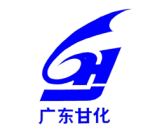 江门甘蔗化工厂(集团)股份有限公司2016年年度报告2017年03月第一节重要提示、目录和释义本公司董事会、监事会及董事、监事、高级管理人员保证年度报告内容的真实、准确、完整，不存在虚假记载、误导性陈述或重大遗漏，并承担个别和连带的法律责任。公司负责人施永晨、主管会计工作负责人雷忠及会计机构负责人(会计主管人员)武大学声明：保证年度报告中财务报告的真实、准确、完整。所有董事均已出席了审议本报告的董事会会议。本报告中涉及未来计划、发展战略等前瞻性陈述，不构成公司对投资者的实质承诺，请投资者注意投资风险。公司已在本报告中详细描述可能存在的相关风险，具体内容详见本报告“第四节经营情况讨论与分析”之“九、（五）可能面对的风险”。公司计划不派发现金红利，不送红股，不以公积金转增股本。目  录第一节重要提示、目录和释义	2第二节公司简介和主要财务指标	5第三节公司业务概要	9第四节经营情况讨论与分析	12第五节重要事项	34第六节股份变动及股东情况	49第七节优先股相关情况	55第八节董事、监事、高级管理人员和员工情况	56第九节公司治理	62第十节公司债券相关情况	69第十一节财务报告	70第十二节备查文件目录	155释义第二节公司简介和主要财务指标一、公司信息二、联系人和联系方式三、信息披露及备置地点四、注册变更情况五、其他有关资料公司聘请的会计师事务所公司聘请的报告期内履行持续督导职责的保荐机构□适用  √不适用公司聘请的报告期内履行持续督导职责的财务顾问□适用  √不适用六、主要会计数据和财务指标公司是否因会计政策变更及会计差错更正等追溯调整或重述以前年度会计数据□是  √否七、境内外会计准则下会计数据差异1、同时按照国际会计准则与按照中国会计准则披露的财务报告中净利润和净资产差异情况□适用  √不适用公司报告期不存在按照国际会计准则与按照中国会计准则披露的财务报告中净利润和净资产差异情况。2、同时按照境外会计准则与按照中国会计准则披露的财务报告中净利润和净资产差异情况□适用  √不适用公司报告期不存在按照境外会计准则与按照中国会计准则披露的财务报告中净利润和净资产差异情况。八、分季度主要财务指标单位：元上述财务指标或其加总数是否与公司已披露季度报告、半年度报告相关财务指标存在重大差异□是  √否九、非经常性损益项目及金额√适用  □不适用单位：元对公司根据《公开发行证券的公司信息披露解释性公告第1号——非经常性损益》定义界定的非经常性损益项目，以及把《公开发行证券的公司信息披露解释性公告第1号——非经常性损益》中列举的非经常性损益项目界定为经常性损益的项目，应说明原因□适用  √不适用公司报告期不存在将根据《公开发行证券的公司信息披露解释性公告第1号——非经常性损益》定义、列举的非经常性损益项目界定为经常性损益的项目的情形。第三节公司业务概要一、报告期内公司从事的主要业务公司是否需要遵守特殊行业的披露要求否报告期内，公司主营业务主要为LED产业、生化产业、糖纸贸易。1、LED产业公司全资子公司德力光电主要从事LED外延片、芯片的研发、生产及销售业务，主要产品为各种规格的LED芯片，应用于LED照明领域。LED作为一种新型的绿色光源产品，因其节能、环保、安全、寿命长、抗震性强、色彩纯度高、低功耗等特性受到青睐。LED产业在我国起步较晚，但发展迅速，在国家产业扶持及国际巨头等推进下，目前LED产业在我国已具相当规模，已形成从衬底制作、外延片生长、芯片制备到器件封装集成应用比较完整的产业链。一般将衬底制作、外延生长和芯片制造视为LED产业的上游，器件封装视为中游，应用视为下游。LED外延生长与LED芯片制造环节是全产业链的关键环节。近几年LED技术创新不断，发光效率逐步提升，价格逐步下降，产品应用范围越来越广。随着市场需求的扩大，LED 芯片的高端制造业属性越来越强，技术、规模、生产管理与成本控制能力越来越成为竞争的核心能力。2016年，供需关系有所改善，产品价格下滑趋势稍有放缓。但同时行业洗牌和竞争加剧，上游LED芯片行业整体的盈利能力并未得到根本性改善。德力光电目前在LED上游行业里属于小企业，但一直致力于专业技术的提升，德力光电的芯片在国内逐渐被认可，尤其是高端应用的灯具，已经位列被推荐的主要品牌之一。2、生化产业公司全资子公司生物中心专业从事酵母及其衍生品的研发、生产与销售，主要产品有酵母粉、食用酵母、破壁酵母、酵母浸出物、酵母抽提物、酵母壁、酵母营养食品及化妆品等系列产品，应用于生物发酵、食品调味品、动物营养、医药及营养保健等领域。酵母在国民经济中的用途非常广，在食品工业、医药工业和畜牧业中都已得到了长期而广泛的应用，是与国民经济和社会发展关系密切的重要基础原料产业，属于国家重点扶持的高新技术产业，发展前景广阔。生物中心从事药用酵母及深加工产业多年，拥有生物发酵、食品调味、动物营养等应用研发团队，具有成熟的生产技术、稳定的客户资源和良好的品牌效应。生物中心的丰生牌产品在国内已有20多年的生产销售历史，源自母公司广东甘化的榴花牌产品更是具有超过55年的生产销售历史，销售和服务网络覆盖全国，为全国300余家合作客户提供产品及技术服务。3、糖纸贸易（1）纸张贸易公司主要进行多种双胶纸、防粘原纸、扑克牌面纸的贸易业务，销售区域遍布华南、华东、华中以及西南，纸张强度较高，模切性能、平整性、挺度优良，色相好，客户评价良好。受宏观经济影响，近年来造纸行业一直处于低位运行态势，正处于去产能、调结构的转型期，纸品市场已基本饱和，纸产品价格一直处于历史低位。2016年底，受环保治理限产的影响，供需关系有所改善，纸张价格有所回升。（2）食糖贸易公司主要进行一级白砂糖的贸易，目前销售区域以华南地区为主。我国是重要的食糖生产国和消费国，国内的食糖需求一直呈现稳定增长的格局。2011年以来，全球糖业步入增产周期，国际食糖供给过剩严重，食糖价格持续走低，但近两年国际糖市进入减产周期，食糖供应的过剩量逐步收窄，糖价逐步步入景气周期。2016年，因超强厄尔尼诺带来的印度、泰国食糖减产，加上巴西食糖产量、出口量同时减少，导致15/16 榨季全球出现缺口，国际糖市在五年供需过剩后首现缺口，步入去库存周期阶段。全球食糖供需缺口扩大带动糖价强劲反弹，在内外糖价格联动的作用下，国内糖价经过2016年一季度的震荡整理后显著上涨。二、主要资产重大变化情况1、主要资产重大变化情况2、主要境外资产情况□适用  √不适用三、核心竞争力分析公司是否需要遵守特殊行业的披露要求否报告期内，公司核心竞争力未发生重大变化。第四节经营情况讨论与分析一、概述2016年，是公司转型发展的关键一年，在供给侧结构性改革的背景下，公司董事会坚持公司既定发展战略方针，大力推进产业转型升级，经营层围绕年度总体经营目标，持续、稳步、有效开展各项经营活动，并取得良好成效。公司产业转型取得重大突破，收购智同生物项目进展顺利，为公司切入大健康行业、实施产业转型升级取得了良好的开局。1、总体经营情况2016年公司共实现营业收入4.73亿元，其中德力光电营业收入0.63亿元,生物中心营业收入0.46亿元，纸张贸易营业收入1.87亿元，食糖贸易营业收入1.67亿元；实现归属于上市公司股东的净利润1.02亿元。截至2016年12月31日，公司总资产15.76亿元，净资产13.08亿元。2、主要工作进展（1）LED产业围绕市场需求做产品，加强研发与营销的有机结合报告期内公司LED产业在行业竞争加剧的背景下，坚持以技术领先为导向，走差异化竞争道路，将研发与营销有机结合起来，围绕客户需求，不断加大研发投入，经过近一年的努力，最终实现了４寸及倒装芯片的量产，同时在管理上全力推行降本节支活动，挖潜增效。（2）生化产业聚焦产销两端调结构，产品创新成果显著报告期内公司生化产业紧紧围绕市场，多层次、多渠道实施创新驱动战略，以科研创新为先导，大力推进“产学研用”结合，加快产品结构调整，在生物发酵和食品领域共推出了7款新品，其中3款已实现批量销售。同时以服务创新为动力，细化销售管理工作，紧跟市场和客户需求，以服务拉动销售业绩的提升。（3）糖纸贸易稳定开展，销售收入稳步上升报告期内，公司密切关注市场变化，采取有效的市场拓展策略，充分调动销售业务员的积极性，有序开展糖纸贸易。特别是顺应糖价步入景气周期的有利形势，充分利用原有客户及品牌资源，积极拓展食糖贸易业务。（4）积极协调沟通，稳步推进公司“三旧”改造报告期内，公司“三旧”改造稳步推进。2016年2月，公司与江门市土地储备中心签订了《收回土地补偿合同书》，将公司“三旧”改造土地中公共配套设施用地移交江门市政府，取得土地收入7100万；2016年四季度，完成了甘棠路与白石大道交叉口东北侧72亩地块的挂牌出让工作，获得土地出让分成款约3.1亿元，为公司转型及后续发展提供了有力的资金保证。（5）加速产业转型发展战略步伐，投资并购取得阶段性突破报告期内，公司董事会加速推进产业转型发展战略，积极寻找适合公司战略发展的投资项目。2016年第四季度，董事会审议通过了公司发行股份及支付现金购买资产并募集配套资金暨关联交易的方案及相关议案，拟以发行股份及支付现金相结合的方式购买河北智同生物制药股份有限公司51%股份，实现了公司战略转型阶段性突破。目前，公司正积极有序地推进收购智同生物的各项相关工作。公司本次发行股份及支付现金购买资产，将有利于优化公司业务结构，提高公司治理水平，增强公司的核心竞争力和持续发展能力。（6）优化组织架构，完善绩效考核报告期内，公司稳步推进人员优化工作，通过岗位合并、任务分解等方式使现有人员工作更为合理，达到减员增效的目的。同时，不断完善绩效考核体系，以公司经营管理目标和任务为核心，以工作结果为导向，以定量内容为主，定性内容为辅，优化现行绩效考核体系，取得初步成果。二、主营业务分析1、概述参见“经营情况讨论与分析”中的“一、概述”相关内容。2、收入与成本（1）营业收入构成单位：元（2）占公司营业收入或营业利润10%以上的行业、产品或地区情况√适用  □不适用 公司是否需要遵守特殊行业的披露要求否单位：元公司主营业务数据统计口径在报告期发生调整的情况下，公司最近1年按报告期末口径调整后的主营业务数据□适用  √不适用 （3）公司实物销售收入是否大于劳务收入√ 是 □ 否 相关数据同比发生变动30%以上的原因说明√适用  □不适用 ①造纸产品销售量下降33.13%，主要原因是本年市场竞争激烈，销量下降。②生化产品库存量下降64.46%，主要原因是生产量下降。③LED产品销售量上升53.74%，主要原因是生产量增加，销售量相应增加。④LED产品生产量上升39.51%，主要原因是新增部分芯片生产设备，产能增加。⑤LED产品库存量上升35.60%。主要原因是产量大于销量。（4）公司已签订的重大销售合同截至本报告期的履行情况□适用  √不适用 （5）营业成本构成行业和产品分类单位：元单位：元（6）报告期内合并范围是否发生变动□ 是 √ 否 （7）公司报告期内业务、产品或服务发生重大变化或调整有关情况□适用  √不适用 （8）主要销售客户和主要供应商情况公司主要销售客户情况公司前5大客户资料主要客户其他情况说明□适用  √不适用 公司主要供应商情况公司前5名供应商资料主要供应商其他情况说明□适用  √不适用 3、费用单位：元4、研发投入√适用  □不适用 2016年，公司继续保持研发的大力投入，共计投入804.08万元，主要用于LED芯片相关技术、生化产品的研发，以提升公司产品的科技含量，增加产品的市场竞争力。公司研发投入情况研发投入总额占营业收入的比重较上年发生显著变化的原因□适用  √不适用 研发投入资本化率大幅变动的原因及其合理性说明□适用  √不适用 5、现金流单位：元相关数据同比发生重大变动的主要影响因素说明√适用  □不适用 （1）经营活动现金流入小计同比增加216.65%。主要原因是本期贸易额增加、收回以前年度货款及应收票据到期兑现增加。（2）经营活动现金流出小计同比增加102.80%。主要原因是本期贸易额增加，采购额相应上升。（3）经营活动产生的现金流量净额同比增加101.84%。主要原因是收回以前年度货款及应收票据到期兑现增加。（4）投资活动现金流入小计同比减少59.13%。主要原因是本期收到土地分成款同比减少。（5）投资活动现金流出小计同比减少54.72%。主要原因是支付的LED设备及工程款减少。（6）投资活动产生的现金流量净额同比减少60.36%。主要原因是本期收到土地分成款同比减少、支付的LED设备及工程款减少。（7）筹资活动现金流入小计同比减少92.20%。主要是本期银行借款同比减少。（8）筹资活动现金产生的现金流量净额同比减少323.78%。主要原因是本期归还银行借款增加。（9）现金及现金等价物净增加额同比上年同期减少176.29%。主要原因是本期归还银行借款增加及收到土地分成款减少。报告期内公司经营活动产生的现金净流量与本年度净利润存在重大差异的原因说明√适用  □不适用 报告期内公司经营活动产生的现金净流量与报告净利润差异-10,112.96万元，其原因是计提资产减值3,275.08万元，固定资产折旧4,887.73万元，无形资产摊销388.96万元，处置固定资产、无形资产和其他长期资产的损失（减：收益）-30,380.14万元，固定资产报废损失14.08万元，财务费用2,418.44万元，投资损失0.08万元，递延所得税资产减少（减：增加）-90.75万元，存货的减少（减：增加）1,626.26万元，经营性应收项目的减少（减：增加)4,928.49万元，经营性应付项目的增加（减：减少）3,623.01万元，与资产相关的政府补助计入营业外收入-804.21万元。三、非主营业务分析√适用  □不适用 单位：元四、资产及负债状况1、资产构成重大变动情况单位：元2、以公允价值计量的资产和负债□适用  √不适用 3、截至报告期末的资产权利受限情况五、投资状况1、总体情况□适用  √不适用 2、报告期内获取的重大的股权投资情况□适用  √不适用 3、报告期内正在进行的重大的非股权投资情况□适用  √不适用 4、金融资产投资（1）证券投资情况□适用  √不适用 公司报告期不存在证券投资。（2）衍生品投资情况□适用  √不适用 公司报告期不存在衍生品投资。5、募集资金使用情况√适用  □不适用（1）募集资金总体使用情况√适用  □不适用单位：万元（2）募集资金承诺项目情况√适用  □不适用单位：万元（3）募集资金变更项目情况□适用  √不适用公司报告期不存在募集资金变更项目情况。六、重大资产和股权出售1、出售重大资产情况√适用  □不适用2、出售重大股权情况□适用  √不适用七、主要控股参股公司分析√适用  □不适用 主要子公司及对公司净利润影响达10%以上的参股公司情况单位：元报告期内取得和处置子公司的情况□适用  √不适用 八、公司控制的结构化主体情况□适用  √不适用九、公司未来发展的展望（一）行业竞争格局和发展趋势1、LED产业LED被称为第四代光源，是一种能将电能转化为光能的半导体器件，其节能、环保、安全、寿命长、低功耗等特性受到青睐，主要应用于普通照明、显示、背光源、装饰、汽车照明等领域。LED产业在我国起步较晚，但发展迅速，目前LED产业在我国已具相当规模，已形成从外延片生产、芯片制备到器件封装集成应用比较完整的产业链。近几年LED技术创新不断，发光效率逐步提升。技术创新带动成本下降，产品性能提高，价格逐步下降，产品应用范围越来越广，市场需求随之扩大。随着市场需求的扩大，LED芯片的高端制造业属性越来越强，技术、规模、生产管理与成本控制能力越来越成为竞争的核心能力。2016年是LED行业变革之年。供给侧改革引发政府对上游芯片行业补贴收窄，国内LED芯片企业减少扩产冲动，抑制了LED芯片产能的无序扩张，供需关系有所改善，价格下降趋势稍有放缓。但是，在行业洗牌和竞争加剧之下，LED行业盈利能力未得到根本性改善。在行业整合、产能消化后，行业集中度显著提高，LED芯片端强者恒强，专注、细分、跨界将会是LED企业在未来的发展出路。公司所在地“珠三角”地区是中国LED封装和应用最大的集聚地，具备了良好的LED产业发展环境。同时全资子公司德力光电拥有国际先进的生产设备并积极与拥有LED外延与芯片尖端技术的团队进行技术合作，具有较强的市场竞争力。德力光电将在现有的基础上，围绕市场需求做产品，聚焦差异竞争求突破。一是做好产品结构调整，将研发贴近市场，提高产品良率，提升产品核心竞争力；二是加强销售队伍及销售渠道建设，在销售端取得突破；三是加强内部管理，降本节支，提高盈利能力。2、生化产业酵母是一种可食用的、营养丰富的单细胞微生物，它与人类日常生活和工业应用有着广泛密切的联系。酵母生化产业不仅限于食品发酵、烘焙等传统产业，还应用于动物饲料、调味料、制药等多个领域。生物产业是国家确定的战略性新兴产业，得到国家的大力培育发展，酵母生化产业作为生物产业的一部分，有望保持较高增长。酵母源生物饲料是一种天然绿色生物饲料，营养价值和安全性高，饲料酵母将成为行业的下一个增长点和爆发点。目前全球酵母行业前三位分别是法国乐斯福、英联马利和安琪。中国已成为全球酵母行业竞争的主战场，酵母传统应用领域需求放缓，酵母衍生品领域潜力较大，中国酵母及其抽提物产能迅速增加，行业新进入者不断增加，中国酵母行业竞争日趋激烈，整合持续进行，行业集中度进一步提升。由于酵母生产工业的主要原材料为糖蜜，占酵母产品成本比重较大。近年来糖蜜的价格波动较大，直接影响酵母生化产业的利润水平。公司全资子公司生物中心从事药用酵母及深加工产业多年，具有成熟的生产技术、稳定的客户资源和良好的品牌效应，未来将在稳定酵母粉培养基市场的同时，加大产品结构调整力度，不断提升高毛利产品的占比，开拓酵母深加工产品应用领域，并通过与高等院校或国内知名研究机构的技术合作，推动公司产品开发与创新，积极探索与大健康产业的对接。3、造纸行业造纸产业是与国民经济和社会事业发展关系密切的重要基础原材料产业，是技术密集型和资金密集型产业，对资源依赖度较大。经过了十几年的快速发展，纸张产品已基本能满足国内市场需求，但仍存在资源、环境、结构矛盾。因此，林纸一体化及多元化发展将成为造纸产业发展趋势。林纸一体化改变了过去林业纸业分离的管理模式，形成林纸结合产业循环的双赢发展格局；纸产品结构及市场消费的多元化也为企业抵御市场风险提供了有力保障。受宏观经济影响，近年来造纸行业一直处于低位运行态势，正处于去产能、调结构的转型期，纸品市场已基本饱和，纸产品价格一直处于历史低位。2016年底，受环保治理限产的影响，供需关系有所改善，纸张价格有所回升。针对目前开展的纸张贸易业务，公司将继续加强客户管理，重点开展利润较高产品的市场拓展，稳定经营业绩，并加强应收账款管理，防范经营风险；同时结合行业形势变化及公司发展战略，尽快完成“林纸一体化”项目决策工作。4、食糖贸易行业我国是重要的食糖生产国和消费国。食糖的需求来源于家庭需求和工业需求，两者占比分别为25％和75％。一方面，伴随着人民生活水平的提高和城市化进程的加快，我国食糖人均消费水平呈现逐步上升态势；另一方面，其下游产业食品行业的销售收入保持平均10％以上的稳定增长，从而导致工业用糖迅速增加，虽然近两年因经济放缓有所下降，但依然处在平稳增长状态。我国国内的食糖需求在未来仍呈现稳定增长的格局，目前全球前5大产糖国（组织）分别为巴西、印度、欧盟、中国和泰国，其中巴西为第一大产糖国。我国是一个食糖的净进口国，食糖进口通过配额进行管理，进口量的多寡主要是和国内糖价与国际糖价的比价有关。中国糖市与国际糖市的联系越发紧密，国际食糖价格对国内的影响日益明显。2011年以来，全球糖业步入增产周期，国际食糖供给过剩严重，食糖价格持续走低，但近两年国际糖市进入减产周期，食糖供应的过剩量逐步收窄，糖价有望逐步步入景气周期。2016年，因超强厄尔尼诺带来的印度、泰国减产，加上巴西食糖产量、出口量同时减少，导致15/16榨季全球出现缺口，国际糖市在五年供需过剩后首现缺口，步入去库存周期阶段。全球食糖供需缺口扩大带动糖价强劲反弹，在内外糖价格联动的作用下，国内糖价经过2016年一季度的震荡整理后显著上涨。2016年公司利用原有客户资源积极拓展食糖贸易业务，提升公司营业收入，为公司转型发展营造稳定的经济环境。（二）公司发展战略公司将在稳定现有产业的基础上，围绕大健康领域积极实施产业转型，以心脑血管等老年慢性疾病及肿瘤疾病为主线，以智同生物为切入点，打造国内领先的生化药物生产研发平台；同时借助资本市场，整合国内外相关领域的优秀企业与产品，对接国际先进技术，完成细分领域产业链布局，实现公司产业转型升级，逐步把公司打造为综合实力较强、核心技术领先、投资价值突出的集团企业。（三）2017年度经营计划2017年是公司转型发展开局之年，公司的主要经营思路是：以市场需求为导向，以技术创新为抓手，对内加强经营管理，对外开拓产品渠道，提高现有产业盈利能力；全力推进“三旧改造”，稳定发展糖纸贸易业务；同时，以切入智同生物为契机，借助资本市场平台，投资并购持续发力，整合国内外相关领域的优秀企业与产品，实现公司转型发展的战略目标。围绕经营思路，公司将重点抓好如下工作：1、围绕市场需求做产品，聚焦差异竞争求突破，提升LED产业竞争力LED产业的整体产品策略是走“差异化”路线，将研发与营销有机结合，在确保品质的基础上，围绕客户需求，以适销对路为原则，提升总体销量；以稳定和提升主力芯片产品性能为重点，加大研发力度，推进高毛利产品的量产，提高整体产品的毛利空间，进一步提升LED产业竞争力。2、加强经营管理练内功，开拓产品渠道增效益，稳定发展生化产业生物中心要稳步推进各项经营管理措施，完善制度流程建设及薪酬体系建设，充分调动员工的积极性及创造性；通过拓宽采购渠道、控制糖蜜质量，推动技术革新，降低生产成本；加大市场调研及营销策划力度，不断拓展新兴市场的客户，力争在产品结构调整上取得突破。同时加强对外合作，采取多种模式，努力提高企业经营业绩。3、顺应供需改善有利形势，稳步发展糖纸贸易公司将密切关注市场变化，采取有效的市场拓展策略，继续做好糖纸贸易业务，努力提升公司营业收入，为公司转型发展营造良好的经济环境。4、加强沟通协调，全力推进“三旧”改造，助力产业转型发展加强与政府部门及相关单位的沟通协调，加快土地出让进度，为企业的产业转型发展提供资金支持。5、产业转型全面铺开，产业布局逐步完善围绕心脑血管等老年慢性疾病用药及肿瘤疾病用药等方向，以智同生物为切入点，借助资本市场平台，持续实施收购兼并，完善细分领域产业链布局；同时根据公司发展需要，多方面开展投资业务，提高资金使用效率。6、强化人力资源管理，更好服务产业转型配合公司发展战略，做好组织架构调整及人才储备工作。加强人才梯队培养建设，通过内外相结合的培训，提高管理人员的综合素质，为产业转型做好管理输出的准备。（四）公司未来发展所需要的资金情况公司将围绕年度经营和投资计划，拓宽融资渠道，充分利用多种融资手段，同时加快“三旧”改造项目进度，增加资金来源，确保公司未来发展资金需求。（五）可能面对的风险1、面临的主要风险（1）技术及管理风险LED产业和生化产业均属于高科技产业，能否持续紧跟设备的更新换代与技术的不断进步、提升生产管理与成本控制能力，对公司来说至关重要。一旦技术落后、生产管理与成本控制不力，核心竞争能力下降，就会影响与滞后公司产业的发展。（2）人才缺乏的风险目前公司正处于产业转型的关键阶段，力争尽快切入新产业，进入快速发展阶段。在战略执行和推进过程中，存在管理人才和专业人才储备与公司发展需求不能很好匹配的风险。（3）宏观经济政策风险国内经济增长放缓，供给侧改革有可能影响到政府对LED上游芯片行业的政策扶持力度继续收窄，公司的LED产业规模化效益有可能低于预期。（4）环保因素风险随着国家对环保治理力度的加大，各项环保指标日趋严格，公司需不断加大环保治理方面的资金投入，增加公司运营成本。2、拟采取的应对措施（1）公司将进一步加大研发的投入，加强研发与生产线技术融合，加快新产品新技术量产；同时，走差异化路线，以客户需求为导向，以稳定和提升产品性能为重点，加大研发力度，强化技术创新，加强生产管理与成本的控制力度，降低单位产品成本，提升企业核心竞争力。（2）公司将根据战略规划的不断推进，做好组织架构调整及人才储备工作，加大专业人才引进力度，加强人才梯队培养建设，有计划安排转岗、轮岗、培训，提高管理人员的综合素质，锻造一支管理能力强、专业水平高，敢于创新、勇于担当的人才队伍，为产业转型做好管理输出的准备。（3）公司将积极实施大健康产业布局，优化产业结构，借助资本市场平台，推动、实施公司战略，快速促进产业转型升级。（4）公司将加大环保治理设施技改的投入，做好产品生产工艺调整，减少废液排放量，同时做好酵母废水浓缩液的应用开发，降低环保处理成本。十、接待调研、沟通、采访等活动情况1、报告期内接待调研、沟通、采访等活动登记表√适用  □不适用第五节重要事项一、公司普通股利润分配及资本公积金转增股本情况报告期内普通股利润分配政策，特别是现金分红政策的制定、执行或调整情况√适用  □不适用公司高度重视对广大投资者的回报，充分保护中小投资者的合法权益，严格按照《公司章程》的相关规定执行分红方案。2015年，鉴于公司累计可供股东分配利润为负值，公司2015年度不进行分配，该方案经2016年4月6日召开的2015年度股东大会审议通过。公司独立董事对2015年度利润分配方案发表了独立意见。公司利润分配政策符合《公司章程》及审议程序的规定，有明确的分红标准和分红比例，利润分配政策调整或变更的条件和程序合规透明，充分保护中小投资者的合法权益。公司报告期利润分配预案及资本公积金转增股本预案符合公司章程等的相关规定。公司近3年（包括本报告期）的普通股股利分配方案（预案）、资本公积金转增股本方案（预案）情况1、2014年、2015年，公司可分配利润为负数，故公司2014年、2015年均未进行利润分配，也未进行资本公积金转增股本。    2、2016年度公司归属于上市公司股东的净利润为 102,406,190.96元，加年初未分配利润-117,111,302.37元,提取盈余公积金21,538,214.25元，本年度可分配利润为-36,243,325.66元，本年度母公司可分配利润为 219,471,949.12元。由于公司本年度可分配利润为负数，加之目前公司正处于产业转型阶段，为顺利实施公司产业转型发展战略，需保持必要的资金储备，公司董事会拟定2016年度不派发现金红利，不送红股，不以公积金转增股本。公司近三年（包括本报告期）普通股现金分红情况表单位：元公司报告期内盈利且母公司可供普通股股东分配利润为正但未提出普通股现金红利分配预案√适用  □不适用二、本报告期利润分配及资本公积金转增股本预案□适用√不适用公司计划年度不派发现金红利，不送红股，不以公积金转增股本。三、承诺事项履行情况1、公司实际控制人、股东、关联方、收购人以及公司等承诺相关方在报告期内履行完毕及截至报告期末尚未履行完毕的承诺事项√适用  □不适用2、公司资产或项目存在盈利预测，且报告期仍处在盈利预测期间，公司就资产或项目达到原盈利预测及其原因做出说明□适用  √不适用四、控股股东及其关联方对上市公司的非经营性占用资金情况□适用  √不适用公司报告期不存在控股股东及其关联方对上市公司的非经营性占用资金。五、董事会、监事会、独立董事（如有）对会计师事务所本报告期“非标准审计报告”的说明□适用  √不适用六、与上年度财务报告相比，会计政策、会计估计和核算方法发生变化的情况说明□适用  √不适用公司报告期无会计政策、会计估计和核算方法发生变化的情况。七、报告期内发生重大会计差错更正需追溯重述的情况说明□适用  √不适用公司报告期无重大会计差错更正需追溯重述的情况。八、与上年度财务报告相比，合并报表范围发生变化的情况说明√适用  □不适用本年度公司新增一家合并单位，为公司新设立的子公司“汇德国际投资有限公司”。九、聘任、解聘会计师事务所情况现聘任的会计师事务所当期是否改聘会计师事务所□是  √否聘请内部控制审计会计师事务所、财务顾问或保荐人情况√适用  □不适用本年度，根据中国证监会关于上市公司实施内部控制规范工作的相关要求，公司续聘了广东正中珠江会计师事务所（特殊普通合伙）为公司内部控制审计机构，费用为人民币25万元；公司因重大资产重组事项，聘请西部证券股份有限公司为财务顾问，报告期内共支付财务顾问费100万元。十、年度报告披露后面临暂停上市和终止上市情况□适用  √不适用十一、破产重整相关事项□适用  √不适用公司报告期未发生破产重整相关事项。十二、重大诉讼、仲裁事项□适用  √不适用本报告期公司无重大诉讼、仲裁事项。十三、处罚及整改情况□适用  √不适用公司报告期不存在处罚及整改情况。十四、公司及其控股股东、实际控制人的诚信状况□适用  √不适用十五、公司股权激励计划、员工持股计划或其他员工激励措施的实施情况□适用  √不适用公司报告期无股权激励计划、员工持股计划或其他员工激励措施及其实施情况。十六、重大关联交易1、与日常经营相关的关联交易□适用  √不适用公司报告期未发生与日常经营相关的关联交易。2、资产或股权收购、出售发生的关联交易□适用  √不适用公司报告期未发生资产或股权收购、出售的关联交易。3、共同对外投资的关联交易□适用  √不适用公司报告期未发生共同对外投资的关联交易。4、关联债权债务往来□适用  √不适用公司报告期不存在关联债权债务往来。5、其他重大关联交易□适用  √不适用公司报告期无其他重大关联交易。十七、重大合同及其履行情况1、托管、承包、租赁事项情况（1）托管情况□适用  √不适用公司报告期不存在托管情况。（2）承包情况□适用  √不适用公司报告期不存在承包情况。（3）租赁情况√适用  □不适用租赁情况说明本公司的全资子公司江门市北街（联营）发电厂（以下简称“北街电厂”）自2005年10月1日起，整体资产租赁给江门天诚溶剂制品有限公司经营，租赁期限10年。2014年，双方续签了租赁合同，同意租赁期限延至2022年9月30日止。报告期内，除上述事项外，公司未发生、也无以前期间发生但延续到报告期的重大租赁事项。为公司带来的损益达到公司报告期利润总额10%以上的项目□适用  √不适用公司报告期不存在为公司带来的损益达到公司报告期利润总额10%以上的租赁项目。2、重大担保□适用  √不适用公司报告期不存在担保情况。3、委托他人进行现金资产管理情况（1）委托理财情况□适用  √不适用公司报告期不存在委托理财。（2）委托贷款情况□适用  √不适用公司报告期不存在委托贷款。4、其他重大合同√适用  □不适用十八、社会责任情况1、履行精准扶贫社会责任情况□适用  √不适用2、履行其他社会责任的情况（1）股东和债权人权益保护股东是公司的所有者，享有法律、行政法规和公司章程规定的合法权利。作为一家上市公司，保障股东特别是中小股东的利益，维护债权人的合法权益，是公司最基本的社会责任。公司根据《公司法》、《证券法》、《上市公司治理准则》等法律法规，不断完善公司治理，形成了以股东大会、董事会、监事会及管理层为主体结构的决策与经营体系，切实保障全体股东及债权人的权益。2016年，公司共召开2次股东大会会议，其中年度股东大会1次，临时股东大会1次，对公司年度报告、聘请审计机构、利润分配等重大事项进行了审议；积极主动采用网络投票等方式扩大股东参与股东大会的比例，并对中小投资者进行单独计票，确保股东对公司重大事项的知情权、参与权和表决权。同时，公司依照国家有关法律法规和公司《信息披露制度》的相关规定，通过报刊、网络等媒体及互动易等平台构建了完备的信息披露渠道，确保公司信息披露真实、准确、完整、及时、公平，并积极与投资者进行沟通交流，平等对待所有股东，不进行选择性信息披露，提高了公司的透明度和诚信度。公司在注重对股东权益保护的同时，还高度重视对债权人合法权益的保护。公司努力确保公司财务稳健与公司资产、资金安全，兼顾债权人的利益;在决策经营过程中，高度重视债权人合法权益的保护，严格按照与债权人签订的合同履行债务。（2）职工权益保护公司严格遵守《劳动法》、《劳动合同法》相关法律法规，在劳动安全卫生制度、社会保障等方面严格执行国家规定和标准，实现全员参加社会保险，解除了员工的后顾之忧；关注员工健康、安全和满意度，切实尊重和维护员工的个人权益。公司重视人才培养，注重员工的职业规划，积极鼓励员工参与各项专业技术培训，不断提升业务能力，实现员工与公司之间的共赢和共同发展。公司努力为员工提供优越的工作环境，下属子公司的生活区具有完备的住宿、饮食、体育、文化娱乐等综合功能，通过开展工会、党群等组织活动，不断增强员工关怀，增加员工归属感。（3）供应商、客户权益保护公司始终坚持诚信经营、利益共享、互惠互利原则，积极构建和发展与供应商、客户的战略合作伙伴关系，共同构筑信任与合作的平台。切实履行公司对供应商、客户和消费者的社会责任，严格保护供应商及客户的知识产权和专有信息，以客户的需求为己任，不断提高服务质量，及时处理供应商、客户的投诉和建议，充分尊重并保护供应商和客户的合法权益。报告期内，公司与供应商和客户合同履约良好，各方的权益都得到了应有的保护。（4）环境保护公司严格遵守国家环境保护相关的法律、法规和地方环境保护有关规定，在日常经营管理中始终宣传贯彻环境保护政策，提高所有员工的环境意识，鼓励员工提出各种合理化建议，深入开展节约型、环境良好型企业建设，保护生态环境，实现企业、社会和环境的可持续发展。（5）社会公益公司致力于承担社会责任，积极进行爱心公益事业，关注弱势群体，党委、工会定期组织员工参与无偿献血、慰问特困群众等社会公益活动，努力创造和谐公共关系。上市公司及其子公司是否属于环境保护部门公布的重点排污单位是公司全资子公司广东江门生物技术开发中心有限公司（简称生物中心）属于食品制造业中的其他调味品、发酵制品制造行业，是环境保护部门公布的重点排污单位。公司主要污染物为废水，企业按要求配套2000 m3/日的废水深度治理设施，采用厌氧、好氧生物组合处理工艺，于公司内设置1个规范化标准排污口（WS-1140001-21），废水24h连续稳定排放，处理后的外排废水符合广东省地方标准《水污染物排放限值（DB44/26-2001）》第二时段一级标准要求，CODcr≤100mg/L，氨氮≤10 mg/L。废水中特征污染物为CODcr和氨氮，均由现场在线自动监测仪监测，其自动监测数据、监测时间及废水流量等信息自动上传至江门市重点污染源在线监控系统联网平台，接受江门市环保局的监督。所有污染物监测数据均于省级环境保护主管部门统一组织建立的公布平台上公布，废水其余污染物及厂界噪声均委托第三方资质检测机构监测，其中废水特征污染物每日公布，废水其余污染物每月公布。报告期内，公司按环保部门要求及时完成排污申报工作，于本公司网站公开企业环境信息，按时于广东省重点污染源综合管理平台上发布自行监测数据，年信息公布率达到100%。污染治理设施运行正常，各类污染物均实现达标排放，年度废水排放量约14万吨，未超过核定的排放总量22万吨/年，年度CODcr排放量7吨，氨氮排放量1吨，均未超过其核定的排放总量22吨/年。公司未发生政府行政处罚、环境污染等事件，无其他环保违法违规行为。公司制定了《突发环境事件应急预案》、《突发环境事件风险评估报告》等报告，并已于江门市环境保护局备案，并按要求定期开展应急演练，进行环境安全隐患排查治理。是否发布社会责任报告□是  √否十九、其他重大事项的说明√适用  □不适用报告期内，公司所有重要事项信息披露均发布在《中国证券报》、《证券时报》、《证券日报》及巨潮资讯网(http://www.cninfo.com.cn)上，刊登的信息如下：二十、公司子公司重大事项√适用  □不适用报告期内，公司子公司所有重要事项信息披露均发布在《中国证券报》、《证券时报》、《证券日报》及巨潮资讯网(http://www.cninfo.com.cn)上，详见上表“公司重要事项信息披露索引”。第六节股份变动及股东情况一、股份变动情况1、股份变动情况单位：股股份变动的原因√适用  □不适用报告期内，公司有限售条件股份减少184,000,000股，无限售条件股份增加184,000,000股，是公司控股股东德力西集团有限公司所持的股改限售股份及非公开发行限售股份均已达到解除限售的承诺要求，根据股改承诺、非公开发行承诺及国家相关法律法规，控股股东委托公司申请办理解除限售等相关手续，相关股份于2016年5月17日上市流通。（详情请参阅公司2016年5月16日刊登的《关于非公开发行限售股份解除限售的提示性公告》及《关于股改限售股份上市流通的提示性公告》）。股份变动的批准情况□适用  √不适用股份变动的过户情况□适用  √不适用股份变动对最近一年和最近一期基本每股收益和稀释每股收益、归属于公司普通股股东的每股净资产等财务指标的影响□适用  √不适用公司认为必要或证券监管机构要求披露的其他内容□适用  √不适用2、限售股份变动情况√适用  □不适用单位：股二、证券发行与上市情况1、报告期内证券发行（不含优先股）情况□适用  √不适用2、公司股份总数及股东结构的变动、公司资产和负债结构的变动情况说明□适用  √不适用3、现存的内部职工股情况□适用  √不适用三、股东和实际控制人情况1、公司股东数量及持股情况单位：股公司前10名普通股股东、前10名无限售条件普通股股东在报告期内是否进行约定购回交易□是  √否公司前10名普通股股东、前10名无限售条件普通股股东在报告期内未进行约定购回交易。2、公司控股股东情况控股股东性质：自然人控股控股股东类型：法人控股股东报告期内变更□适用  √不适用公司报告期控股股东未发生变更。3、公司实际控制人情况实际控制人性质：境内自然人实际控制人类型：自然人实际控制人报告期内变更□适用  √不适用公司报告期实际控制人未发生变更。公司与实际控制人之间的产权及控制关系的方框图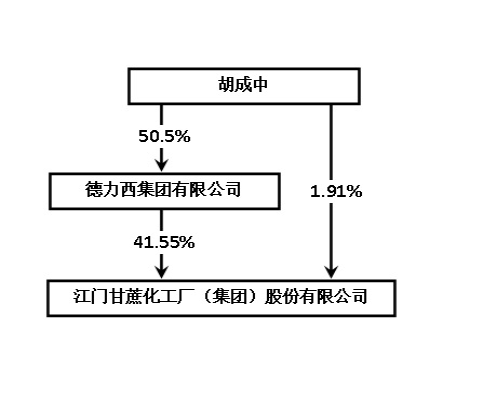 实际控制人通过信托或其他资产管理方式控制公司□适用  √不适用4、其他持股在10%以上的法人股东□适用  √不适用5、控股股东、实际控制人、重组方及其他承诺主体股份限制减持情况□适用  √不适用第七节优先股相关情况□适用  √不适用报告期公司不存在优先股。第八节董事、监事、高级管理人员和员工情况一、董事、监事和高级管理人员持股变动二、公司董事、监事、高级管理人员变动情况三、任职情况公司现任董事、监事、高级管理人员专业背景、主要工作经历以及目前在公司的主要职责胡成中，产业经济学博士，高级经济师。曾任温州德力西电器有限公司董事长，浙江德力西集团公司董事长。现任德力西集团有限公司董事局主席兼CEO、中国德力西控股集团有限公司董事局主席兼CEO、江门甘蔗化工厂（集团）股份有限公司董事长。施永晨，大专学历。曾任南充德美奥翔置业有限公司董事长，南阳德美奥翔置业有限公司董事长。现任江门甘蔗化工厂（集团）股份有限公司副董事长兼总裁。陈晓东，企业管理专业博士，高级经济师。曾任宁夏自治区发展和改革委员会副主任，广东省广业资产经营公司董事、总经济师。现任德力西集团有限公司执行副总裁、江门甘蔗化工厂（集团）股份有限公司董事。雷忠，研究生学历，会计师。曾任江门甘蔗化工厂（集团）股份有限公司财务总监。现任江门甘蔗化工厂（集团）股份有限公司董事、副总裁兼财务总监。唐国庆，工商管理硕士(香港中文大学，上海交通大学联办培训)，高级经济师。曾任上海科锐光电发展有限公司董事总经理、美国科锐(CREE）中国市场总经理、科锐香港有限公司高级顾问，韩国三星LED中国区总经理。现任江门甘蔗化工厂（集团）股份有限公司独立董事、木林森股份有限公司独立董事，国家半导体照明工程研发及产业联盟（CSA）副主席、SEMI中国LED产业委员会主席，中国照明学会常委兼半导体照明技术与应用专业委员会主任。朱依谆，德国海德堡大学医学院博士。曾任复旦大学药学院院长，国家重大科学研究计划（973）首席科学家，国家重大新药创制大平台负责人。现任江门甘蔗化工厂（集团）股份有限公司独立董事、复旦大学药学院长江特聘教授/博士生导师、新加坡国立大学兼职教授，澳门科技大学药学院院长。杨标，会计学硕士，会计学副教授。曾任广西财经学院教师，江门五邑大学会计系教师。现任江门甘蔗化工厂（集团）股份有限公司独立董事、五邑大学会计系主任。方小潮，研究生学历，工商管理硕士，高级政工师。曾任江门市农业资产经营有限公司监事会主席、党委副书记，江门市经管资产经营有限公司董事、总经理等职，江门甘蔗化工厂（集团）股份有限公司副总裁。现任江门甘蔗化工厂（集团）股份有限公司监事会主席兼党委书记。包秀成，中专学历，经济师。曾任德力西集团母线桥架有限公司董事长，广东德力光电有限公司副总经理兼采购中心总监。现任江门甘蔗化工厂（集团）股份有限公司监事、采购总监兼生物中心总经理。沈峰，大学本科学历，经济师。曾任江门甘蔗化工厂（集团）股份有限公司企管部、总裁办职员，现任江门甘蔗化工厂（集团）股份有限公司监事、证券事务部主管。沙伟，大学本科学历，高级经济师。曾任江门甘蔗化工厂（集团）股份有限公司董事局秘书。现任江门甘蔗化工厂（集团）股份有限公司副总裁兼董事会秘书。在股东单位任职情况√适用  □不适用在其他单位任职情况√适用  □不适用公司现任及报告期内离任董事、监事和高级管理人员近三年证券监管机构处罚的情况□适用  √不适用四、董事、监事、高级管理人员报酬情况董事、监事、高级管理人员报酬的决策程序、确定依据、实际支付情况公司独立董事津贴由股东大会审议确定。公司根据高级管理人员所在岗位的主要职责及重要性，参照同行业标准及本地区薪酬状况，结合自身实际情况，由公司董事会薪酬与考核委员会负责制定、审查公司薪酬计划与方案，并依照公司高级管理人员绩效考评体系进行年度绩效考核，经董事会批准等程序后，确定其报酬。公司报告期内董事、监事和高级管理人员报酬情况单位：万元公司董事、高级管理人员报告期内被授予的股权激励情况□适用  √不适用五、公司员工情况1、员工数量、专业构成及教育程度2、薪酬政策公司根据国家有关劳动法规和政策，结合行业及公司特点，以岗位价值为基础确定员工薪酬标准，采取奖惩分明的绩效考核机制，给予员工合理回报；公平对待所有员工，不存在性别的差异；致力于吸引和保留优秀的人才，提供具有竞争力的薪酬。3、培训计划公司重视员工培训与再教育机制，始终把人才发展作为重点工作。报告期内，公司结合企业发展战略、岗位要求、企业文化及个人职业发展路径，制定年度培训计划，培养内部培训师团队，建立员工培训档案，多次组织不同形式、不同内容的培训，为员工创造良好的学习环境，提高员工技能和素质，助推组织绩效和员工成长的双赢。4、劳务外包情况□适用  √不适用第九节公司治理一、公司治理的基本状况报告期内，公司严格按照《公司法》、《证券法》、《上市公司治理准则》、《深圳证券交易所股票上市规则》及《深圳证券交易所主板上市公司规范运作指引》等政策法规及规范性文件要求，从实现公司发展战略目标、维护全体股东利益出发，加强制度建设，强化内部管理，规范公司运作，不断健全和完善公司治理结构和治理制度，建立了较为完善的公司治理结构。公司股东大会、董事会、监事会和经营管理层责权分明、各司其职、有效制衡、科学决策、协调运营，为公司持续、稳定、健康发展奠定了坚实的基础。报告期内，公司股东大会、董事会、监事会会议的召集召开程序、提案审议程序、决策程序均按《公司章程》和《股东大会议事规则》《董事会议事规则》、《监事会议事规则》的规定进行，会议决议得到了有效执行。2016年，公司共召开两次股东大会，公司均提供了网络投票平台，并聘请了律师进行现场见证，确保全体股东特别是中小股东享有平等地位，充分行使自己的权力。董事会下设的战略委员会、审计委员会、提名委员会、薪酬与考核委员会四个专门委员会遵照各自工作细则，各司其职、各尽其责，整体运作情况良好，为董事会对公司各项重大经营的科学决策提供了有力支持。报告期内，公司根据《公司法》、中国证监会和深圳证券交易所的相关政策法规规定及公司的实际情况，制定了如下公司治理制度：公司治理的实际状况与中国证监会发布的有关上市公司治理的规范性文件是否存在重大差异□是  √否公司治理的实际状况与中国证监会发布的有关上市公司治理的规范性文件不存在重大差异。二、公司相对于控股股东在业务、人员、资产、机构、财务等方面的独立情况公司在业务、人员、资产、机构及财务等方面严格与控股股东分开，享有独立法人地位，具有独立完整的业务体系和自主经营能力。业务分开方面：公司作为独立的法人企业自主管理，具有独立完整的业务及自主经营能力。人员分开方面：公司设有独立的人力资源管理部门，建立了一系列人力资源管理制度。公司总裁、副总裁、财务负责人、董事会秘书等高级管理人员任期内均在上市公司领取报酬。资产分开方面：公司资产完整，产权明晰，拥有独立的采购、生产、销售系统及配套设施。机构分开方面：公司设有适应公司发展需要和符合独立运作要求的组织机构，控股股东与公司的职能部门之间相互独立运作。财务分开方面：公司设有独立的财务部门，建立了独立的会计核算体系和财务管理制度。公司开设有独立的银行账户，依法独立纳税。三、同业竞争情况□适用  √不适用四、报告期内召开的年度股东大会和临时股东大会的有关情况1、本报告期股东大会情况2、表决权恢复的优先股股东请求召开临时股东大会□适用  √不适用五、报告期内独立董事履行职责的情况1、独立董事出席董事会及股东大会的情况连续两次未亲自出席董事会的说明2、独立董事对公司有关事项提出异议的情况独立董事对公司有关事项是否提出异议□是  √否报告期内独立董事对公司有关事项未提出异议。3、独立董事履行职责的其他说明独立董事对公司有关建议是否被采纳√是  □否独立董事对公司有关建议被采纳或未被采纳的说明报告期内，公司独立董事严格按照有关法律、法规和《公司章程》的规定，勤勉尽责，对公司进行实地考察，深入了解公司经营发展情况，并在工作过程中保持客观独立性，积极运用自身的专业知识，为公司的发展和规范化运作提供建设性意见。同时，对报告期内公司的内部控制评价、利润分配、续聘财务审计机构、计提资产减值准备、资产核销、公司发行股份及支付现金购买资产并募集配套资金暨关联交易等需要独立董事发表意见的事项发表了公正、客观的独立意见，切实维护公司和股东尤其是中小股东的利益，发挥了独立董事的作用。六、董事会下设专门委员会在报告期内履行职责情况公司董事会下设四个专门委员会：战略委员会、审计委员会、提名委员会、薪酬与考核委员会。报告期内，各专门委员会履职情况如下：（1）战略委员会报告期内，董事会战略委员会认真履行忠实和勤勉义务，全面关注公司的发展状况，积极参与重大经营决策，并对重大事项客观、合理地发表意见，充分发挥了战略委员会作用，维护公司及全体股东的利益。（2）审计委员会报告期内，公司董事会审计委员会根据《公司法》、《证券法》、《上市公司治理准则》、《董事会审计委员会年报工作制度》及《董事会审计委员会工作细则》等有关规定，积极履行职责。委员会认真审核了审计部提交的内部审计工作计划、内部审计报告、内部控制自我评价等内容，积极推进公司内部控制体系持续优化。年报编制期间，委员会严格按照相关法律法规以及公司内控制度的要求，认真督促公司履行年报审计工作，协调审计计划及各项安排，做好内、外部审计工作的沟通协调，确保审计工作的顺利进行；同时就年审机构对公司年度审计工作情况进行总结和评价，积极发挥审核和监督职能。（3）提名委员会报告期内，董事会提名委员会按照《董事会提名委员会工作细则》履行职责，提名委员会认为公司董事会人员结构合理，高管团队具有丰富的行业经验和管理经验，完全胜任各自的工作。（4）薪酬与考核委员会报告期内，董事会薪酬与考核委员会根据公司年初设定的业绩指标和对照各高级管理人员的岗位职责，对公司非独立董事、监事和高级管理人员的履职情况进行了考查及年度绩效考核，对2016年度的薪酬发放进行了审核，认为2016年度董事、监事和高级管理人员的薪酬发放符合公司绩效考核指标及相关规定。同时，薪酬与考核委员会不断探讨绩效考核体系的进一步完善，为充分调动公司及公司控股子公司董事、监事、高级管理人员和核心员工的积极性，增强公司管理团队和核心员工对实现公司健康、持续发展的责任感、使命感，有效地将股东利益、公司利益和公司员工利益结合在一起，使各方共同关注公司的长远发展，减少管理者的短期行为。七、监事会工作情况监事会在报告期内的监督活动中发现公司是否存在风险□是  √否监事会对报告期内的监督事项无异议。八、高级管理人员的考评及激励情况公司建立了高级管理人员的薪酬与公司绩效和个人业绩挂钩的激励约束机制，实行年度绩效考核。由董事会薪酬与考核委员会根据年度生产经营目标及重点工作完成情况，对公司高级管理人员的工作业绩和履行职责情况进行综合考核，核定发放绩效薪酬的标准。公司将积极探索和实施更有效的激励与约束机制，以进一步调动董事、监事和高级管理人员的积极性，努力实现公司发展战略，促进公司持续健康发展。九、内部控制情况1、报告期内发现的内部控制重大缺陷的具体情况□是  √否2、内控自我评价报告十、内部控制审计报告√适用  □不适用会计师事务所是否出具非标准意见的内部控制审计报告□是  √否会计师事务所出具的内部控制审计报告与董事会的自我评价报告意见是否一致√是  □否第十节公司债券相关情况公司是否存在公开发行并在证券交易所上市，且在年度报告批准报出日未到期或到期未能全额兑付的公司债券否第十一节财务报告一、审计报告审计报告正文江门甘蔗化工厂（集团）股份有限公司全体股东：我们审计了后附的江门甘蔗化工厂（集团）股份有限公司（以下简称“甘化公司”）财务报表，包括2016年12月31日的合并及母公司资产负债表，2016年度的合并及母公司利润表、合并及母公司股东权益变动表、合并及母公司现金流量表，以及财务报表附注。1、管理层对财务报表的责任编制和公允列报财务报表是甘化公司管理层的责任，这种责任包括：（1）按照企业会计准则的规定编制财务报表，并使其实现公允反映；（2）设计、执行和维护必要的内部控制，以使财务报表不存在由于舞弊或错误导致的重大错报。2、注册会计师的责任我们的责任是在实施审计工作的基础上对财务报表发表审计意见。我们按照中国注册会计师审计准则的规定执行了审计工作。中国注册会计师审计准则要求我们遵守职业道德规范，计划和实施审计工作以对财务报表是否不存在重大错报获取合理保证。审计工作涉及实施审计程序，以获取有关财务报表金额和披露的审计证据。选择的审计程序取决于注册会计师的判断，包括对由于舞弊或错误导致的财务报表重大错报风险的评估。在进行风险评估时，注册会计师考虑与财务报表编制和公允列报相关的内部控制，以设计恰当的审计程序。审计工作还包括评价管理层选用会计政策的恰当性和作出会计估计的合理性，以及评价财务报表的总体列报。我们相信，我们获取的审计证据是充分、适当的，为发表审计意见提供了基础。3、审计意见我们认为，甘化公司财务报表在所有重大方面按照企业会计准则的规定编制，公允反映了甘化公司2016年12月31日的财务状况以及2016年度的经营成果和现金流量。广东正中珠江会计师事务所（特殊普通合伙）  中国注册会计师：熊永忠中国注册会计师：姚静中国   广州                       二〇一七年三月一日二、财务报表财务附注中报表的单位为：人民币元1、合并资产负债表编制单位：江门甘蔗化工厂(集团)股份有限公司2016年12月31日单位：元法定代表人：施永晨                     主管会计工作负责人：雷忠                    会计机构负责人：武大学2、母公司资产负债表单位：元3、合并利润表单位：元法定代表人：施永晨                     主管会计工作负责人：雷忠                    会计机构负责人：武大学4、母公司利润表单位：元5、合并现金流量表单位：元6、母公司现金流量表单位：元7、合并所有者权益变动表本期金额单位：元上期金额单位：元8、母公司所有者权益变动表本期金额单位：元上期金额单位：元三、公司基本情况1、公司注册地及总部地址广东省江门市甘化路56号2、公司业务性质及主要经营活动公司行业性质为综合类，主要经营活动包括：糖纸贸易、酵母及酵母深加工产品的生产销售、LED外延片及芯片的生产销售。3、财务报告批准报出日本财务报表业经公司董事会于2017年3月1日批准报出。4、合并财务报表范围截止2016年12月31日，本公司合并财务报表范围内子公司如下：本期合并财务报表范围及其变化情况详见本附注“八、合并范围的变更”和“九、在其他主体中的权益”。 四、财务报表的编制基础1、编制基础公司以持续经营为基础，根据实际发生的交易和事项，按照财政部颁布的《企业会计准则——基本准则》和各项具体会计准则、企业会计准则应用指南、企业会计准则解释及其他相关规定（以下合称“企业会计准则”），以及中国证券监督管理委员会《公开发行证券的公司信息披露编报规则第15 号——财务报告的一般规定》的披露规定编制财务报表。2、持续经营公司自本报告期末至少 12 个月内具备持续经营能力，无影响持续经营能力的重大事项。五、重要会计政策及会计估计公司是否需要遵守特殊行业的披露要求否具体会计政策和会计估计提示：公司根据实际生产经营特点制定了具体的收入确认会计政策，见本节第24、收入。1、遵循企业会计准则的声明公司所编制的财务报表符合企业会计准则的要求，真实、完整地反映了报告期公司的财务状况、经营成果、现金流量等有关信息。2、会计期间自公历1月1日至12月31日止为一个会计年度。3、营业周期公司营业周期为12个月。4、记账本位币公司以人民币作为记账本位币。5、同一控制下和非同一控制下企业合并的会计处理方法（1）同一控制下的企业合并参与合并的企业在合并前后均受同一方或相同的多方最终控制，且该控制并非暂时性的，为同一控制下的企业合并。在合并日取得对其他参与合并企业控制权的一方为合并方，参与合并的其他企业为被合并方。对于同一控制下的企业合并，合并方在企业合并中取得的资产和负债，按取得被合并方所有者权益在最终控制方合并财务报表中的账面价值的份额计量。合并方取得的净资产账面价值与支付的合并对价账面价值（或发行股份面值总额）的差额，调整资本公积；资本公积不足冲减的，调整留存收益。（2）非同一控制下的企业合并参与合并的企业在合并前后不受同一方或相同的多方最终控制，为非同一控制下的企业合并。在合并日取得对其他参与合并企业控制权的一方为合并方，参与合并的其他企业为被合并方。对于非同一控制下的企业合并，合并成本为购买方在购买日为取得对被购买方的控制权而付出的资产、发生或承担的负债以及发行的权益性证券的公允价值。通过多次交换交易分步实现的企业合并，合并成本为每一单项交易成本之和。购买方为进行企业合并发生的各项直接相关费用计入当期损益。购买方对合并成本大于合并中取得的被购买方可辨认净资产公允价值份额的差额，确认为商誉。购买方对合并成本小于合并中取得的被购买方可辨认净资产公允价值份额的，经复核后合并成本仍小于合并中取得的被购买方可辨认净资产公允价值份额的差额，计入当期损益。6、合并财务报表的编制方法（1）合并范围的确定原则以控制为基础确定合并财务报表的合并范围，母公司控制的特殊目的主体也纳入合并财务报表的合并范围。（2）合并报表采用的会计方法公司合并会计报表的编制方法为按照《企业会计准则第33号－合并财务报表》的要求，以母公司和纳入合并范围的子公司的个别会计报表及其他相关资料为依据，在抵销母公司与子公司、子公司相互间的债权与债务项目、内部销售收入和未实现的内部销售利润等项目，以及母公司对子公司权益性资本投资项目的数额与子公司所有者权益中母公司所持有的份额的基础上，合并各报表项目数额编制。少数股东权益、少数股东损益在合并报表中单独列示。子公司的主要会计政策按照母公司统一选用的会计政策确定。（3）少数股东权益和损益的列报子公司当期净损益中属于少数股东权益的份额，在合并利润表中净利润项目下以“少数股东损益”项列示。子公司所有者权益中属于少数股东权益的份额，在合并资产负债表中所有者权益项目下以“少数股东权益”项目列示。（4）当期增加减少子公司的合并报表处理在报告期内，因同一控制下企业合并增加的子公司，将该子公司在合并当期的期初至报告期末的收入、成本、费用、利润纳入合并利润表。因非同一控制下企业合并增加的子公司，将该子公司自购买日至报告期末的收入、成本、费用、利润纳入合并利润表。在报告期内，处置子公司，将该子公司期初至处置日的收入、成本、费用、利润纳入合并利润表。7、现金及现金等价物的确定标准公司在编制现金流量表时所确定的现金等价物，是指公司持有的期限短、流动性强、易于转换为已知金额现金、价值变动风险很小的投资。8、外币业务和外币报表折算对发生的非本位币经济业务公司按业务发生当日中国人民银行公布的市场汇价的中间价折合为本位币记账；月终对外币的货币项目余额按期末中国人民银行公布的市场汇价的中间价进行调整。按照期末汇率折合的记账本位币金额与账面记账本位币金额之间的差额作为“财务费用-汇兑损益”计入当期损益；属于与购建固定资产有关的借款产生的汇兑损益，按照借款费用资本化的原则进行处理；因汇率变动而产生的汇兑差额，在编制合并财务报表时，在合并资产负债表中所有者权益项目下“其他综合收益”项目列示。9、金融工具金融工具包括金融资产、金融负债和权益工具。（1）金融工具的分类金融资产和金融负债于初始确认时分类为：以公允价值计量且其变动计入当期损益的金融资产或金融负债，包括交易性金融资产或金融负债和直接指定为以公允价值计量且其变动计入当期损益的金融资产或金融负债；持有至到期投资；应收款项；可供出售金融资产；其他金融负债等。（2）金融工具的确认依据和计量方法对于以公允价值计量且其变动计入当期损益的金融资产，取得时以公允价值作为初始确认金额，相关交易费用直接计入当期损益；持有期间将取得的利息或现金股利确认为投资收益，期末将公允价值变动计入当期损益。处置时，其公允价值与初始入账金额之间的差额确认为投资收益，同时调整公允价值变动损益。对于持有至到期投资的金融资产，取得时按公允价值和相关交易费用之和作为初始确认金额；持有至到期投资按照摊余成本和实际利率计算确认利息收入，计入投资收益。当持有至到期投资处置时，将所取得价款与投资账面价值之间的差额计入当期损益。对于公司通过对外销售商品或提供劳务形成的应收债权，按照从购货方应收的合同或协议价款作为初始确认金额。收回或处置时，将取得的价款与该应收款项账面价值之间的差额计入当期损益。对于可供出售金融资产，取得时按公允价值和相关交易费用之和作为初始确认金额，持有期间将取得的利息或现金股利确认为投资收益，期末将公允价值变动计入资本公积；处置时，将取得的价款与该金融资产账面价值之间的金额，计入当期损益；同时，将原直接计入所有者权益的公允价值变动累计额对应处置部分的金额转出，计入当期损益。以公允价值计量且其变动计入当期损益的金融负债，取得时以公允价值作为初始确认金额，将公允价值变动计入当期损益。其他金融负债以摊余成本计量。（2）金融资产转移的确认依据和计量方法公司发生金融资产转移时，如已将金融资产所有权上几乎所有的风险和报酬转移给转入方，则终止确认该金融资产；如保留了金融资产所有权上几乎所有的风险和报酬的，则不终止确认该金融资产。在判断金融资产转移是否满足会计准则规定的金融资产终止确认条件时，采用实质重于形式的原则。公司将金融资产转移区分为金融资产整体转移和部分转移。金融资产整体转移满足终止确认条件的，将下列两项金额的差额计入当期损益：①所转移金融资产的账面价值；②因转移而收到的对价，与原直接计入所有者权益的公允价值变动累计额(涉及转移的金融资产为可供出售金融资产的情形)之和。金融资产部分转移满足终止确认条件的，将所转移金融资产整体的账面价值，在终止确认部分和未终止确认部分之间，按照各自的相对公允价值进行分摊，并将下列两项金额的差额计入当期损益：①终止确认部分的账面价值；②终止确认部分的对价，与原直接计入所有者权益的公允价值变动累计额中对应终止确认部分的金额之和。金融资产转移不满足终止确认条件的，继续确认该金融资产，所收到的对价确认为一项金融负债。（3）金融负债终止确认条件金融负债的现时义务全部或部分已经解除的，则终止确认该金融负债或其一部分；公司若与债权人签定协议，以承担新金融负债方式替换现存金融负债，且新金融负债与现存金融负债的合同条款实质上不同的，则终止确认现存金融负债，并同时确认新金融负债。对现存金融负债全部或部分合同条款作出实质性修改的，则终止确认现存金融负债或其一部分，同时将修改条款后的金融负债确认为一项新金融负债。金融负债全部或部分终止确认时，终止确认的金融负债账面价值与支付对价（包括转出的非现金资产或承担的新金融负债）之间的差额，计入当期损益。公司若回购部分金融负债的，在回购日按照继续确认部分与终止确认部分的相对公允价值，将该金融负债整体的账面价值进行分配。分配给终止确认部分的账面价值与支付的对价（包括转出的非现金资产或承担的新金融负债）之间的差额，计入当期损益。（4）金融资产和金融负债的公允价值确定方法存在活跃市场的金融工具，以活跃市场中的报价确定其公允价值。不存在活跃市场的金融工具，采用估值技术确定其公允价值。在估值时，本公司采用在当前情况下适用并且有足够可利用数据和其他信息支持的估值技术，选择与市场参与者在相关资产或负债的交易中所考虑的资产或负债特征相一致的输入值，并优先使用相关可观察输入值。只有在相关可观察输入值无法取得或取得不切实可行的情况下，才使用不可观察输入值。（5）金融资产（此处不含应收款项）减值的测试方法及会计处理方法公司在资产负债表日对金融资产的账面价值进行检查，以判断是否有证据表明金融资产已由于一项或多项事件的发生而出现减值。对于以摊余成本计量的金融资产，如果有客观证据表明应收款项或以摊余成本计量的持有至到期类投资发生减值，则损失的金额以资产的账面金额与预期未来现金流量(不包括尚未发生的未来信用损失)现值的差额确定。在计算预期未来现金流量现值时，应采用该金融资产原始有效利率作为折现率。资产的账面价值应通过减值准备科目减计至其预计可收回金额，减计金额计入当期损益。对单项金额重大的金融资产采用单项评价，以确定其是否存在减值的客观证据，并对其他单项金额不重大的资产，以单项或组合评价的方式进行检查，以确定是否存在减值的客观证据。对于以成本计量的金融资产，如有证据表明由于无法可靠地计量其公允价值所以未以公允价值计量的无市价权益性金融工具出现减值，减值损失的金额应按该金融资产的账面金额与以类似金融资产当前市场回报率折现计算所得的预计未来现金流量现值之间的差额进行计量。对于可供出售类金融资产，如果可供出售类资产发生减值，原直接计入资本公积的因公允价值下降形成的累计损失，予以转出，计入当期损益。10、应收款项（1）单项金额重大并单独计提坏账准备的应收款项（2）按信用风险特征组合计提坏账准备的应收款项组合中，采用账龄分析法计提坏账准备的：√适用  □不适用 组合中，采用余额百分比法计提坏账准备的：□适用  √不适用 组合中，采用其他方法计提坏账准备的：□适用  √不适用 （3）单项金额不重大但单独计提坏账准备的应收款项11、存货公司是否需要遵守特殊行业的披露要求否（1）存货类别存货包括原材料、包装物、低值易耗品、周转材料、在产品及自制半成品、库存商品等。（2）发出存货的计价方法领用发出按加权平均法计价。（3）存货可变现净值的确定依据及存货跌价准备的计提方法存货跌价准备按存货成本高于其可变现净值的差额计提。可变现净值按日常活动中，以存货的估计售价减去至完工时估计将要发生的成本、估计的销售费用以及相关税费后的金额确定。（4）存货的盘存制度采用永续盘存制，并且定期对存货进行盘点,盘点结果如与账面记录不符，根据管理权限报经批准后，在年终结账前处理完毕，计入当期损益。（5）低值易耗品和包装物的摊销方法低值易耗品和包装物采用一次摊销法摊销。12、划分为持有待售资产公司将同时满足下列条件的组成部分（或非流动资产）确认为持有待售：①该组成部分必须在其当前状况下仅根据出售此类组成部分的惯常条款即可立即出售；②公司已经就处置该组成部分（或非流动资产）作出决议，如按规定需得到股东批准的，已经取得股东大会或相应权力机构的批准；③公司已与受让方签订了不可撤销的转让协议；④该项转让将在一年内完成。13、长期股权投资（1）共同控制、重要影响的判断标准共同控制，是指按照相关约定对某项安排所共有的控制，并且该安排的相关活动必须经过分享控制权的参与方一致同意后才能决策。本公司与其他合营方一同对被投资单位实施共同控制且对被投资单位净资产享有权利的，被投资单位为本公司的合营企业。重大影响，是指对一个企业的财务和经营决策有参与决策的权力，但并不能够控制或者与其他方一起共同控制这些政策的制定。本能够对被投资单位施加重大影响的，被投资单位为本公司联营企业。（2）初始投资成本确定①企业合并形成的长期股权投资同一控制下的企业合并：公司以支付现金、转让非现金资产或承担债务方式以及以发行权益性证券作为合并对价的，在合并日按照取得被合并方所有者权益在最终控制方合并财务报表中的账面价值的份额作为长期股权投资的初始投资成本。因追加投资等原因能够对同一控制下的被投资单位实施控制的，在合并日根据合并后应享有被合并方净资产在最终控制方合并财务报表中的账面价值的份额，确定长期股权投资的初始投资成本。合并日长期股权投资的初始投资成本，与达到合并前的长期股权投资账面价值加上合并日进一步取得股份新支付对价的账面价值之和的差额，调整股本溢价，股本溢价不足冲减的，冲减留存收益。非同一控制下的企业合并：公司按照购买日确定的合并成本作为长期股权投资的初始投资成本。因追加投资等原因能够对非同一控制下的被投资单位实施控制的，按照原持有的股权投资账面价值加上新增投资成本之和，作为改按成本法核算的初始投资成本。②其他方式取得的长期股权投资以支付现金方式取得的长期股权投资，按照实际支付的购买价款作为初始投资成本。以发行权益性证券取得的长期股权投资，按照发行权益性证券的公允价值作为初始投资成本。在非货币性资产交换具备商业实质和换入资产或换出资产的公允价值能够可靠计量的前提下，非货币性资产交换换入的长期股权投资以换出资产的公允价值和应支付的相关税费确定其初始投资成本，除非有确凿证据表明换入资产的公允价值更加可靠；不满足上述前提的非货币性资产交换，以换出资产的账面价值和应支付的相关税费作为换入长期股权投资的初始投资成本。通过债务重组取得的长期股权投资，其初始投资成本按照公允价值为基础确定。（3）后续计量及损益确认方法①成本法核算的长期股权投资公司对子公司的长期股权投资，采用成本法核算。除取得投资时实际支付的价款或对价中包含的已宣告但尚未发放的现金股利或利润外，公司按照享有被投资单位宣告发放的现金股利或利润确认当期投资收益。②权益法核算的长期股权投资对联营企业和合营企业的长期股权投资，采用权益法核算。初始投资成本大于投资时应享有被投资单位可辨认净资产公允价值份额的差额，不调整长期股权投资的初始投资成本；初始投资成本小于投资时应享有被投资单位可辨认净资产公允价值份额的差额，计入当期损益。③长期股权投资的处置处置长期股权投资，其账面价值与实际取得价款的差额，计入当期损益。14、投资性房地产投资性房地产计量模式成本法计量折旧或摊销方法投资性房地产是指为赚取租金或资本增值，或两者兼有而持有的房地产，包括已出租的土地使用权、持有并准备增值后转让的土地使用权、已出租的建筑物（含自行建造或开发活动完成后用于出租的建筑物以及正在建造或开发过程中将来用于出租的建筑物）。公司对现有投资性房地产采用成本模式计量。对按照成本模式计量的投资性房地产－出租用建筑物采用与本公司固定资产相同的折旧政策，出租用土地使用权按与无形资产相同的摊销政策执行。15、固定资产（1）确认条件固定资产指为生产商品、提供劳务、出租或经营管理而持有，并且使用寿命超过一个会计年度的有形资产。固定资产在同时满足下列条件时予以确认： ①与该固定资产有关的经济利益很可能流入企业； ②该固定资产的成本能够可靠地计量。 （2）折旧方法16、在建工程公司是否需要遵守特殊行业的披露要求否在建工程项目按建造该项资产达到预定可使用状态前所发生的必要支出，作为固定资产的入账价值。所建造的固定资产在建工程已达到预定可使用状态，但尚未办理竣工决算的，自达到预定可使用状态之日起，根据工程预算、造价或者工程实际成本等，按估计的价值转入固定资产，并按本公司固定资产折旧政策计提固定资产的折旧，待办理竣工决算后，再按实际成本调整原来的暂估价值，但不调整原已计提的折旧额。17、借款费用（1）借款费用资本化的确认原则公司发生的借款费用，可直接归属于符合资本化条件的资产的购建或者生产的，予以资本化，计入相关资产成本；其他借款费用，在发生时根据其发生额确认为费用，计入当期损益。借款费用同时满足下列条件时开始资本化：①资产支出已经发生，资产支出包括为购建或者生产符合资本化条件的资产而以支付现金、转移非现金资产或者承担带息债务形式发生的支出；②借款费用已经发生；③为使资产达到预定可使用或者可销售状态所必要的购建或者生产活动已经开始。（2）资本化期间资本化期间，指从借款费用开始资本化时点到停止资本化时点的期间，借款费用暂停资本化的期间不包括在内。当购建或者生产符合资本化条件的资产达到预定可使用或者可销售状态时，借款费用停止资本化。（3）暂停资本化期间符合资本化条件的资产在购建或生产过程中发生的非正常中断、且中断时间连续超过3个月的，则借款费用暂停资本化；该项中断如是所购建或生产的符合资本化条件的资产达到预定可使用状态或者可销售状态必要的程序，则借款费用继续资本化。在中断期间发生的借款费用确认为当期损益，直至资产的购建或者生产活动重新开始后借款费用继续资本化。（4）借款费用资本化率以及资本化金额的计算方法对于为购建或者生产符合资本化条件的资产而借入的专门借款，以专门借款当期实际发生的借款费用，减去尚未动用的借款资金存入银行取得的利息收入或进行暂时性投资取得的投资收益后的金额，来确定借款费用的资本化金额。对于为购建或者生产符合资本化条件的资产而占用的一般借款，根据累计资产支出超过专门借款部分的资产支出加权平均数乘以所占用一般借款的资本化率，计算确定一般借款应予资本化的借款费用金额。资本化率根据一般借款加权平均利率计算确定。18、无形资产（1）计价方法、使用寿命、减值测试公司取得无形资产时按成本进行初始计量；对于使用寿命有限的无形资产，在为企业带来经济利益的期限内按直线法摊销；无法预见无形资产为企业带来经济利益期限的，视为使用寿命不确定的无形资产，不予摊销。（2）内部研究开发支出会计政策内部研究开发项目支出根据其性质以及研发活动最终形成无形资产是否具有较大不确定性，划分为研究阶段的支出和开发阶段的支出。研究阶段的支出于发生时计入当期损益；开发阶段的支出，同时满足下列条件的，予以资本化：①完成该无形资产以使其能够使用或出售在技术上具有可行性；②管理层具有完成该无形资产并使用或出售的意图；③能够证明该无形资产将如何产生经济利益；④有足够的技术、财务资源和其他资源支持，以完成该无形资产的开发，并有能力使用或出售该无形资产；⑤归属于该无形资产开发阶段的支出能够可靠地计量。不满足上述条件的开发阶段的支出，于发生时计入当期损益。以前期间已计入损益的开发支出不在以后期间重新确认为资产。已资本化的开发阶段的支出在资产负债表上列示为开发支出，自该项目达到预定用途之日起转为无形资产。19、长期资产减值长期股权投资、采用成本模式计量的投资性房地产、固定资产、在建工程、无形资产等长期资产，于资产负债表日存在减值迹象的，进行减值测试。减值测试结果表明资产的可收回金额低于其账面价值的，按其差额计提减值准备并计入减值损失。可收回金额为资产的公允价值减去处置费用后的净额与资产预计未来现金流量的现值两者之间的较高者。资产减值准备按单项资产为基础计算并确认，如果难以对单项资产的可收回金额进行估计的，以该资产所属的资产组确定资产组的可收回金额。资产组是能够独立产生现金流入的最小资产组合。商誉至少在每年年度终了进行减值测试。本公司进行商誉减值测试，对于因企业合并形成的商誉的账面价值，自购买日起按照合理的方法分摊至相关的资产组；难以分摊至相关的资产组的，将其分摊至相关的资产组组合。在将商誉的账面价值分摊至相关的资产组或者资产组组合时，按照各资产组或者资产组组合的公允价值占相关资产组或者资产组组合公允价值总额的比例进行分摊。公允价值难以可靠计量的，按照各资产组或者资产组组合的账面价值占相关资产组或者资产组组合账面价值总额的比例进行分摊。在对包含商誉的相关资产组或者资产组组合进行减值测试时，如与商誉相关的资产组或者资产组组合存在减值迹象的，先对不包含商誉的资产组或者资产组组合进行减值测试，计算可收回金额，并与相关账面价值相比较，确认相应的减值损失。再对包含商誉的资产组或者资产组组合进行减值测试，比较这些相关资产组或者资产组组合的账面价值（包括所分摊的商誉的账面价值部分）与其可收回金额，如相关资产组或者资产组组合的可收回金额低于其账面价值的，确认商誉的减值损失。上述资产减值损失一经确认，在以后会计期间不予转回。20、长期待摊费用长期待摊费用是公司已经发生但应由本期和以后各期分担的分摊期限在一年以上的各项费用，以实际发生的支出入账并在其预计受益期内按直线法平均摊销。21、职工薪酬（1）短期薪酬的会计处理方法本公司在职工为本公司提供服务的会计期间，将实际发生的短期薪酬确认为负债，并计入当期损益或相关资产成本。（2）离职后福利的会计处理方法离职后福利主要包括设定提存计划。设定提存计划主要包括基本养老保险、失业保险，相应的应缴存金额于发生时计入相关资产成本或当期损益。（3）辞退福利的会计处理方法本公司在不能单方面撤回因解除劳动关系计划或裁减建议所提供的辞退福利时，或确认与涉及支付辞退福利的重组相关的成本或费用时（两者孰早），确认辞退福利产生的职工薪酬负债，并计入当期损益。（4）其他长期职工福利的会计处理方法本公司向职工提供的其他长期职工福利，符合设定提存计划的，按照设定提存计划进行会计处理，除此之外按照设定收益计划进行会计处理。22、预计负债（1）预计负债的确认标准当与对外担保、未决诉讼或仲裁、产品质量保证、裁员计划、亏损合同、重组义务、固定资产弃置义务等或有事项相关的业务同时符合以下条件时，确认为负债：该义务是本公司承担的现时义务；该义务的履行很可能导致经济利益流出企业；该义务的金额能够可靠地计量。（2）预计负债的计量方法预计负债按照履行现时义务所需支出的最佳估计数进行精算并初始计量。所需支出存在一个连续范围，且该范围内各种结果发生的可能性相同的最佳估计数按该范围的中间值确定；在其他情况下，最佳估计数按如下方法确定：或有事项涉及单个项目时，最佳估计数按最可能发生金额确定；或有事项涉及多个项目时，最佳估计数按各种可能发生额及其发生概率计算确定。公司清偿预计负债所需支出全部或部分预期由第三方或其他方补偿的，则补偿金额在基本确定能收到时，作为资产单独确认。确认的补偿金额不超过所确认预计负债的账面价值。23、股份支付（1）股份支付的种类：股份支付，分为以权益结算的股份支付和以现金结算的股份支付。以权益结算的股份支付，是指本公司及子公司为获取服务以股份或其他权益工具作为对价进行结算的交易。（2）权益工具公允价值的确定方法假定在计量日将该权益工具转移给其他市场参与者，而且该权益工具在转移后继续存在，并由作为受让方的市场参与者取得与该工具相关的权利、承担相应的义务。（3）确认可行权权益工具最佳估计的依据以权益结算的股份支付换取职工提供服务的，以授予职工权益工具的公允价值计量。授予后立即可行权的，在授予日按照公允价值计入相关成本或费用，相应增加资本公积；完成等待期内的服务或达到规定业绩条件才可行权的，在等待期内每个资产负债表日，本公司及子公司根据最新取得的可行权职工人数变动、是否达到规定业绩条件等后续信息对可行权权益工具数量作出最佳估计，以此为基础，按照授予日的公允价值，将当期取得的服务计入相关成本或费用，相应增加资本公积。在满足业绩条件和服务期限条件的期间，应确认以权益结算的股份支付的成本或费用，并相应增加资本公积。可行权日之前，于每个资产负债表日为以权益结算的股份支付确认的累计金额反映了等待期已届满的部分以及本公司及子公司对最终可行权的权益工具数量的最佳估计。对于最终未能行权的股份支付，不确认成本或费用，除非行权条件是市场条件或非可行权条件，此时无论是否满足市场条件或非可行权条件，只要满足所有可行权条件中的非市场条件，即视为可行权。（4）修改、终止股份支付计划的相关会计处理：如果修改了以权益结算的股份支付的条款，至少按照未修改条款的情况确认取得的服务。此外，任何增加所授予权益工具公允价值的修改，或在修改日对职工有利的变更，均确认取得服务的增加。如果取消了以权益结算的股份支付，则于取消日作为加速行权处理，立即确认尚未确认的金额。职工或其他方能够选择满足非可行权条件但在等待期内未满足的，作为取消以权益结算的股份支付处理。但是，如果授予新的权益工具，并在新权益工具授予日认定所授予的新权益工具是用于替代被取消的权益工具的，则以与处理原权益工具条款和条件修改相同的方式，对所授予的替代权益工具进行处理。24、收入公司是否需要遵守特殊行业的披露要求否（1）销售商品的收入，在下列条件均能满足时予以确认：a、公司己将商品所有权上的主要风险和报酬转移给购货方。b、公司既没有保留通常与所有权相联系的继续管理权，也没有对己售出的商品实施有效控制。c、收入的金额能够可靠计量。d、相关经济利益很可能流入公司。e、相关的、己发生的或将发生的成本能够可靠计量。公司具体的销售收入确认方法是：公司自产货物以送货单开出、货物发出时点确认收入，贸易商品以货物交付，取得交货单时点确认收入。（2）提供劳务的收入，在下列条件均能满足时予以确认：a、收入的金额能够可靠计量。b、相关的经济利益很可能流入公司。c、交易的完工进度能够可靠确定。d、交易中己发生的和将发生的成本能够可靠计量。在同一个会计年度内开始并完工的劳务，在完成劳务时确认收入。（3）让渡资产使用权收入在下列条件均能满足时予以确认：a、相关的经济利益很可能流入公司。b、收入的金额能够可靠计量。25、政府补助（1）与资产相关的政府补助判断依据及会计处理方法政府补助根据政府文件及款项用途区分为与资产相关政府补助和与收益相关政府补助。与资产相关的政府补助，确认为递延收益，并在相关资产使用寿命内平均分配，计入当期损益，其中，按名义金额计量的政府补助直接计入当期损益。（2）与收益相关的政府补助判断依据及会计处理方法与收益相关的政府补助，用于补偿以后期间的相关费用或损失的，确认为递延收益，并在确认相关费用的期间计入当期损益，用于补偿已发生的相关费用或损失的，直接计入当期损益。对于综合性项目的政府补助，需要将其分解为与资产相关的部分和与收益相关的部分，分别进行会计处理；难以区分的，将政府补助整体归类为与收益相关的政府补助，视情况不同计入当期损益，或者在项目期内分期确认为当期收益。26、递延所得税资产/递延所得税负债所得税费用的会计处理采用资产负债表债务法核算。资产负债表日，公司按照可抵扣暂时性差异与适用所得税税率计算的结果，确认递延所得税资产及相应的递延所得税收益；按照应纳税暂时性差异与适用企业所得税税率计算的结果，确认递延所得税负债及相应的递延所得税费用。（1）递延所得税资产的确认公司以很可能取得用来抵扣可抵扣暂时性差异的应纳税所得额为限，确认由可抵扣暂时性差异产生的递延所得税资产。但是同时具有下列特征的交易中因资产或负债的初始确认所产生的递延所得税资产不予确认：该项交易不是企业合并；交易发生时既不影响会计利润也不影响应纳税所得额（或可抵扣亏损）。公司对与子公司、联营公司及合营企业投资相关的可抵扣暂时性差异，同时满足下列条件的，确认相应的递延所得税资产：暂时性差异在可预见的未来很可能转回；未来很可能获得用来抵扣暂时性差异的应纳税所得额。公司对于能够结转以后年度的可抵扣亏损和税款抵减，以很可能获得用来抵扣可抵扣亏损和税款抵减的未来应纳税所得额为限，确认相应的递延所得税资产。（2）递延所得税负债的确认除下列情况产生的递延所得税负债以外，本公司确认所有应纳税暂时性差异产生的递延所得税负债：商誉的初始确认；同时满足具有下列特征的交易中产生的资产或负债的初始确认：该项交易不是企业合并；交易发生时既不影响会计利润也不影响应纳税所得额（或可抵扣亏损）。公司对与子公司、联营公司及合营企业投资产生相关的应纳税暂时性差异，同时满足下列条件的：投资企业能够控制暂时性差异的转回的时间；该暂时性差异在可预见的未来很可能不会转回。（3）所得税费用计量公司将当期所得税和递延所得税作为所得税费用或收益计入当期损益，但不包括下列情况产生的所得税：企业合并；直接在所有者权益中确认的交易或事项。27、租赁（1）经营租赁的会计处理方法对于经营租赁的租金，出租人、承租人在租赁期内各个期间按照直线法确认为当期损益。出租人、承租人发生的初始直接费用，计入当期损益。（2）融资租赁的会计处理方法融资租入资产：公司在承租开始日，将租赁资产公允价值与最低租赁付款额现值两者中较低者作为租入资产的入账价值，将最低租赁付款额作为长期应付款的入账价值，其差额作为未确认的融资费用。公司采用实际利率法对未确认的融资费用，在资产租赁期间内摊销，计入财务费用。公司发生的初始直接费用，计入租入资产价值。融资租出资产：公司在租赁开始日，将应收融资租赁款，未担保余值之和与其现值的差额确认为未实现融资收益，在将来收到租金的各期间内确认为租赁收入。公司发生的与出租交易相关的初始直接费用，计入应收融资租赁款的初始计量中，并减少租赁期内确认的收益金额。28、重要会计政策和会计估计变更（1）重要会计政策变更□适用  √不适用 （2）重要会计估计变更□适用  √不适用 六、税项1、主要税种及税率存在不同企业所得税税率纳税主体的，披露情况说明2、税收优惠根据《高新技术企业认定管理办法》（国科发火〔2008〕172号）和《高新技术企业认定管理工作指引》（国科发火〔2008〕362号）的有关规定，公司下属子公司广东江门生物技术开发中心有限公司于2015年10月10日经《粤科公示[2015]27号》公示通过了高新技术企业重新认定，适用高新技术企业所得税的优惠税率15%，公司下属子公司广东德力光电有限公司于2015年被认定为高新技术企业，资格有效期三年，高新技术企业证书编号为15RS-013，适用高新技术企业所得税的优惠税率15%。七、合并财务报表项目注释1、货币资金单位：元2、衍生金融资产□适用  √不适用 3、应收票据（1）应收票据分类列示单位：元（2）期末公司已背书或贴现且在资产负债表日尚未到期的应收票据单位：元4、应收账款（1）应收账款分类披露单位：元期末单项金额重大并单项计提坏账准备的应收账款：√适用  □不适用 单位：元组合中，按账龄分析法计提坏账准备的应收账款：√适用  □不适用 单位：元确定该组合依据的说明：组合中，采用余额百分比法计提坏账准备的应收账款：□适用  √不适用 （2）本期计提、收回或转回的坏账准备情况本期计提坏账准备金额391,788.87元；本期收回或转回坏账准备金额1,560,597.44元。（3）本期实际核销的应收账款情况单位：元（4）按欠款方归集的期末余额前五名的应收账款情况期末余额前五名的应收账款合计26,861,379.53元，占应收账款期末余额合计数的25.03%，相应计提的坏账准备合计11,901,862.60元。5、预付款项（1）预付款项按账龄列示单位：元（2）按预付对象归集的期末余额前五名的预付款情况期末余额前五名的预付款项的期末余额81,506,576.92元，占预付款项期末余额合计数的99.37%。6、其他应收款（1）其他应收款分类披露单位：元期末单项金额重大并单项计提坏账准备的其他应收款：√适用  □不适用 单位：元组合中，按账龄分析法计提坏账准备的其他应收款：√适用  □不适用 单位：元确定该组合依据的说明：组合中，采用余额百分比法计提坏账准备的其他应收款：□适用  √不适用 组合中，采用其他方法计提坏账准备的其他应收款：□适用  √不适用 （2）本期计提、收回或转回的坏账准备情况本期计提坏账准备金额11,198,277.34元；本期收回或转回坏账准备金额86,565.37元。（3）本期实际核销的其他应收款情况单位：元（4）其他应收款按款项性质分类情况单位：元（5）按欠款方归集的期末余额前五名的其他应收款情况单位：元7、存货公司是否需要遵守房地产行业的披露要求否（1）存货分类单位：元公司是否需遵守《深圳证券交易所行业信息披露指引第4号—上市公司从事种业、种植业务》的披露要求否（2）存货跌价准备单位：元注：可变现净值以资产负债表日取得最可靠的证据估计的售价为基础并考虑持有存货的目的确定；本期转回存货跌价准备的原因为因价值回升而转回跌价准备。（3）存货期末余额含有借款费用资本化金额的说明8、划分为持有待售的资产单位：元其他说明：划分为持有待售的资产的具体情况见本附注十四、“重要资产出售”。9、其他流动资产单位：元10、可供出售金融资产（1）可供出售金融资产情况单位：元（2）期末按成本计量的可供出售金融资产单位：元（3）报告期内可供出售金融资产减值的变动情况单位：元11、长期应收款（1）长期应收款情况单位：元（2）转移长期应收款且继续涉入形成的资产、负债金额其他说明2005年4月28日本公司与中山市正业（集团）股份有限公司（后变更为中山永发纸业有限公司）签订协议，将新闻纸涂布纸设备融资租赁给中山永发纸业有限公司，年租金85万元，租赁期20年，租赁期满后按人民币450万元将该项资产转让给该公司。12、长期股权投资单位：元13、投资性房地产（1）采用成本计量模式的投资性房地产√适用  □不适用 单位：元（2）采用公允价值计量模式的投资性房地产□适用  √不适用 14、固定资产（1）固定资产情况单位：元（2）暂时闲置的固定资产情况单位：元15、在建工程（1）在建工程情况单位：元（2）重要在建工程项目本期变动情况单位：元16、工程物资单位：元17、固定资产清理单位：元18、生产性生物资产（1）采用成本计量模式的生产性生物资产□适用  √不适用 （2）采用公允价值计量模式的生产性生物资产□适用  √不适用 19、油气资产□适用  √不适用 20、无形资产（1）无形资产情况单位：元本期末通过公司内部研发形成的无形资产占无形资产余额的比例。21、长期待摊费用单位：元22、递延所得税资产/递延所得税负债（1）未经抵销的递延所得税资产单位：元（2）以抵销后净额列示的递延所得税资产或负债单位：元（3）未确认递延所得税资产明细单位：元（4）未确认递延所得税资产的可抵扣亏损将于以下年度到期单位：元23、其他非流动资产单位：元24、短期借款（1）短期借款分类单位：元（2）已逾期未偿还的短期借款情况本期末已逾期未偿还的短期借款总额为0.00元。25、衍生金融负债□适用  √不适用 26、应付票据本期末已到期未支付的应付票据总额为0.00元。27、应付账款（1）应付账款列示单位：元28、预收款项（1）预收款项列示单位：元29、应付职工薪酬（1）应付职工薪酬列示单位：元（2）短期薪酬列示单位：元（3）设定提存计划列示单位：元30、应交税费单位：元31、应付利息单位：元32、其他应付款（1）按款项性质列示其他应付款单位：元（2）账龄超过1年的重要其他应付款单位：元33、长期借款（1）长期借款分类单位：元34、递延收益单位：元涉及政府补助的项目：单位：元35、股本单位：元36、资本公积单位：元其他说明，包括本期增减变动情况、变动原因说明：注：其他资本公积本期增加为交易所零碎股股息返还。37、其他综合收益单位：元38、专项储备单位：元39、盈余公积单位：元40、未分配利润单位：元调整期初未分配利润明细：（1）由于《企业会计准则》及其相关新规定进行追溯调整，影响期初未分配利润0元。（2）由于会计政策变更，影响期初未分配利润0元。（3）由于重大会计差错更正，影响期初未分配利润0元。（4）由于同一控制导致的合并范围变更，影响期初未分配利润0元。（5）其他调整合计影响期初未分配利润0元。41、营业收入和营业成本单位：元42、税金及附加单位：元其他说明：注：根据财会[2016]22号的规定，自2016年5月1日起，“营业税金及附加”项目调整为“税金及附加”项目，原计入“管理费用”的房产税、土地使用税、车船使用税、印花税等相关税费计入“税金及附加”。43、销售费用单位：元44、管理费用单位：元45、财务费用单位：元46、资产减值损失单位：元47、投资收益单位：元48、营业外收入单位：元计入当期损益的政府补助：单位：元49、营业外支出单位：元50、所得税费用（1）所得税费用表单位：元（2）会计利润与所得税费用调整过程单位：元51、其他综合收益详见附注七、37其他综合收益。52、现金流量表项目（1）收到的其他与经营活动有关的现金单位：元（2）支付的其他与经营活动有关的现金单位：元（3）收到的其他与投资活动有关的现金单位：元（4）支付的其他与投资活动有关的现金单位：元（5）收到的其他与筹资活动有关的现金单位：元（6）支付的其他与筹资活动有关的现金单位：元53、现金流量表补充资料（1）现金流量表补充资料单位：元（2）现金和现金等价物的构成单位：元54、所有权或使用权受到限制的资产单位：元55、外币货币性项目（1）外币货币性项目单位：元（2）境外经营实体说明，包括对于重要的境外经营实体，应披露其境外主要经营地、记账本位币及选择依据，记账本位币发生变化的还应披露原因。□适用  √不适用 八、合并范围的变更1、处置子公司是否存在单次处置对子公司投资即丧失控制权的情形□ 是 √ 否 是否存在通过多次交易分步处置对子公司投资且在本期丧失控制权的情形□ 是 √ 否 2、其他原因的合并范围变动说明其他原因导致的合并范围变动（如，新设子公司、清算子公司等）及其相关情况：本期新增合并单位一家，为公司新设立的子公司“汇德国际投资有限公司”。九、在其他主体中的权益1、在子公司中的权益（1）企业集团的构成在子公司的持股比例不同于表决权比例的说明：持有半数或以下表决权但仍控制被投资单位、以及持有半数以上表决权但不控制被投资单位的依据：对于纳入合并范围的重要的结构化主体，控制的依据：确定公司是代理人还是委托人的依据：其他说明：子公司甘源环保、机械厂已申请破产：2016年8月26日，机械厂收到法院受理破产案件的通知书，截至本报告发出日，法院未指定清算管理人；2017年1月17日，甘源环保收到法院通知书，指定广东永泽律师事务所为破产清算的管理人，甘源环保自当日起不再纳入合并范围。2、在合营安排或联营企业中的权益（1）不重要的合营企业和联营企业的汇总财务信息单位：元十、与金融工具相关的风险本公司的主要金融工具包括货币资金、应收账款、应收票据、应付账款、应付票据等，各项金融工具的详细情况说明见本附注七相关项目。本公司在经营过程中面临各种金融风险：信用风险、市场风险和流动性风险。公司经营管理层全面负责风险管理目标和政策的确定，并对风险管理目标和政策承担最终责任。经营管理层通过职能部门递交的月度工作报告来审查已执行程序的有效性以及风险管理目标和政策的合理性。本公司的审计部也会审计风险管理的政策和程序，并且将有关发现汇报给审计委员会。本公司风险管理的总体目标是在不过度影响公司竞争力和应变力的情况下，制定尽可能降低风险的风险管理政策。1、信用风险报告期末，可能引起本公司财务损失的最大信用风险敞口主要来自于合同另一方未能履行义务而导致本公司金融资产产生的损失。为降低信用风险，本公司成立了一个小组负责确定信用额度、进行信用审批，并执行其他监控程序以确保采取必要的措施回收过期债权。此外，本公司于每个资产负债表日审核每一单项应收款的回收情况，以确保就无法回收的款项计提充分的坏账准备。因此，本公司管理层认为本公司所承担的信用风险已经大为降低。2、市场风险（1）外汇风险－现金流量变动风险外汇风险，是指金融工具的公允价值或未来现金流量因外汇汇率变动而发生波动的风险。本公司尽可能将外币收入与外币支出相匹配以降低外汇风险。（2）利率风险因公司存在银行借款，故在货币政策稳健偏紧和融资供求关系相对偏紧的条件下，推动银行贷款利率水平上升，从而增加公司的融资成本。3、流动风险管理流动风险时，本公司保持管理层认为充分的现金及现金等价物并对其进行监控，以满足本公司经营需要，并降低现金流量波动的影响。本公司金融负债的情况详见附注七相关科目的披露情况。十一、关联方及关联交易1、本企业的母公司情况本企业的母公司情况的说明胡成中先生持有德力西集团有限公司50.50%的股份，通过德力西集团有限公司间接控制公司41.55%的股权，直接持有公司1.91%的股权，为公司的实际控制人。本企业最终控制方是胡成中。2、本企业的子公司情况本企业子公司的情况详见附注九、1“在子公司中的权益”。3、本企业合营和联营企业情况本企业重要的合营或联营企业详见附注附注九、2“在合营安排或联营企业的权益”。 本期与本公司发生关联方交易，或前期与本公司发生关联方交易形成余额的其他合营或联营企业情况如下：4、关联交易情况（1）关键管理人员报酬单位：元5、关联方应收应付款项（1）应收项目单位：元十二、股份支付1、股份支付总体情况□适用  √不适用 2、以权益结算的股份支付情况□适用  √不适用 3、以现金结算的股份支付情况□适用  √不适用 十三、承诺及或有事项1、重要承诺事项资产负债表日存在的重要承诺公司不存在需要披露的承诺及或有事项。2、或有事项（1）公司没有需要披露的重要或有事项，也应予以说明公司不存在需要披露的重要或有事项。十四、其他重要事项1、分部信息（1）报告分部的确定依据与会计政策报告分部按产品分类确定，报告分部均执行公司的统一会计政策（2）报告分部的财务信息单位：元2、其他重要资产出售根据江门市城市规划的要求，公司本部生产区内土地（江门市甘化路56号）被列入市“三旧”改造范围。2015年4月30日，经公司第八届董事会第五次会议及2014年度股东大会审议通过，公司与江门市人民政府国有资产监督管理委员会（以下简称“江门市国资委”）签订了《江门甘蔗化工厂（集团）股份有限公司本部厂区“三旧”改造协议书》（以下简称“三旧改造协议书”），公司涉及“三旧”改造公开出让土地将分期进行公开转让。2016年2月2日，公司与江门市土地储备中心签订了《收回土地补偿合同书》，公司同意储备中心代表江门市政府收回厂区“三旧”改造范围304.80亩土地（含地上建筑物）作为政府储备地，用于公共配套设施建设。收储土地资产账面价值60,889,544.67元，转让金额71,117,280.00元，2015年财务报表将资产账面价值60,895,927.26元作为“划分为持有待售的资产”列报。2016年3月29日，收到储备中心支付的公共配套设施用地补偿款人民币71,117,280.00元，计入本期营业外收入10,227,735.33元。2016年10月10日，公司与江门市土地储备中心签订了《收回土地补偿合同书》，公司同意储备中心代表江门市政府收回厂区“三旧”改造范围27.95亩土地（含地上建筑物）用于博物馆建设，如该土地将来因城市规划调整作商业、住宅用途，则按三旧改造协议书约定的补偿将调整部分土地的相关收益兑付给公司，双方约定2017年6月30日前完成收储补偿。收储土地资产账面价值4,733,495.82元，转让金额8,429,720.00元，财务报表期末将资产账面价值4,733,495.82元作为“划分为持有待售的资产”列报。根据《江门甘蔗化工厂（集团）股份有限公司本部厂区“三旧”改造协议书》的协定，江门市公共资源交易中心受托对公司“三旧”改造第三块土地（江门市区JCR2016-114（蓬江 18）号地块）进行了公开挂牌出让，地块资产账面价值15,804,667.24元。2016 年 12 月 7 日，公司取得江门市公共资源交易中心出具的《江门市公共资源交易中心土地使用权公开交易告知书》，上述地块已成交，成交价人民币528,430,000.00元，公司应收分成款309,308,444.31元，其中2016年12月29日收到江门市国土资源局支付的首期分成款105,100,000.00元，余额204,208,444.31元于2017年2月28日收讫，计入本期营业外收入293,503,777.07元。十五、母公司财务报表主要项目注释1、应收账款（1）应收账款分类披露单位：元期末单项金额重大并单项计提坏账准备的应收账款：√适用  □不适用 单位：元组合中，按账龄分析法计提坏账准备的应收账款：√适用  □不适用 单位：元确定该组合依据的说明：组合中，采用余额百分比法计提坏账准备的应收账款：□适用  √不适用 （2）本期计提、收回或转回的坏账准备情况本期计提坏账准备金额202,709.79元；本期收回或转回坏账准备金额0.00元。（3）按欠款方归集的期末余额前五名的应收账款情况期末余额前五名的应收账款合计24,308,875.26元，占应收账款期末余额合计数的34.54%%，相应计提的坏账准备合计11,841,196.80元。2、其他应收款（1）其他应收款分类披露单位：元期末单项金额重大并单项计提坏账准备的其他应收款：√适用  □不适用 单位：元组合中，按账龄分析法计提坏账准备的其他应收款：√适用  □不适用 单位：元确定该组合依据的说明：组合中，对合并范围内正常经营的子公司的其他应收款247,576,066.56元，未计提坏账准备。组合中，采用余额百分比法计提坏账准备的其他应收款：□适用  √不适用 组合中，采用其他方法计提坏账准备的其他应收款：□适用  √不适用 （2）本期计提、收回或转回的坏账准备情况本期计提坏账准备金额4,747,222.41元；本期收回或转回坏账准备金额0.00元。（4）其他应收款按款项性质分类情况单位：元（5）按欠款方归集的期末余额前五名的其他应收款情况单位：元3、长期股权投资单位：元（1）对子公司投资单位：元（2）对联营、合营企业投资单位：元4、营业收入和营业成本单位：元5、投资收益单位：元十六、补充资料1、当期非经常性损益明细表√适用  □不适用 单位：元对公司根据《公开发行证券的公司信息披露解释性公告第1号——非经常性损益》定义界定的非经常性损益项目，以及把《公开发行证券的公司信息披露解释性公告第1号——非经常性损益》中列举的非经常性损益项目界定为经常性损益的项目，应说明原因。□适用  √不适用 2、净资产收益率及每股收益3、境内外会计准则下会计数据差异（1）同时按照国际会计准则与按中国会计准则披露的财务报告中净利润和净资产差异情况□适用  √不适用 （2）同时按照境外会计准则与按中国会计准则披露的财务报告中净利润和净资产差异情况□适用  √不适用 第十二节备查文件目录在本公司证券事务部备有下列文件供股东查询：（一）载有法定代表人、主管会计工作负责人、会计机构负责人签名并盖章的会计报表原件；（二）载有广东正中珠江会计师事务所（特殊普通合伙）盖章、注册会计师签名并盖章的审计报告原件；（三）报告期内在《中国证券报》、《证券时报》、《证券日报》上公开披露过的所有公司文件的正本及公告的原稿。法定代表人：江门甘蔗化工厂（集团）股份有限公司董事会                               二〇一七年三月三日释义项指释义内容公司、本公司、上市公司指江门甘蔗化工厂(集团)股份有限公司控股股东、大股东指德力西集团有限公司生物中心指公司全资子公司广东江门生物技术开发中心有限公司德力光电指公司全资子公司广东德力光电有限公司德力纸业指公司控股子公司湖北德力纸业有限公司甘化置业指公司全资子公司江门甘化投资置业有限公司智同生物指河北智同生物制药股份有限公司LED指Light Emitting Diode，发光二极管，是一种能够将电能转化为可见光的固态的半导体器件，它可以直接把电转化为光，具有节能、环保、寿命长等特点，是新型照明光源LED外延片指在一块加热至适当温度的衬底基片(主要有蓝宝石、SiC和Si)上，气态物质InGaAlP有控制的输送到衬底表面，生长出特定单晶薄膜。"三旧"改造指旧城镇、旧厂房、旧村庄改造中国证监会指中国证券监督管理委员会深交所指深圳证券交易所《公司法》指《中华人名共和国公司法》《证券法》指《中华人民共和国证券法》《公司章程》指2015年9月7日公司2015年第一次临时股东大会审议通过的《公司章程》元、万元指人民币元、人民币万元股票简称广东甘化股票代码000576股票上市证券交易所深圳证券交易所深圳证券交易所深圳证券交易所公司的中文名称江门甘蔗化工厂(集团)股份有限公司江门甘蔗化工厂(集团)股份有限公司江门甘蔗化工厂(集团)股份有限公司公司的中文简称广东甘化广东甘化广东甘化公司的外文名称（如有）JIANGMEN SUGARCANE CHEMICAL FACTORY（GROUP）CO.,LTDJIANGMEN SUGARCANE CHEMICAL FACTORY（GROUP）CO.,LTDJIANGMEN SUGARCANE CHEMICAL FACTORY（GROUP）CO.,LTD公司的外文名称缩写（如有）JSCCJSCCJSCC公司的法定代表人施永晨施永晨施永晨注册地址广东省江门市甘化路56号广东省江门市甘化路56号广东省江门市甘化路56号注册地址的邮政编码529030529030529030办公地址广东省江门市甘化路62号广东省江门市甘化路62号广东省江门市甘化路62号办公地址的邮政编码529030529030529030公司网址www.gdganhua.comwww.gdganhua.comwww.gdganhua.com电子信箱gdgh@gdganhua.comgdgh@gdganhua.comgdgh@gdganhua.com董事会秘书证券事务代表姓名沙伟王希玲联系地址广东省江门市甘化路62号广东省江门市甘化路62号电话（0750）3277650、3277651（0750）3277650、3277651传真（0750）3277666（0750）3277666电子信箱ganhuashawei@126.comwxl@gdganhua.com公司选定的信息披露媒体的名称《证券时报》、《中国证券报》、《证券日报》登载年度报告的中国证监会指定网站的网址http://www.cninfo.com.cn公司年度报告备置地点本公司证券事务部组织机构代码91440700190357288E公司上市以来主营业务的变化情况（如有）2013年，公司完成非公开发行后，主营业务由原来的制糖产业、浆纸产业和生化产业转变为LED产业、生化产业、糖纸贸易。历次控股股东的变更情况（如有）2011年9月5日，公司控股股东由江门市资产管理局变更为德力西集团有限公司。会计师事务所名称广东正中珠江会计师事务所（特殊普通合伙）会计师事务所办公地址广州市越秀区东风东路555号粤海集团大厦1001-1008室签字会计师姓名熊永忠、姚静2016年2015年本年比上年增减2014年营业收入（元）473,199,768.18398,142,334.2418.85%476,105,812.70归属于上市公司股东的净利润（元）102,406,190.96177,320,687.28-42.25%10,259,553.49归属于上市公司股东的扣除非经常性损益的净利润（元）-133,717,344.43-79,377,591.28-70.90%-25,642,285.89经营活动产生的现金流量净额（元）1,262,514.25-68,728,410.14101.84%-36,186,149.55基本每股收益（元/股）0.230.40-42.50%0.02稀释每股收益（元/股）0.230.40-42.50%0.02加权平均净资产收益率8.15%15.88%-7.73%1.00%2016年末2015年末本年末比上年末增减2014年末总资产（元）1,576,485,529.461,958,109,628.69-19.49%1,456,242,222.66归属于上市公司股东的净资产（元）1,300,060,367.231,197,654,116.178.55%1,020,333,428.89第一季度第二季度第三季度第四季度营业收入83,774,128.9779,867,833.8375,101,252.08234,456,553.30归属于上市公司股东的净利润-14,586,237.17-19,999,646.90-36,415,023.13173,407,098.16归属于上市公司股东的扣除非经常性损益的净利润-26,417,826.52-22,373,669.94-38,678,171.27-46,247,676.70经营活动产生的现金流量净额-21,426,643.68505,713.1610,628,612.8711,554,831.90项目2016年金额2015年金额2014年金额说明非流动资产处置损益（包括已计提资产减值准备的冲销部分）303,660,642.40313,343,823.94-5,207,291.01计入当期损益的政府补助（与企业业务密切相关，按照国家统一标准定额或定量享受的政府补助除外）8,857,328.4626,215,524.7419,057,571.40债务重组损益3,581,000.00除上述各项之外的其他营业外收入和支出47,224.62350,904.294,177,439.48其他符合非经常性损益定义的损益项目16,580,589.72减：所得税影响额76,441,660.0983,211,974.412,287,308.56　　少数股东权益影响额（税后）161.65合计236,123,535.39256,698,278.5635,901,839.38--主要资产重大变化说明主要资产重大变化说明股权资产无固定资产无无形资产无在建工程无货币资金期末比期初减少39263.46万元，减幅68.29%，主要原因是归还了部分银行借款。应收账款期末比期初减少2874.52万元，减幅32.99%，主要原因是收回以前年度货款。存货期末比期初减少3907.06万元，减幅49.91%，主要原因是LED半成品及酵母产品库存减少。划分为持有待售的资产期末比期初减少5616.24万元，减幅92.23%，主要原因是本报告期公司收到江门市土地储备中心支付的“三旧”改造公共配套设施用地补偿款，结转了该项目资产期末余额。同期新增政府收回制糖车间土地补偿款。其他流动资产期末比期初增加19717.78万元，增幅810.98%，主要原因是JRC2016-114土地出让分成款余款期末未收到。本期报告上期同期同比增减（%）变动30%以上原因说明营业收入473,199,768.18 398,142,334.24 18.85%营业成本514,262,217.13 382,226,940.28 34.54%主要原因是本期贸易额增加及德力光电生产量增加。销售费用8,940,476.45 8,232,578.00 8.60%管理费用55,687,043.76 55,544,033.01 0.26%财务费用19,904,562.77 24,887,168.19 -20.02%所得税费用47,598,415.34 61,710,604.35 -22.87%研发投入8,040,803.63 8,198,688.82 -1.93%经营活动产生的现金流量净额1,262,514.25 -68,728,410.14 -101.84%主要原因是收回以前年度的货款及应收票据到期兑现增加。投资活动产生的现金流量净额136,888,856.62 345,346,589.42 -60.36%主要原因是本期收到土地分成款同比减少、支付的LED设备及工程款减少。筹资活动产生的现金流量净额-529,945,787.61 236,815,139.75 -323.78%主要原因是本期归还银行借款增加。现金及现金等价物净增加额-391,781,885.71 513,529,426.13 -176.29%主要原因是本期归还银行借款增加及收到土地分成款减少。2016年2016年2015年2015年同比增减金额占营业收入比重金额占营业收入比重同比增减营业收入合计473,199,768.18100%398,142,334.24100%18.85%分行业分行业分行业分行业分行业分行业制造业106,176,125.0222.44%105,845,565.4926.58%0.31%贸易353,665,270.0674.74%282,717,273.8171.01%25.10%其他13,358,373.102.82%9,579,494.942.41%39.45%分产品分产品分产品分产品分产品分产品造纸产品186,927,424.3339.50%282,717,273.8171.01%-33.88%制糖产品166,737,845.7335.24%生化产品42,856,079.099.06%45,975,464.3611.55%-6.78%LED产品63,320,045.9313.38%59,870,101.1315.04%5.76%其他13,358,373.102.82%9,579,494.942.41%39.45%分地区分地区分地区分地区分地区分地区国内473,199,768.18100.00%398,142,334.24100.00%18.85%营业收入营业成本毛利率营业收入比上年同期增减营业成本比上年同期增减毛利率比上年同期增减分行业分行业分行业分行业分行业分行业分行业制造业106,176,125.02162,786,828.26-53.32%0.31%46.31%-48.20%贸易353,665,270.06344,778,587.312.51%25.10%30.43%-3.99%分产品分产品分产品分产品分产品分产品分产品造纸产品186,927,424.33178,317,253.784.61%-33.88%-32.54%-1.89%制糖产品166,737,845.73166,461,333.530.17%生化产品42,856,079.0942,336,639.991.21%-6.78%3.16%-9.52%LED产品63,320,045.93120,450,188.27-90.22%5.76%71.53%-72.93%分地区分地区分地区分地区分地区分地区分地区国内459,841,395.08507,565,415.57-10.38%18.34%35.13%-12.73%行业分类项目单位2016年2015年同比增减造纸产品销售量吨42,554.5163,637.93-33.13%制糖产品销售量吨29,352生化产品销售量吨3,630.853,660.34-0.81%生化产品生产量吨2,872.14,040.56-28.92%生化产品库存量吨418.221,176.97-64.46%LED产品销售量片456,354296,84353.74%LED产品生产量片482,601345,91739.51%LED产品库存量片99,96573,71835.60%行业分类项目2016年2016年2015年2015年同比增减行业分类项目金额占营业成本比重金额占营业成本比重同比增减制造业营业成本162,786,828.2631.65%111,262,649.4429.11%46.31%贸易营业成本344,778,587.3067.04%264,343,933.0869.16%30.43%其他营业成本6,696,801.561.30%6,620,357.761.73%1.15%产品分类项目2016年2016年2015年2015年同比增减产品分类项目金额占营业成本比重金额占营业成本比重同比增减造纸产品营业成本178,317,253.8034.37%264,343,933.0869.16%-32.54%制糖产品营业成本166,461,333.5032.37%生化产品营业成本42,336,639.998.23%41,039,577.1610.74%3.16%LED产品营业成本120,450,188.2723.42%70,223,072.2818.37%71.53%其他营业成本6,696,801.561.30%6,620,357.761.73%1.15%前五名客户合计销售金额（元）195,083,280.00前五名客户合计销售金额占年度销售总额比例47.10%前五名客户销售额中关联方销售额占年度销售总额比例0.00%序号客户名称销售额（元）占年度销售总额比例1客户一66,620,000.0016.09%2客户二51,375,000.0012.40%3客户三34,375,000.008.30%4客户四23,627,520.005.70%5客户五19,085,760.004.61%合计--195,083,280.0047.10%前五名供应商合计采购金额（元）384,333,386.92前五名供应商合计采购金额占年度采购总额比例69.06%前五名供应商采购额中关联方采购额占年度采购总额比例0.00%序号供应商名称采购额（元）占年度采购总额比例1供应商一208,631,186.9237.49%2供应商二66,500,000.0011.95%3供应商三51,300,000.009.22%4供应商四34,315,000.006.17%5供应商五23,587,200.004.24%合计--384,333,386.9269.06%2016年2015年同比增减重大变动说明销售费用8,940,476.458,232,578.008.60%管理费用55,687,043.7655,544,033.010.26%财务费用19,904,562.7724,887,168.19-20.02%2016年2015年变动比例研发人员数量（人）59581.72%研发人员数量占比10.79%10.86%-0.07%研发投入金额（元）8,040,803.638,198,688.82-1.93%研发投入占营业收入比例1.70%2.06%-0.36%研发投入资本化的金额（元）0.000.00资本化研发投入占研发投入的比例0.00%0.00%项目2016年2015年同比增减经营活动现金流入小计391,193,900.82123,540,860.96216.65%经营活动现金流出小计389,931,386.57192,269,271.10102.80%经营活动产生的现金流量净额1,262,514.25-68,728,410.14101.84%投资活动现金流入小计180,518,564.04441,708,545.11-59.13%投资活动现金流出小计43,629,707.4296,361,955.69-54.72%投资活动产生的现金流量净额136,888,856.62345,346,589.42-60.36%筹资活动现金流入小计59,871,595.44767,538,548.71-92.20%筹资活动现金流出小计589,817,383.05530,723,408.9611.13%筹资活动产生的现金流量净额-529,945,787.61236,815,139.75-323.78%现金及现金等价物净增加额-391,781,885.71513,529,426.13-176.29%金额占利润总额比例形成原因说明是否具有可持续性投资收益-828.310.00%否公允价值变动损益否资产减值32,750,848.8621.84%否营业外收入312,884,957.25208.60%土地处置收益否营业外支出319,761.770.21%否2016年末2016年末2015年末2015年末比重增减重大变动说明金额占总资产比例金额占总资产比例比重增减重大变动说明货币资金182,348,294.7011.57%574,982,862.2329.36%-17.79%应收账款58,392,240.913.70%87,137,452.174.45%-0.75%存货39,215,025.092.49%78,285,659.624.00%-1.51%投资性房地产27,182,620.721.72%27,891,811.271.42%0.30%长期股权投资338,787.760.02%339,616.070.02%0.00%固定资产639,115,736.8240.54%648,883,319.5033.14%7.40%在建工程33,788,579.102.14%28,308,238.691.45%0.69%短期借款59,000,000.003.74%173,650,000.008.87%-5.13%长期借款400,000,000.0020.43%-20.43%项目期末账面价值受限原因无形资产-土地使用权23,184,464.81为贷款担保合计23,184,464.81募集年份募集方式募集资金总额本期已使用募集资金总额已累计使用募集资金总额报告期内变更用途的募集资金总额累计变更用途的募集资金总额累计变更用途的募集资金总额比例尚未使用募集资金总额尚未使用募集资金用途及去向闲置两年以上募集资金金额2013非公开发行81,360712.964,482.99000.00%14,517.01除补充流动资金外，其余存募集资金专户14,517.01合计--81,360712.964,482.99000.00%14,517.01--14,517.01募集资金总体使用情况说明募集资金总体使用情况说明募集资金总体使用情况说明募集资金总体使用情况说明募集资金总体使用情况说明募集资金总体使用情况说明募集资金总体使用情况说明募集资金总体使用情况说明募集资金总体使用情况说明募集资金总体使用情况说明募集资金总体使用情况说明公司本次非公开发行股票，募集资金总额为人民币81,360 万元，扣除发行费用人民币1,933.01 万元，实际募集资金净额为人民币79,426.99 万元。截至2016年12 月31日，累计已使用募集资金64,482.99万元。公司严格执行募集资金管理办法等相关规定，未改变募集资金投向。公司本次非公开发行股票，募集资金总额为人民币81,360 万元，扣除发行费用人民币1,933.01 万元，实际募集资金净额为人民币79,426.99 万元。截至2016年12 月31日，累计已使用募集资金64,482.99万元。公司严格执行募集资金管理办法等相关规定，未改变募集资金投向。公司本次非公开发行股票，募集资金总额为人民币81,360 万元，扣除发行费用人民币1,933.01 万元，实际募集资金净额为人民币79,426.99 万元。截至2016年12 月31日，累计已使用募集资金64,482.99万元。公司严格执行募集资金管理办法等相关规定，未改变募集资金投向。公司本次非公开发行股票，募集资金总额为人民币81,360 万元，扣除发行费用人民币1,933.01 万元，实际募集资金净额为人民币79,426.99 万元。截至2016年12 月31日，累计已使用募集资金64,482.99万元。公司严格执行募集资金管理办法等相关规定，未改变募集资金投向。公司本次非公开发行股票，募集资金总额为人民币81,360 万元，扣除发行费用人民币1,933.01 万元，实际募集资金净额为人民币79,426.99 万元。截至2016年12 月31日，累计已使用募集资金64,482.99万元。公司严格执行募集资金管理办法等相关规定，未改变募集资金投向。公司本次非公开发行股票，募集资金总额为人民币81,360 万元，扣除发行费用人民币1,933.01 万元，实际募集资金净额为人民币79,426.99 万元。截至2016年12 月31日，累计已使用募集资金64,482.99万元。公司严格执行募集资金管理办法等相关规定，未改变募集资金投向。公司本次非公开发行股票，募集资金总额为人民币81,360 万元，扣除发行费用人民币1,933.01 万元，实际募集资金净额为人民币79,426.99 万元。截至2016年12 月31日，累计已使用募集资金64,482.99万元。公司严格执行募集资金管理办法等相关规定，未改变募集资金投向。公司本次非公开发行股票，募集资金总额为人民币81,360 万元，扣除发行费用人民币1,933.01 万元，实际募集资金净额为人民币79,426.99 万元。截至2016年12 月31日，累计已使用募集资金64,482.99万元。公司严格执行募集资金管理办法等相关规定，未改变募集资金投向。公司本次非公开发行股票，募集资金总额为人民币81,360 万元，扣除发行费用人民币1,933.01 万元，实际募集资金净额为人民币79,426.99 万元。截至2016年12 月31日，累计已使用募集资金64,482.99万元。公司严格执行募集资金管理办法等相关规定，未改变募集资金投向。公司本次非公开发行股票，募集资金总额为人民币81,360 万元，扣除发行费用人民币1,933.01 万元，实际募集资金净额为人民币79,426.99 万元。截至2016年12 月31日，累计已使用募集资金64,482.99万元。公司严格执行募集资金管理办法等相关规定，未改变募集资金投向。公司本次非公开发行股票，募集资金总额为人民币81,360 万元，扣除发行费用人民币1,933.01 万元，实际募集资金净额为人民币79,426.99 万元。截至2016年12 月31日，累计已使用募集资金64,482.99万元。公司严格执行募集资金管理办法等相关规定，未改变募集资金投向。承诺投资项目和超募资金投向是否已变更项目(含部分变更)募集资金承诺投资总额调整后投资总额(1)本报告期投入金额截至期末累计投入金额(2)截至期末投资进度(3)＝(2)/(1)项目达到预定可使用状态日期本报告期实现的效益是否达到预计效益项目可行性是否发生重大变化承诺投资项目承诺投资项目承诺投资项目承诺投资项目承诺投资项目承诺投资项目承诺投资项目承诺投资项目承诺投资项目承诺投资项目承诺投资项目1、生物中心酵母生物工程技改扩建项目否19,00019,000712.94,481.6223.59%0否否2、德力光电LED外延片生产项目否60,00060,000060,001.37100.00%-9,282.10否否承诺投资项目小计--79,00079,000712.964,482.99-----9,282.10----超募资金投向超募资金投向超募资金投向超募资金投向超募资金投向超募资金投向超募资金投向超募资金投向超募资金投向超募资金投向超募资金投向无合计--79,00079,000712.964,482.99-----9,282.10----未达到计划进度或预计收益的情况和原因（分具体项目）1、生物中心酵母生物工程技改扩建项目未达到计划进度或预计收益的主要原因：该项目已完成酵母粉滚筒干燥生产线、项目配套工程酵母废水处理系统、100万盒/年营养食品生产线以及1000吨/年酵母抽提物生产线的建设。另有部分项目暂缓实施，具体说明如下：酵母粉方面：酵母粉主要用于金霉素、核黄素、肌苷、核苷酸、氨基酸等发酵产品的生产。近几年来，金霉素、核黄素、肌苷以及核苷酸等下游厂家为了降低原料成本，以啤酒酵母粉和菌体蛋白等低价产品部分替代纯种发酵的酵母粉；随着发酵周期短、发酵单位高的基因工程菌的广泛使用，核苷酸以及氨基酸等行业的厂家逐步使用营养物质易吸收利用的氮源来替代酵母粉。以上因素导致作为培养基的酵母粉的使用量近几年来出现较大幅度减少，需求下降，为慎重起见，项目中原计划扩建5,000吨酵母粉/年生产线等工程暂未实施。酵母抽提物方面：酵母抽提物产品受低价啤酒酵母抽提物的冲击，销售价格受压，毛利率下降；高端酵母抽提物尚在开发之中，未形成规模化生产。稳妥起见，先建成1000吨/年酵母抽提物生产线，其余分阶段建设。营养食品方面：销售网络正在建设之中，人们对酵母营养食品的接受有一个过程，产品知名度不高，销售增长未达预期，故先建100万盒/年营养食品生产线，待打开市场后再建400万盒/年营养食品生产线。2、德力光电LED外延片生产项目未达到计划进度或预计收益的主要原因：该项目前10条生产线于2014年下半年开始投产运行。但近几年，LED芯片市场出现巨大变化，国内MOCVD机台数大幅增加，呈现供过于求的趋势，尤其是2015年以来，LED行业全产业链产品均陷入价格竞争，企业盈利能力下滑，其中上游竞争尤其激烈，整体利润率下滑明显，德力光电经营产生亏损。综合考虑行业、市场等因素，公司暂不加大对光电产业的投资，将结合具体情况决定下一步的投资计划。1、生物中心酵母生物工程技改扩建项目未达到计划进度或预计收益的主要原因：该项目已完成酵母粉滚筒干燥生产线、项目配套工程酵母废水处理系统、100万盒/年营养食品生产线以及1000吨/年酵母抽提物生产线的建设。另有部分项目暂缓实施，具体说明如下：酵母粉方面：酵母粉主要用于金霉素、核黄素、肌苷、核苷酸、氨基酸等发酵产品的生产。近几年来，金霉素、核黄素、肌苷以及核苷酸等下游厂家为了降低原料成本，以啤酒酵母粉和菌体蛋白等低价产品部分替代纯种发酵的酵母粉；随着发酵周期短、发酵单位高的基因工程菌的广泛使用，核苷酸以及氨基酸等行业的厂家逐步使用营养物质易吸收利用的氮源来替代酵母粉。以上因素导致作为培养基的酵母粉的使用量近几年来出现较大幅度减少，需求下降，为慎重起见，项目中原计划扩建5,000吨酵母粉/年生产线等工程暂未实施。酵母抽提物方面：酵母抽提物产品受低价啤酒酵母抽提物的冲击，销售价格受压，毛利率下降；高端酵母抽提物尚在开发之中，未形成规模化生产。稳妥起见，先建成1000吨/年酵母抽提物生产线，其余分阶段建设。营养食品方面：销售网络正在建设之中，人们对酵母营养食品的接受有一个过程，产品知名度不高，销售增长未达预期，故先建100万盒/年营养食品生产线，待打开市场后再建400万盒/年营养食品生产线。2、德力光电LED外延片生产项目未达到计划进度或预计收益的主要原因：该项目前10条生产线于2014年下半年开始投产运行。但近几年，LED芯片市场出现巨大变化，国内MOCVD机台数大幅增加，呈现供过于求的趋势，尤其是2015年以来，LED行业全产业链产品均陷入价格竞争，企业盈利能力下滑，其中上游竞争尤其激烈，整体利润率下滑明显，德力光电经营产生亏损。综合考虑行业、市场等因素，公司暂不加大对光电产业的投资，将结合具体情况决定下一步的投资计划。1、生物中心酵母生物工程技改扩建项目未达到计划进度或预计收益的主要原因：该项目已完成酵母粉滚筒干燥生产线、项目配套工程酵母废水处理系统、100万盒/年营养食品生产线以及1000吨/年酵母抽提物生产线的建设。另有部分项目暂缓实施，具体说明如下：酵母粉方面：酵母粉主要用于金霉素、核黄素、肌苷、核苷酸、氨基酸等发酵产品的生产。近几年来，金霉素、核黄素、肌苷以及核苷酸等下游厂家为了降低原料成本，以啤酒酵母粉和菌体蛋白等低价产品部分替代纯种发酵的酵母粉；随着发酵周期短、发酵单位高的基因工程菌的广泛使用，核苷酸以及氨基酸等行业的厂家逐步使用营养物质易吸收利用的氮源来替代酵母粉。以上因素导致作为培养基的酵母粉的使用量近几年来出现较大幅度减少，需求下降，为慎重起见，项目中原计划扩建5,000吨酵母粉/年生产线等工程暂未实施。酵母抽提物方面：酵母抽提物产品受低价啤酒酵母抽提物的冲击，销售价格受压，毛利率下降；高端酵母抽提物尚在开发之中，未形成规模化生产。稳妥起见，先建成1000吨/年酵母抽提物生产线，其余分阶段建设。营养食品方面：销售网络正在建设之中，人们对酵母营养食品的接受有一个过程，产品知名度不高，销售增长未达预期，故先建100万盒/年营养食品生产线，待打开市场后再建400万盒/年营养食品生产线。2、德力光电LED外延片生产项目未达到计划进度或预计收益的主要原因：该项目前10条生产线于2014年下半年开始投产运行。但近几年，LED芯片市场出现巨大变化，国内MOCVD机台数大幅增加，呈现供过于求的趋势，尤其是2015年以来，LED行业全产业链产品均陷入价格竞争，企业盈利能力下滑，其中上游竞争尤其激烈，整体利润率下滑明显，德力光电经营产生亏损。综合考虑行业、市场等因素，公司暂不加大对光电产业的投资，将结合具体情况决定下一步的投资计划。1、生物中心酵母生物工程技改扩建项目未达到计划进度或预计收益的主要原因：该项目已完成酵母粉滚筒干燥生产线、项目配套工程酵母废水处理系统、100万盒/年营养食品生产线以及1000吨/年酵母抽提物生产线的建设。另有部分项目暂缓实施，具体说明如下：酵母粉方面：酵母粉主要用于金霉素、核黄素、肌苷、核苷酸、氨基酸等发酵产品的生产。近几年来，金霉素、核黄素、肌苷以及核苷酸等下游厂家为了降低原料成本，以啤酒酵母粉和菌体蛋白等低价产品部分替代纯种发酵的酵母粉；随着发酵周期短、发酵单位高的基因工程菌的广泛使用，核苷酸以及氨基酸等行业的厂家逐步使用营养物质易吸收利用的氮源来替代酵母粉。以上因素导致作为培养基的酵母粉的使用量近几年来出现较大幅度减少，需求下降，为慎重起见，项目中原计划扩建5,000吨酵母粉/年生产线等工程暂未实施。酵母抽提物方面：酵母抽提物产品受低价啤酒酵母抽提物的冲击，销售价格受压，毛利率下降；高端酵母抽提物尚在开发之中，未形成规模化生产。稳妥起见，先建成1000吨/年酵母抽提物生产线，其余分阶段建设。营养食品方面：销售网络正在建设之中，人们对酵母营养食品的接受有一个过程，产品知名度不高，销售增长未达预期，故先建100万盒/年营养食品生产线，待打开市场后再建400万盒/年营养食品生产线。2、德力光电LED外延片生产项目未达到计划进度或预计收益的主要原因：该项目前10条生产线于2014年下半年开始投产运行。但近几年，LED芯片市场出现巨大变化，国内MOCVD机台数大幅增加，呈现供过于求的趋势，尤其是2015年以来，LED行业全产业链产品均陷入价格竞争，企业盈利能力下滑，其中上游竞争尤其激烈，整体利润率下滑明显，德力光电经营产生亏损。综合考虑行业、市场等因素，公司暂不加大对光电产业的投资，将结合具体情况决定下一步的投资计划。1、生物中心酵母生物工程技改扩建项目未达到计划进度或预计收益的主要原因：该项目已完成酵母粉滚筒干燥生产线、项目配套工程酵母废水处理系统、100万盒/年营养食品生产线以及1000吨/年酵母抽提物生产线的建设。另有部分项目暂缓实施，具体说明如下：酵母粉方面：酵母粉主要用于金霉素、核黄素、肌苷、核苷酸、氨基酸等发酵产品的生产。近几年来，金霉素、核黄素、肌苷以及核苷酸等下游厂家为了降低原料成本，以啤酒酵母粉和菌体蛋白等低价产品部分替代纯种发酵的酵母粉；随着发酵周期短、发酵单位高的基因工程菌的广泛使用，核苷酸以及氨基酸等行业的厂家逐步使用营养物质易吸收利用的氮源来替代酵母粉。以上因素导致作为培养基的酵母粉的使用量近几年来出现较大幅度减少，需求下降，为慎重起见，项目中原计划扩建5,000吨酵母粉/年生产线等工程暂未实施。酵母抽提物方面：酵母抽提物产品受低价啤酒酵母抽提物的冲击，销售价格受压，毛利率下降；高端酵母抽提物尚在开发之中，未形成规模化生产。稳妥起见，先建成1000吨/年酵母抽提物生产线，其余分阶段建设。营养食品方面：销售网络正在建设之中，人们对酵母营养食品的接受有一个过程，产品知名度不高，销售增长未达预期，故先建100万盒/年营养食品生产线，待打开市场后再建400万盒/年营养食品生产线。2、德力光电LED外延片生产项目未达到计划进度或预计收益的主要原因：该项目前10条生产线于2014年下半年开始投产运行。但近几年，LED芯片市场出现巨大变化，国内MOCVD机台数大幅增加，呈现供过于求的趋势，尤其是2015年以来，LED行业全产业链产品均陷入价格竞争，企业盈利能力下滑，其中上游竞争尤其激烈，整体利润率下滑明显，德力光电经营产生亏损。综合考虑行业、市场等因素，公司暂不加大对光电产业的投资，将结合具体情况决定下一步的投资计划。1、生物中心酵母生物工程技改扩建项目未达到计划进度或预计收益的主要原因：该项目已完成酵母粉滚筒干燥生产线、项目配套工程酵母废水处理系统、100万盒/年营养食品生产线以及1000吨/年酵母抽提物生产线的建设。另有部分项目暂缓实施，具体说明如下：酵母粉方面：酵母粉主要用于金霉素、核黄素、肌苷、核苷酸、氨基酸等发酵产品的生产。近几年来，金霉素、核黄素、肌苷以及核苷酸等下游厂家为了降低原料成本，以啤酒酵母粉和菌体蛋白等低价产品部分替代纯种发酵的酵母粉；随着发酵周期短、发酵单位高的基因工程菌的广泛使用，核苷酸以及氨基酸等行业的厂家逐步使用营养物质易吸收利用的氮源来替代酵母粉。以上因素导致作为培养基的酵母粉的使用量近几年来出现较大幅度减少，需求下降，为慎重起见，项目中原计划扩建5,000吨酵母粉/年生产线等工程暂未实施。酵母抽提物方面：酵母抽提物产品受低价啤酒酵母抽提物的冲击，销售价格受压，毛利率下降；高端酵母抽提物尚在开发之中，未形成规模化生产。稳妥起见，先建成1000吨/年酵母抽提物生产线，其余分阶段建设。营养食品方面：销售网络正在建设之中，人们对酵母营养食品的接受有一个过程，产品知名度不高，销售增长未达预期，故先建100万盒/年营养食品生产线，待打开市场后再建400万盒/年营养食品生产线。2、德力光电LED外延片生产项目未达到计划进度或预计收益的主要原因：该项目前10条生产线于2014年下半年开始投产运行。但近几年，LED芯片市场出现巨大变化，国内MOCVD机台数大幅增加，呈现供过于求的趋势，尤其是2015年以来，LED行业全产业链产品均陷入价格竞争，企业盈利能力下滑，其中上游竞争尤其激烈，整体利润率下滑明显，德力光电经营产生亏损。综合考虑行业、市场等因素，公司暂不加大对光电产业的投资，将结合具体情况决定下一步的投资计划。1、生物中心酵母生物工程技改扩建项目未达到计划进度或预计收益的主要原因：该项目已完成酵母粉滚筒干燥生产线、项目配套工程酵母废水处理系统、100万盒/年营养食品生产线以及1000吨/年酵母抽提物生产线的建设。另有部分项目暂缓实施，具体说明如下：酵母粉方面：酵母粉主要用于金霉素、核黄素、肌苷、核苷酸、氨基酸等发酵产品的生产。近几年来，金霉素、核黄素、肌苷以及核苷酸等下游厂家为了降低原料成本，以啤酒酵母粉和菌体蛋白等低价产品部分替代纯种发酵的酵母粉；随着发酵周期短、发酵单位高的基因工程菌的广泛使用，核苷酸以及氨基酸等行业的厂家逐步使用营养物质易吸收利用的氮源来替代酵母粉。以上因素导致作为培养基的酵母粉的使用量近几年来出现较大幅度减少，需求下降，为慎重起见，项目中原计划扩建5,000吨酵母粉/年生产线等工程暂未实施。酵母抽提物方面：酵母抽提物产品受低价啤酒酵母抽提物的冲击，销售价格受压，毛利率下降；高端酵母抽提物尚在开发之中，未形成规模化生产。稳妥起见，先建成1000吨/年酵母抽提物生产线，其余分阶段建设。营养食品方面：销售网络正在建设之中，人们对酵母营养食品的接受有一个过程，产品知名度不高，销售增长未达预期，故先建100万盒/年营养食品生产线，待打开市场后再建400万盒/年营养食品生产线。2、德力光电LED外延片生产项目未达到计划进度或预计收益的主要原因：该项目前10条生产线于2014年下半年开始投产运行。但近几年，LED芯片市场出现巨大变化，国内MOCVD机台数大幅增加，呈现供过于求的趋势，尤其是2015年以来，LED行业全产业链产品均陷入价格竞争，企业盈利能力下滑，其中上游竞争尤其激烈，整体利润率下滑明显，德力光电经营产生亏损。综合考虑行业、市场等因素，公司暂不加大对光电产业的投资，将结合具体情况决定下一步的投资计划。1、生物中心酵母生物工程技改扩建项目未达到计划进度或预计收益的主要原因：该项目已完成酵母粉滚筒干燥生产线、项目配套工程酵母废水处理系统、100万盒/年营养食品生产线以及1000吨/年酵母抽提物生产线的建设。另有部分项目暂缓实施，具体说明如下：酵母粉方面：酵母粉主要用于金霉素、核黄素、肌苷、核苷酸、氨基酸等发酵产品的生产。近几年来，金霉素、核黄素、肌苷以及核苷酸等下游厂家为了降低原料成本，以啤酒酵母粉和菌体蛋白等低价产品部分替代纯种发酵的酵母粉；随着发酵周期短、发酵单位高的基因工程菌的广泛使用，核苷酸以及氨基酸等行业的厂家逐步使用营养物质易吸收利用的氮源来替代酵母粉。以上因素导致作为培养基的酵母粉的使用量近几年来出现较大幅度减少，需求下降，为慎重起见，项目中原计划扩建5,000吨酵母粉/年生产线等工程暂未实施。酵母抽提物方面：酵母抽提物产品受低价啤酒酵母抽提物的冲击，销售价格受压，毛利率下降；高端酵母抽提物尚在开发之中，未形成规模化生产。稳妥起见，先建成1000吨/年酵母抽提物生产线，其余分阶段建设。营养食品方面：销售网络正在建设之中，人们对酵母营养食品的接受有一个过程，产品知名度不高，销售增长未达预期，故先建100万盒/年营养食品生产线，待打开市场后再建400万盒/年营养食品生产线。2、德力光电LED外延片生产项目未达到计划进度或预计收益的主要原因：该项目前10条生产线于2014年下半年开始投产运行。但近几年，LED芯片市场出现巨大变化，国内MOCVD机台数大幅增加，呈现供过于求的趋势，尤其是2015年以来，LED行业全产业链产品均陷入价格竞争，企业盈利能力下滑，其中上游竞争尤其激烈，整体利润率下滑明显，德力光电经营产生亏损。综合考虑行业、市场等因素，公司暂不加大对光电产业的投资，将结合具体情况决定下一步的投资计划。1、生物中心酵母生物工程技改扩建项目未达到计划进度或预计收益的主要原因：该项目已完成酵母粉滚筒干燥生产线、项目配套工程酵母废水处理系统、100万盒/年营养食品生产线以及1000吨/年酵母抽提物生产线的建设。另有部分项目暂缓实施，具体说明如下：酵母粉方面：酵母粉主要用于金霉素、核黄素、肌苷、核苷酸、氨基酸等发酵产品的生产。近几年来，金霉素、核黄素、肌苷以及核苷酸等下游厂家为了降低原料成本，以啤酒酵母粉和菌体蛋白等低价产品部分替代纯种发酵的酵母粉；随着发酵周期短、发酵单位高的基因工程菌的广泛使用，核苷酸以及氨基酸等行业的厂家逐步使用营养物质易吸收利用的氮源来替代酵母粉。以上因素导致作为培养基的酵母粉的使用量近几年来出现较大幅度减少，需求下降，为慎重起见，项目中原计划扩建5,000吨酵母粉/年生产线等工程暂未实施。酵母抽提物方面：酵母抽提物产品受低价啤酒酵母抽提物的冲击，销售价格受压，毛利率下降；高端酵母抽提物尚在开发之中，未形成规模化生产。稳妥起见，先建成1000吨/年酵母抽提物生产线，其余分阶段建设。营养食品方面：销售网络正在建设之中，人们对酵母营养食品的接受有一个过程，产品知名度不高，销售增长未达预期，故先建100万盒/年营养食品生产线，待打开市场后再建400万盒/年营养食品生产线。2、德力光电LED外延片生产项目未达到计划进度或预计收益的主要原因：该项目前10条生产线于2014年下半年开始投产运行。但近几年，LED芯片市场出现巨大变化，国内MOCVD机台数大幅增加，呈现供过于求的趋势，尤其是2015年以来，LED行业全产业链产品均陷入价格竞争，企业盈利能力下滑，其中上游竞争尤其激烈，整体利润率下滑明显，德力光电经营产生亏损。综合考虑行业、市场等因素，公司暂不加大对光电产业的投资，将结合具体情况决定下一步的投资计划。1、生物中心酵母生物工程技改扩建项目未达到计划进度或预计收益的主要原因：该项目已完成酵母粉滚筒干燥生产线、项目配套工程酵母废水处理系统、100万盒/年营养食品生产线以及1000吨/年酵母抽提物生产线的建设。另有部分项目暂缓实施，具体说明如下：酵母粉方面：酵母粉主要用于金霉素、核黄素、肌苷、核苷酸、氨基酸等发酵产品的生产。近几年来，金霉素、核黄素、肌苷以及核苷酸等下游厂家为了降低原料成本，以啤酒酵母粉和菌体蛋白等低价产品部分替代纯种发酵的酵母粉；随着发酵周期短、发酵单位高的基因工程菌的广泛使用，核苷酸以及氨基酸等行业的厂家逐步使用营养物质易吸收利用的氮源来替代酵母粉。以上因素导致作为培养基的酵母粉的使用量近几年来出现较大幅度减少，需求下降，为慎重起见，项目中原计划扩建5,000吨酵母粉/年生产线等工程暂未实施。酵母抽提物方面：酵母抽提物产品受低价啤酒酵母抽提物的冲击，销售价格受压，毛利率下降；高端酵母抽提物尚在开发之中，未形成规模化生产。稳妥起见，先建成1000吨/年酵母抽提物生产线，其余分阶段建设。营养食品方面：销售网络正在建设之中，人们对酵母营养食品的接受有一个过程，产品知名度不高，销售增长未达预期，故先建100万盒/年营养食品生产线，待打开市场后再建400万盒/年营养食品生产线。2、德力光电LED外延片生产项目未达到计划进度或预计收益的主要原因：该项目前10条生产线于2014年下半年开始投产运行。但近几年，LED芯片市场出现巨大变化，国内MOCVD机台数大幅增加，呈现供过于求的趋势，尤其是2015年以来，LED行业全产业链产品均陷入价格竞争，企业盈利能力下滑，其中上游竞争尤其激烈，整体利润率下滑明显，德力光电经营产生亏损。综合考虑行业、市场等因素，公司暂不加大对光电产业的投资，将结合具体情况决定下一步的投资计划。项目可行性发生重大变化的情况说明不适用不适用不适用不适用不适用不适用不适用不适用不适用不适用超募资金的金额、用途及使用进展情况不适用不适用不适用不适用不适用不适用不适用不适用不适用不适用募集资金投资项目实施地点变更情况不适用不适用不适用不适用不适用不适用不适用不适用不适用不适用募集资金投资项目实施方式调整情况不适用不适用不适用不适用不适用不适用不适用不适用不适用不适用募集资金投资项目先期投入及置换情况适用适用适用适用适用适用适用适用适用适用募集资金投资项目先期投入及置换情况截至 2013年4月30日止，公司募集资金投资项目预先已投入自筹资金的实际投资金额共为25,687.34万元，分别用于：LED外延片生产项目的土地使用权购置、厂房建设和设备投资投入22,935.62万元；酵母生物工程技改扩建项目的土建和设备投资投入2,751.72万元。公司第七届董事会第二十九次会议审议通过了《关于以募集资金置换预先已投入募集资金投资项目自筹资金的议案》，同意以本次募集资金25,687.34万元置换预先已投入募集资金投资项目自筹资金。截至 2013年4月30日止，公司募集资金投资项目预先已投入自筹资金的实际投资金额共为25,687.34万元，分别用于：LED外延片生产项目的土地使用权购置、厂房建设和设备投资投入22,935.62万元；酵母生物工程技改扩建项目的土建和设备投资投入2,751.72万元。公司第七届董事会第二十九次会议审议通过了《关于以募集资金置换预先已投入募集资金投资项目自筹资金的议案》，同意以本次募集资金25,687.34万元置换预先已投入募集资金投资项目自筹资金。截至 2013年4月30日止，公司募集资金投资项目预先已投入自筹资金的实际投资金额共为25,687.34万元，分别用于：LED外延片生产项目的土地使用权购置、厂房建设和设备投资投入22,935.62万元；酵母生物工程技改扩建项目的土建和设备投资投入2,751.72万元。公司第七届董事会第二十九次会议审议通过了《关于以募集资金置换预先已投入募集资金投资项目自筹资金的议案》，同意以本次募集资金25,687.34万元置换预先已投入募集资金投资项目自筹资金。截至 2013年4月30日止，公司募集资金投资项目预先已投入自筹资金的实际投资金额共为25,687.34万元，分别用于：LED外延片生产项目的土地使用权购置、厂房建设和设备投资投入22,935.62万元；酵母生物工程技改扩建项目的土建和设备投资投入2,751.72万元。公司第七届董事会第二十九次会议审议通过了《关于以募集资金置换预先已投入募集资金投资项目自筹资金的议案》，同意以本次募集资金25,687.34万元置换预先已投入募集资金投资项目自筹资金。截至 2013年4月30日止，公司募集资金投资项目预先已投入自筹资金的实际投资金额共为25,687.34万元，分别用于：LED外延片生产项目的土地使用权购置、厂房建设和设备投资投入22,935.62万元；酵母生物工程技改扩建项目的土建和设备投资投入2,751.72万元。公司第七届董事会第二十九次会议审议通过了《关于以募集资金置换预先已投入募集资金投资项目自筹资金的议案》，同意以本次募集资金25,687.34万元置换预先已投入募集资金投资项目自筹资金。截至 2013年4月30日止，公司募集资金投资项目预先已投入自筹资金的实际投资金额共为25,687.34万元，分别用于：LED外延片生产项目的土地使用权购置、厂房建设和设备投资投入22,935.62万元；酵母生物工程技改扩建项目的土建和设备投资投入2,751.72万元。公司第七届董事会第二十九次会议审议通过了《关于以募集资金置换预先已投入募集资金投资项目自筹资金的议案》，同意以本次募集资金25,687.34万元置换预先已投入募集资金投资项目自筹资金。截至 2013年4月30日止，公司募集资金投资项目预先已投入自筹资金的实际投资金额共为25,687.34万元，分别用于：LED外延片生产项目的土地使用权购置、厂房建设和设备投资投入22,935.62万元；酵母生物工程技改扩建项目的土建和设备投资投入2,751.72万元。公司第七届董事会第二十九次会议审议通过了《关于以募集资金置换预先已投入募集资金投资项目自筹资金的议案》，同意以本次募集资金25,687.34万元置换预先已投入募集资金投资项目自筹资金。截至 2013年4月30日止，公司募集资金投资项目预先已投入自筹资金的实际投资金额共为25,687.34万元，分别用于：LED外延片生产项目的土地使用权购置、厂房建设和设备投资投入22,935.62万元；酵母生物工程技改扩建项目的土建和设备投资投入2,751.72万元。公司第七届董事会第二十九次会议审议通过了《关于以募集资金置换预先已投入募集资金投资项目自筹资金的议案》，同意以本次募集资金25,687.34万元置换预先已投入募集资金投资项目自筹资金。截至 2013年4月30日止，公司募集资金投资项目预先已投入自筹资金的实际投资金额共为25,687.34万元，分别用于：LED外延片生产项目的土地使用权购置、厂房建设和设备投资投入22,935.62万元；酵母生物工程技改扩建项目的土建和设备投资投入2,751.72万元。公司第七届董事会第二十九次会议审议通过了《关于以募集资金置换预先已投入募集资金投资项目自筹资金的议案》，同意以本次募集资金25,687.34万元置换预先已投入募集资金投资项目自筹资金。截至 2013年4月30日止，公司募集资金投资项目预先已投入自筹资金的实际投资金额共为25,687.34万元，分别用于：LED外延片生产项目的土地使用权购置、厂房建设和设备投资投入22,935.62万元；酵母生物工程技改扩建项目的土建和设备投资投入2,751.72万元。公司第七届董事会第二十九次会议审议通过了《关于以募集资金置换预先已投入募集资金投资项目自筹资金的议案》，同意以本次募集资金25,687.34万元置换预先已投入募集资金投资项目自筹资金。用闲置募集资金暂时补充流动资金情况适用适用适用适用适用适用适用适用适用适用用闲置募集资金暂时补充流动资金情况2015年5月8日，公司召开的2014年度股东大会审议通过了《关于继续使用部分闲置募集资金暂时补充公司流动资金的议案》，同意公司使用部分闲置募集资金暂时补充流动资金总额为人民币16,000万元，使用期限为自股东大会审议通过之日起不超过12个月，到期前归还到募集资金专用账户。截至2016年3月15日，公司用于补充流动资金的16,000万元闲置募集资金已全部归还至募集资金专用账户。2016年4月6日，公司召开的2015年度股东大会审议通过了《关于继续使用部分闲置募集资金暂时补充公司流动资金的议案》，同意公司使用部分闲置募集资金暂时补充流动资金总额为人民币15,000万元，使用期限为自股东大会审议通过之日起不超过12个月，到期前归还到募集资金专用账户。截至2016年12月31日，累计已归还资金人民币45万元，实际使用部分闲置募集资金暂时补充流动资金余额为人民币14,955万元。截至本报告披露日，上述用于补充流动资金的14,955万元闲置募集资金已全部归还至募集资金专用账户。2015年5月8日，公司召开的2014年度股东大会审议通过了《关于继续使用部分闲置募集资金暂时补充公司流动资金的议案》，同意公司使用部分闲置募集资金暂时补充流动资金总额为人民币16,000万元，使用期限为自股东大会审议通过之日起不超过12个月，到期前归还到募集资金专用账户。截至2016年3月15日，公司用于补充流动资金的16,000万元闲置募集资金已全部归还至募集资金专用账户。2016年4月6日，公司召开的2015年度股东大会审议通过了《关于继续使用部分闲置募集资金暂时补充公司流动资金的议案》，同意公司使用部分闲置募集资金暂时补充流动资金总额为人民币15,000万元，使用期限为自股东大会审议通过之日起不超过12个月，到期前归还到募集资金专用账户。截至2016年12月31日，累计已归还资金人民币45万元，实际使用部分闲置募集资金暂时补充流动资金余额为人民币14,955万元。截至本报告披露日，上述用于补充流动资金的14,955万元闲置募集资金已全部归还至募集资金专用账户。2015年5月8日，公司召开的2014年度股东大会审议通过了《关于继续使用部分闲置募集资金暂时补充公司流动资金的议案》，同意公司使用部分闲置募集资金暂时补充流动资金总额为人民币16,000万元，使用期限为自股东大会审议通过之日起不超过12个月，到期前归还到募集资金专用账户。截至2016年3月15日，公司用于补充流动资金的16,000万元闲置募集资金已全部归还至募集资金专用账户。2016年4月6日，公司召开的2015年度股东大会审议通过了《关于继续使用部分闲置募集资金暂时补充公司流动资金的议案》，同意公司使用部分闲置募集资金暂时补充流动资金总额为人民币15,000万元，使用期限为自股东大会审议通过之日起不超过12个月，到期前归还到募集资金专用账户。截至2016年12月31日，累计已归还资金人民币45万元，实际使用部分闲置募集资金暂时补充流动资金余额为人民币14,955万元。截至本报告披露日，上述用于补充流动资金的14,955万元闲置募集资金已全部归还至募集资金专用账户。2015年5月8日，公司召开的2014年度股东大会审议通过了《关于继续使用部分闲置募集资金暂时补充公司流动资金的议案》，同意公司使用部分闲置募集资金暂时补充流动资金总额为人民币16,000万元，使用期限为自股东大会审议通过之日起不超过12个月，到期前归还到募集资金专用账户。截至2016年3月15日，公司用于补充流动资金的16,000万元闲置募集资金已全部归还至募集资金专用账户。2016年4月6日，公司召开的2015年度股东大会审议通过了《关于继续使用部分闲置募集资金暂时补充公司流动资金的议案》，同意公司使用部分闲置募集资金暂时补充流动资金总额为人民币15,000万元，使用期限为自股东大会审议通过之日起不超过12个月，到期前归还到募集资金专用账户。截至2016年12月31日，累计已归还资金人民币45万元，实际使用部分闲置募集资金暂时补充流动资金余额为人民币14,955万元。截至本报告披露日，上述用于补充流动资金的14,955万元闲置募集资金已全部归还至募集资金专用账户。2015年5月8日，公司召开的2014年度股东大会审议通过了《关于继续使用部分闲置募集资金暂时补充公司流动资金的议案》，同意公司使用部分闲置募集资金暂时补充流动资金总额为人民币16,000万元，使用期限为自股东大会审议通过之日起不超过12个月，到期前归还到募集资金专用账户。截至2016年3月15日，公司用于补充流动资金的16,000万元闲置募集资金已全部归还至募集资金专用账户。2016年4月6日，公司召开的2015年度股东大会审议通过了《关于继续使用部分闲置募集资金暂时补充公司流动资金的议案》，同意公司使用部分闲置募集资金暂时补充流动资金总额为人民币15,000万元，使用期限为自股东大会审议通过之日起不超过12个月，到期前归还到募集资金专用账户。截至2016年12月31日，累计已归还资金人民币45万元，实际使用部分闲置募集资金暂时补充流动资金余额为人民币14,955万元。截至本报告披露日，上述用于补充流动资金的14,955万元闲置募集资金已全部归还至募集资金专用账户。2015年5月8日，公司召开的2014年度股东大会审议通过了《关于继续使用部分闲置募集资金暂时补充公司流动资金的议案》，同意公司使用部分闲置募集资金暂时补充流动资金总额为人民币16,000万元，使用期限为自股东大会审议通过之日起不超过12个月，到期前归还到募集资金专用账户。截至2016年3月15日，公司用于补充流动资金的16,000万元闲置募集资金已全部归还至募集资金专用账户。2016年4月6日，公司召开的2015年度股东大会审议通过了《关于继续使用部分闲置募集资金暂时补充公司流动资金的议案》，同意公司使用部分闲置募集资金暂时补充流动资金总额为人民币15,000万元，使用期限为自股东大会审议通过之日起不超过12个月，到期前归还到募集资金专用账户。截至2016年12月31日，累计已归还资金人民币45万元，实际使用部分闲置募集资金暂时补充流动资金余额为人民币14,955万元。截至本报告披露日，上述用于补充流动资金的14,955万元闲置募集资金已全部归还至募集资金专用账户。2015年5月8日，公司召开的2014年度股东大会审议通过了《关于继续使用部分闲置募集资金暂时补充公司流动资金的议案》，同意公司使用部分闲置募集资金暂时补充流动资金总额为人民币16,000万元，使用期限为自股东大会审议通过之日起不超过12个月，到期前归还到募集资金专用账户。截至2016年3月15日，公司用于补充流动资金的16,000万元闲置募集资金已全部归还至募集资金专用账户。2016年4月6日，公司召开的2015年度股东大会审议通过了《关于继续使用部分闲置募集资金暂时补充公司流动资金的议案》，同意公司使用部分闲置募集资金暂时补充流动资金总额为人民币15,000万元，使用期限为自股东大会审议通过之日起不超过12个月，到期前归还到募集资金专用账户。截至2016年12月31日，累计已归还资金人民币45万元，实际使用部分闲置募集资金暂时补充流动资金余额为人民币14,955万元。截至本报告披露日，上述用于补充流动资金的14,955万元闲置募集资金已全部归还至募集资金专用账户。2015年5月8日，公司召开的2014年度股东大会审议通过了《关于继续使用部分闲置募集资金暂时补充公司流动资金的议案》，同意公司使用部分闲置募集资金暂时补充流动资金总额为人民币16,000万元，使用期限为自股东大会审议通过之日起不超过12个月，到期前归还到募集资金专用账户。截至2016年3月15日，公司用于补充流动资金的16,000万元闲置募集资金已全部归还至募集资金专用账户。2016年4月6日，公司召开的2015年度股东大会审议通过了《关于继续使用部分闲置募集资金暂时补充公司流动资金的议案》，同意公司使用部分闲置募集资金暂时补充流动资金总额为人民币15,000万元，使用期限为自股东大会审议通过之日起不超过12个月，到期前归还到募集资金专用账户。截至2016年12月31日，累计已归还资金人民币45万元，实际使用部分闲置募集资金暂时补充流动资金余额为人民币14,955万元。截至本报告披露日，上述用于补充流动资金的14,955万元闲置募集资金已全部归还至募集资金专用账户。2015年5月8日，公司召开的2014年度股东大会审议通过了《关于继续使用部分闲置募集资金暂时补充公司流动资金的议案》，同意公司使用部分闲置募集资金暂时补充流动资金总额为人民币16,000万元，使用期限为自股东大会审议通过之日起不超过12个月，到期前归还到募集资金专用账户。截至2016年3月15日，公司用于补充流动资金的16,000万元闲置募集资金已全部归还至募集资金专用账户。2016年4月6日，公司召开的2015年度股东大会审议通过了《关于继续使用部分闲置募集资金暂时补充公司流动资金的议案》，同意公司使用部分闲置募集资金暂时补充流动资金总额为人民币15,000万元，使用期限为自股东大会审议通过之日起不超过12个月，到期前归还到募集资金专用账户。截至2016年12月31日，累计已归还资金人民币45万元，实际使用部分闲置募集资金暂时补充流动资金余额为人民币14,955万元。截至本报告披露日，上述用于补充流动资金的14,955万元闲置募集资金已全部归还至募集资金专用账户。2015年5月8日，公司召开的2014年度股东大会审议通过了《关于继续使用部分闲置募集资金暂时补充公司流动资金的议案》，同意公司使用部分闲置募集资金暂时补充流动资金总额为人民币16,000万元，使用期限为自股东大会审议通过之日起不超过12个月，到期前归还到募集资金专用账户。截至2016年3月15日，公司用于补充流动资金的16,000万元闲置募集资金已全部归还至募集资金专用账户。2016年4月6日，公司召开的2015年度股东大会审议通过了《关于继续使用部分闲置募集资金暂时补充公司流动资金的议案》，同意公司使用部分闲置募集资金暂时补充流动资金总额为人民币15,000万元，使用期限为自股东大会审议通过之日起不超过12个月，到期前归还到募集资金专用账户。截至2016年12月31日，累计已归还资金人民币45万元，实际使用部分闲置募集资金暂时补充流动资金余额为人民币14,955万元。截至本报告披露日，上述用于补充流动资金的14,955万元闲置募集资金已全部归还至募集资金专用账户。项目实施出现募集资金结余的金额及原因不适用不适用不适用不适用不适用不适用不适用不适用不适用不适用尚未使用的募集资金用途及去向尚未使用的募集资金余额为185.72万元（含募集资金本期产生利息收入196.72万元），全部存放于公司各募集资金专户。尚未使用的募集资金余额为185.72万元（含募集资金本期产生利息收入196.72万元），全部存放于公司各募集资金专户。尚未使用的募集资金余额为185.72万元（含募集资金本期产生利息收入196.72万元），全部存放于公司各募集资金专户。尚未使用的募集资金余额为185.72万元（含募集资金本期产生利息收入196.72万元），全部存放于公司各募集资金专户。尚未使用的募集资金余额为185.72万元（含募集资金本期产生利息收入196.72万元），全部存放于公司各募集资金专户。尚未使用的募集资金余额为185.72万元（含募集资金本期产生利息收入196.72万元），全部存放于公司各募集资金专户。尚未使用的募集资金余额为185.72万元（含募集资金本期产生利息收入196.72万元），全部存放于公司各募集资金专户。尚未使用的募集资金余额为185.72万元（含募集资金本期产生利息收入196.72万元），全部存放于公司各募集资金专户。尚未使用的募集资金余额为185.72万元（含募集资金本期产生利息收入196.72万元），全部存放于公司各募集资金专户。尚未使用的募集资金余额为185.72万元（含募集资金本期产生利息收入196.72万元），全部存放于公司各募集资金专户。募集资金使用及披露中存在的问题或其他情况公司披露的募集资金使用情况与实际使用情况相符，不存在未及时、真实、准确、完整披露的情况，也不存在募集资金违规使用的情形。公司披露的募集资金使用情况与实际使用情况相符，不存在未及时、真实、准确、完整披露的情况，也不存在募集资金违规使用的情形。公司披露的募集资金使用情况与实际使用情况相符，不存在未及时、真实、准确、完整披露的情况，也不存在募集资金违规使用的情形。公司披露的募集资金使用情况与实际使用情况相符，不存在未及时、真实、准确、完整披露的情况，也不存在募集资金违规使用的情形。公司披露的募集资金使用情况与实际使用情况相符，不存在未及时、真实、准确、完整披露的情况，也不存在募集资金违规使用的情形。公司披露的募集资金使用情况与实际使用情况相符，不存在未及时、真实、准确、完整披露的情况，也不存在募集资金违规使用的情形。公司披露的募集资金使用情况与实际使用情况相符，不存在未及时、真实、准确、完整披露的情况，也不存在募集资金违规使用的情形。公司披露的募集资金使用情况与实际使用情况相符，不存在未及时、真实、准确、完整披露的情况，也不存在募集资金违规使用的情形。公司披露的募集资金使用情况与实际使用情况相符，不存在未及时、真实、准确、完整披露的情况，也不存在募集资金违规使用的情形。公司披露的募集资金使用情况与实际使用情况相符，不存在未及时、真实、准确、完整披露的情况，也不存在募集资金违规使用的情形。交易对方被出售资产出售日交易价格（万元）本期初起至出售日该资产为上市公司贡献的净利润（万元）出售对公司的影响（注3）资产出售为上市公司贡献的净利润占净利润总额的比例资产出售定价原则是否为关联交易与交易对方的关联关系（适用关联交易情形）所涉及的资产产权是否已全部过户所涉及的债权债务是否已全部转移是否按计划如期实施，如未按计划实施，应当说明原因及公司已采取的措施披露日期披露索引江门市土地储备中心公司"三旧"改造土地中公共配套设施用地2016年02月02日7,111.730增加利润约1,000万元9.77%政府收储否不适用是是是2016年02月04日《中国证券报》、《证券时报》、《证券日报》及巨潮资讯网(http://www.cninfo.com.cn)披露的《关于与江门市土地储备中心签订<收回土地补偿合同书>的公告》鹤山市共和碧桂园房地产开发有限公司江门市区JCR2016-114（蓬江18）号地块2016年12月08日52,8430增加利润约23,000万元224.60%挂牌出让否不适用是是是2016年12月08日《中国证券报》、《证券时报》、《证券日报》及巨潮资讯网(http://www.cninfo.com.cn)披露的《关于公司"三旧"改造第三块土地公开挂牌出让成交的公告》公司名称公司类型主要业务注册资本总资产净资产营业收入营业利润净利润广东德力光电有限公司子公司LED外延片、芯片的研发、生产100,000,000.00752,394,802.35422,677,756.3863,421,227.95-100,114,091.38-92,820,967.14广东生物技术开发中心有限公司子公司制造药用酵母、酵母精、酶制剂、生物制品等51,072,905.57129,149,425.1572,922,482.6546,128,014.50-18,800,709.46-18,679,596.04湖北得力纸业有限公司子公司纸浆、纸、化工产品、建筑材料的生产销售100,000,000.0037,111,888.3337,087,153.130.00-160,440.16-160,440.16江门市甘源环保包装制品有限公司子公司生产纸浆模塑工业包装制品、纸浆模塑农副产品包装制品1,000,000.0023,812.37-1,897,284.460.00-11,804.01-11,804.01江门机械厂子公司制造制糖机械、造纸机械、起重设备、石油冶炼设备及普通机械零配件26,062,000.0070,081.95-23,159,731.250.00-50,895.95-50,895.95江门市北街（联营）发电厂子公司发电、供电、供汽、兼营电气安装31,690,000.0035,637,323.7933,649,468.235,976,313.03-2,190,461.22-2,910,047.87江门甘化投资置业有限公司子公司投资办实业、经济信息咨询、企业管理服务10,000,000.00170,148.67-1,983,770.770.00-648,811.34-648,811.34接待时间接待方式接待方式接待对象类型调研的基本情况索引2016年07月07日实地调研实地调研机构详见 2016年7月12日披露在巨潮资讯网上的投资者关系活动记录表2016年07月11日实地调研实地调研机构详见 2016年7月12日披露在巨潮资讯网上的投资者关系活动记录表2016年12月19日其他其他机构详见 2016年12月19日披露在巨潮资讯网上的投资者关系活动记录表2016年01月01日至2016年12月31日电话沟通电话沟通个人在避免选择性信息披露的前提下，对公司经营情况作出说明。接待次数接待次数355355355接待机构数量接待机构数量202020接待个人数量接待个人数量335335335接待其他对象数量接待其他对象数量000是否披露、透露或泄露未公开重大信息是否披露、透露或泄露未公开重大信息否否否现金分红政策的专项说明现金分红政策的专项说明是否符合公司章程的规定或股东大会决议的要求：是分红标准和比例是否明确和清晰：是相关的决策程序和机制是否完备：是独立董事是否履职尽责并发挥了应有的作用：是中小股东是否有充分表达意见和诉求的机会，其合法权益是否得到了充分保护：是现金分红政策进行调整或变更的，条件及程序是否合规、透明：报告期内，公司现金分红政策未调整。分红年度现金分红金额（含税）分红年度合并报表中归属于上市公司普通股股东的净利润占合并报表中归属于上市公司普通股股东的净利润的比率以其他方式现金分红的金额以其他方式现金分红的比例2016年0.00102,406,190.960.00%0.000.00%2015年0.00177,320,687.280.00%0.000.00%2014年0.0010,259,553.490.00%0.000.00%报告期内盈利且母公司可供普通股股东分配利润为正但未提出普通股现金红利分配预案的原因公司未分配利润的用途和使用计划（1）2016年末，公司母公司可分配利润为21,947.19万元，但合并可分配利润为-3,624.33万元。（2）目前公司正处于产业转型阶段，公司认为，为顺利实施公司产业转型发展战略，需保持必要的资金储备，以满足公司平稳运营及产业拓展的资金需求，创造更大的利润以回报股东。因此公司2016年度不进行现金红利分配。公司存在未弥补的以前年度亏损。母公司未分配利润将主要用于补充经营所需的流动资金及产业转型所需的资金，以保障公司长期可持续发展。承诺事由承诺方承诺类型承诺内容承诺时间承诺期限履行情况股改承诺收购报告书或权益变动报告书中所作承诺德力西集团有限公司其他承诺德力西集团承诺ST甘化注册地不迁离江门市区。2011年02月15日作为本公司大股东期间可如期履行收购报告书或权益变动报告书中所作承诺德力西集团有限公司其他承诺德力西集团承诺在受让股份后，同意ST甘化五年内通过增发等融资渠道筹集资金在江门市区投资光电产业规模不低于15亿元人民币；若ST甘化投资不足15亿元，德力西集团承诺以自有资金追加投资补足15亿元在江门的投资。2011年02月15日2011年9月5日至2016年9月5日报告期内履行完毕收购报告书或权益变动报告书中所作承诺德力西集团有限公司关于同业竞争、关联交易、资金占用方面的承诺德力西集团作为本公司大股东期间，不在任何地域以任何形式，从事法律、法规和规范性法律文件所规定的可能与本公司构成同业竞争的活动；从第三方获得的商业机会如果属于本公司主营业务范围之内的，则将及时告知本公司，并尽可能地协助本公司取得该商业机会；不以任何方式从事任何可能影响本公司经营和发展的业务或活动；不以下列任何方式从事任何可能影响本公司经营和发展的业务或活动：（1）利用现有的社会资源和客户资源阻碍或者限制本公司的独立发展；（2）在社会上散布不利于本公司的消息；（3）利用对本公司控股施加不良影响，造成本公司高管人员、研发人员、技术人员等核心人员的异常变动；（4）从本公司招聘专业技术人员、销售人员、高级管理人员；（5）捏造、散布不利于本公司的消息，损害本公司的商誉。德力西集团如违反以上承诺导致本公司遭受损失，将向本公司进行合理赔偿。2011年02月15日作为本公司大股东期间可如期履行收购报告书或权益变动报告书中所作承诺德力西集团有限公司关于同业竞争、关联交易、资金占用方面的承诺德力西集团作为本公司大股东期间，将尽可能避免和减少与本公司之间的关联交易，对于无法避免或者有合理原因而发生的关联交易，将遵循公正、公平、公开的原则，依法签订协议，履行合法程序，按照有关法律法规、《深圳证券交易所股票上市规则》以及《公司章程》等有关规定履行信息披露义务和办理相关手续，保证不通过关联交易损害本公司及其他股东的合法权益。2011年02月15日作为本公司大股东期间可如期履行资产重组时所作承诺首次公开发行或再融资时所作承诺德力西集团有限公司其他承诺本次非公开发行完成后，德力西集团将在股东权利范围内，引导本公司向金融机构适度负债经营，保持合理的资产负债率，保证本公司可持续稳健经营。2011年02月15日本次非公开发行股票完成后可如期履行首次公开发行或再融资时所作承诺德力西集团有限公司股份限售承诺通过本次非公开发行股份所认购的ST甘化的股份，自发行结束之日起三十六个月内不得转让。2011年02月15日2013年5月9日至2016年5月9日报告期内履行完毕首次公开发行或再融资时所作承诺原控股股东江门市资产管理局其他承诺本次非公开发行完成后，江门市资产管理局及其关联人不存在占用本公司资金、资产或者由本公司为江门市资产管理局及其关联人提供担保的情形。2011年02月15日本次非公开发行股票完成后可如期履行股权激励承诺其他对公司中小股东所作承诺德力西集团有限公司股份限售承诺自2015年7月9日起，未来六个月内不减持本公司所持有的广东甘化股票。2015年07月09日2015年7月9日至2016年1月8日报告期内履行完毕承诺是否按时履行是是是是是是境内会计师事务所名称广东正中珠江会计师事务所（特殊普通合伙）境内会计师事务所报酬（万元）50境内会计师事务所审计服务的连续年限6境内会计师事务所注册会计师姓名熊永忠、姚静合同订立公司方名称合同订立对方名称合同标的合同签订日期合同涉及资产的账面价值（万元）（如有）合同涉及资产的评估价值（万元）（如有）评估机构名称（如有）评估基准日（如有）定价原则交易价格（万元）是否关联交易关联关系截至报告期末的执行情况披露日期披露索引江门甘蔗化工厂（集团）股份有限公司河北智同医药控股集团有限公司、贵少波、上海高特佳懿格投资合伙企业（有限合伙）及夏彤智同生物51%的股权2016年11月29日45,379.17132,612广东中广信资产评估有限公司2016年08月31日以广东中广信资产评估有限公司出具的《资产评估报告书》（中广信评报字[2016]第509号）所确定的评估值为定价依据，各方经友好协商后确定67,320否无尚未执行，需中国证监会核准2016年11月30日巨潮资讯网披露的江门甘蔗化工厂（集团）股份有限公司第八届董事会第十八次会议决议公告（公告编号：2016-53）江门甘蔗化工厂（集团）股份有限公司胡煜𨱑广东甘化股票不超过771.01万股2016年11月29日不适用不低于董事会决议公告日前20个交易日公司股票交易均价的90%，即不低于人民币12.97元/股10,000是胡煜𨱑为公司实际控制人胡成中之子尚未执行，需中国证监会核准2016年11月30日巨潮资讯网披露的江门甘蔗化工厂（集团）股份有限公司第八届董事会第十八次会议决议公告（公告编号：2016-53）公告编号公告名称公告时间披露主体2016-01关于子公司收到第二期设备补贴款的公告2016-01-05中国证券报B023版、证券时报B48版、证券日报D9版、巨潮资讯网2016-02股票交易异常波动公告2016-01-18中国证券报B003版、证券时报B29版、证券日报C12版、巨潮资讯网2016-032015年度业绩预告2016-01-20中国证券报B009版、证券时报B120版、证券日报C19版、巨潮资讯网2016-04关于与江门市土地储备中心签订《收回土地补偿合同书》的公告2016-02-04中国证券报B051版、证券时报B52版、证券日报D27版、巨潮资讯网2016-05关于高级管理人员辞职的公告2016-03-02中国证券报B034版、证券时报B52版、证券日报D27版、巨潮资讯网2016-06关于归还募集资金的公告2016-03-04中国证券报B010版、证券时报B45版、证券日报D16版、巨潮资讯网2016-07关于监事会主席辞职的公告2016-03-12中国证券报B046版、证券时报B56版、证券日报C11版、巨潮资讯网2016-08第八届董事会第十二次会议决议公告2016-03-12中国证券报B046版、证券时报B56版、证券日报C11版、巨潮资讯网2016-09第八届监事会第七次会议决议公告2016-03-12中国证券报B046版、证券时报B56版、证券日报C11版、巨潮资讯网2016-102015年度报告摘要2016-03-12中国证券报B046版、证券时报B56版、证券日报C11版、巨潮资讯网2016-11关于计提资产减值准备的公告2016-03-12中国证券报B046版、证券时报B56版、证券日报C11版、巨潮资讯网2016-12关于2015年度募集资金存放与使用情况的专项报告2016-03-12中国证券报B046版、证券时报B56版、证券日报C11版、巨潮资讯网2016-13关于继续使用部分闲置募集资金暂时补充公司流动资金的公告2016-03-12中国证券报B046版、证券时报B56版、证券日报C11版、巨潮资讯网2016-14关于资产核销的公告2016-03-12中国证券报B046版、证券时报B56版、证券日报C11版、巨潮资讯网2016-15关于召开公司2015年度股东大会通知的公告2016-03-12中国证券报B046版、证券时报B56版、证券日报C11版、巨潮资讯网2016-16关于召开公司2015年度股东大会的提示性公告2016-03-30中国证券报B043版、证券时报B97版、证券日报D96版、巨潮资讯网2016-17关于收到“三旧”改造公共配套设施用地补偿款的公告2016-03-31中国证券报B019版、证券时报B37版、证券日报D145版、巨潮资讯网2016-182015年度股东大会决议公告2016-04-07中国证券报B031版、证券时报B77版、证券日报D40版、巨潮资讯网2016-19第八届监事会第八次会议决议公告2016-04-07中国证券报B031版、证券时报B77版、证券日报D40版、巨潮资讯网2016-202016第一季度业绩预告2016-04-15中国证券报B024版、证券时报B121版、证券日报D32版、巨潮资讯网2016-212016年第一季度报告2016-04-28中国证券报B162版、证券时报B141版、证券日报E3版、巨潮资讯网2016-22关于非公开发行限售股份解除限售的提示性公告2016-05-16中国证券报B002版、证券时报B16版、证券日报D14版、巨潮资讯网2016-23关于股改限售股份解除限售的提示性公告2016-05-16中国证券报B002版、证券时报B16版、证券日报D14版、巨潮资讯网2016-242016年半年度业绩预告2016-07-15中国证券报B018版、证券时报B40版、证券日报D24版、巨潮资讯网2016-25第八届董事会第十四次会议决议公告2016-08-13中国证券报B045版、证券时报B49版、证券日报C8版、巨潮资讯网2016-262016年半年度报告摘要2016-08-13中国证券报B045版、证券时报B49版、证券日报C8版、巨潮资讯网2016-272016年半年度募集资金存放与使用情况的专项报告2016-08-13中国证券报B045版、证券时报B49版、证券日报C8版、巨潮资讯网2016-28重大事项停牌公告2016-08-18中国证券报B031版、证券时报B69版、证券日报A8版、巨潮资讯网2016-29重大事项停牌进展公告2016-08-25中国证券报B022版、证券时报B120版、证券日报D101版、巨潮资讯网2016-30关于重大资产重组停牌公告2016-09-01中国证券报B021版、证券时报B36版、证券日报D46版、巨潮资讯网2016-31关于控股股东投资承诺履行进展的公告2016-09-06中国证券报B014版、证券时报B36版、证券日报D9版、巨潮资讯网2016-32关于重大资产重组停牌进展公告2016-09-08中国证券报B016版、证券时报B52版、证券日报D40版、巨潮资讯网2016-33关于筹划重大资产重组停牌期满继续停牌的公告2016-09-19中国证券报B019版、证券时报B65版、证券日报D41版、巨潮资讯网2016-34关于重大资产重组停牌进展公告2016-09-22中国证券报B026版、证券时报B36版、证券日报D21版、巨潮资讯网2016-35关于重大资产重组停牌进展公告2016-09-29中国证券报B023版、证券时报B29版、证券日报D8版、巨潮资讯网2016-36关于与江门市土地储备中心签订《收回土地补偿合同书》的公告2016-10-12中国证券报B023版、证券时报B52版、证券日报D36版、巨潮资讯网2016-37关于重大资产重组停牌进展公告2016-10-13中国证券报B018版、证券时报B40版、证券日报B4版、巨潮资讯网2016-38前三季度业绩预告公告2016-10-15中国证券报B018版、证券时报B36版、证券日报C18版、巨潮资讯网2016-39第八届董事会第十五次会议决议公告2016-10-18中国证券报B044版、证券时报B48版、证券日报D56版、巨潮资讯网2016-40关于筹划重组停牌期满申请继续停牌公告2016-10-18中国证券报B044版、证券时报B48版、证券日报D56版、巨潮资讯网2016-41关于重大资产重组停牌进展公告2016-10-25中国证券报A12版、证券时报B52版、证券日报D47版、巨潮资讯网2016-422016第三季度报告正文2016-10-27中国证券报B072版、证券时报B92版、证券日报D60版、巨潮资讯网2016-43关于召开公司2016年第一次临时股东大会的通知2016-11-01中国证券报B007版、证券时报B40版、证券日报D25版、巨潮资讯网2016-44第八届董事会第十七次会议决议公告2016-11-01中国证券报B007版、证券时报B40版、证券日报D25版、巨潮资讯网2016-45关于召开股东大会审议继续停牌相关事项的公告2016-11-01中国证券报B007版、证券时报B40版、证券日报D25版、巨潮资讯网2016-46关于公司“三旧”改造第三块土地公开挂牌出让的公告2016-11-04中国证券报B014版、证券时报B33版、证券日报C4版、巨潮资讯网2016-47关于重大资产重组停牌进展公告2016-11-08中国证券报B006版、证券时报B48版、证券日报D23版、巨潮资讯网2016-48关于召开公司2016年第一次临时股东大会的提示性公告2016-11-15中国证券报B051版、证券时报B64版、证券日报D62版、巨潮资讯网2016-49关于重大资产重组停牌进展公告2016-11-15中国证券报B051版、证券时报B64版、证券日报D62版、巨潮资讯网2016-502016年第一次临时股东大会决议公告2016-11-18中国证券报B037版、证券时报B73版、证券日报D37版、巨潮资讯网2016-51关于筹划重组停牌期满申请继续停牌公告2016-11-18中国证券报B037版、证券时报B73版、证券日报D37版、巨潮资讯网2016-52关于重大资产重组停牌进展公告2016-11-25中国证券报B032版、证券时报B44版、证券日报D49版、巨潮资讯网2016-53第八届董事会第十八次会议决议公告2016-11-30中国证券报B052版、证券时报B88版、证券日报D24版、巨潮资讯网2016-54第八届监事会第十二次会议决议公告2016-11-30中国证券报B052版、证券时报B88版、证券日报D24版、巨潮资讯网2016-55发行股份及支付现金购买资产并募集配套资金暨关联交易预案（摘要）2016-11-30中国证券报B052版、证券时报B88版、证券日报D24版、巨潮资讯网2016-56关于公司股票暂不复牌的提示性公告2016-11-30中国证券报B052版、证券时报B88版、证券日报D24版、巨潮资讯网2016-57关于重大资产重组停牌进展公告2016-12-07中国证券报B030版、证券时报B53版、证券日报D60版、巨潮资讯网2016-58关于公司“三旧”改造第三块土地公开挂牌出让成交的公告2016-12-08中国证券报A21版、证券时报B25版、证券日报D47版、巨潮资讯网2016-59关于重大资产重组停牌进展公告2016-12-14中国证券报A15版、证券时报B4版、证券日报D31版、巨潮资讯网2016-60关于发行股份及支付现金购买资产并募集配套资金暨关联交易预案修订说明的公告2016-12-15中国证券报B036版、证券时报B76版、证券日报D64版、巨潮资讯网2016-61关于公司股票复牌的提示性公告2016-12-15中国证券报B036版、证券时报B76版、证券日报D64版、巨潮资讯网2016-62关于收到“三旧”第三块土地公开出让首期分成款的公告2016-12-30中国证券报A13版、证券时报B33版、证券日报D89版、巨潮资讯网本次变动前本次变动前本次变动增减（＋，－）本次变动增减（＋，－）本次变动增减（＋，－）本次变动增减（＋，－）本次变动增减（＋，－）本次变动后本次变动后数量比例发行新股送股公积金转股其他小计数量比例一、有限售条件股份193,022,63043.59%-184,000,000-184,000,0009,022,6302.04%3、其他内资持股193,022,63043.59%-184,000,000-184,000,0009,022,6302.04%其中：境内法人持股186,668,87842.15%-184,000,000-184,000,0002,668,8780.60%境内自然人持股6,353,7521.43%6,353,7521.43%二、无限售条件股份249,838,69456.41%184,000,000184,000,000433,838,69497.96%1、人民币普通股249,838,69456.41%184,000,000184,000,000433,838,69497.96%三、股份总数442,861,324100.00%00442,861,324100.00%股东名称期初限售股数本期解除限售股数本期增加限售股数期末限售股数限售原因解除限售日期德力西集团有限公司64,000,00064,000,00000股改限售2016年5月17日德力西集团有限公司120,000,000120,000,00000非公开发行限售2016年5月17日合计184,000,000184,000,00000----报告期末普通股股东总数36,463年度报告披露日前上一月末普通股股东总数年度报告披露日前上一月末普通股股东总数年度报告披露日前上一月末普通股股东总数28,32328,323报告期末表决权恢复的优先股股东总数（如有）（参见注8）报告期末表决权恢复的优先股股东总数（如有）（参见注8）报告期末表决权恢复的优先股股东总数（如有）（参见注8）000年度报告披露日前上一月末表决权恢复的优先股股东总数（如有）（参见注8）年度报告披露日前上一月末表决权恢复的优先股股东总数（如有）（参见注8）年度报告披露日前上一月末表决权恢复的优先股股东总数（如有）（参见注8）0持股5%以上的股东或前10名股东持股情况持股5%以上的股东或前10名股东持股情况持股5%以上的股东或前10名股东持股情况持股5%以上的股东或前10名股东持股情况持股5%以上的股东或前10名股东持股情况持股5%以上的股东或前10名股东持股情况持股5%以上的股东或前10名股东持股情况持股5%以上的股东或前10名股东持股情况持股5%以上的股东或前10名股东持股情况持股5%以上的股东或前10名股东持股情况持股5%以上的股东或前10名股东持股情况持股5%以上的股东或前10名股东持股情况持股5%以上的股东或前10名股东持股情况持股5%以上的股东或前10名股东持股情况持股5%以上的股东或前10名股东持股情况持股5%以上的股东或前10名股东持股情况持股5%以上的股东或前10名股东持股情况股东名称股东名称股东名称股东性质持股比例持股比例报告期末持股数量报告期末持股数量报告期内增减变动情况持有有限售条件的股份数量持有有限售条件的股份数量持有无限售条件的股份数量持有无限售条件的股份数量持有无限售条件的股份数量质押或冻结情况质押或冻结情况质押或冻结情况股东名称股东名称股东名称股东性质持股比例持股比例报告期末持股数量报告期末持股数量报告期内增减变动情况持有有限售条件的股份数量持有有限售条件的股份数量持有无限售条件的股份数量持有无限售条件的股份数量持有无限售条件的股份数量股份状态股份状态数量德力西集团有限公司德力西集团有限公司德力西集团有限公司境内非国有法人41.55%41.55%184,000,000184,000,000000184,000,000184,000,000184,000,000质押质押100,000,000罗双跃罗双跃罗双跃境内自然人5.26%5.26%23,303,11523,303,1150023,303,11523,303,11523,303,115厦门国贸资产管理有限公司－国贸资管鑫汇赢8号资产管理计划厦门国贸资产管理有限公司－国贸资管鑫汇赢8号资产管理计划厦门国贸资产管理有限公司－国贸资管鑫汇赢8号资产管理计划其他4.53%4.53%20,066,23220,066,2320020,066,23220,066,23220,066,232胡成中胡成中胡成中境内自然人1.91%1.91%8,450,0008,450,0006,337,5006,337,5002,112,5002,112,5002,112,500质押质押8,450,000南华期货股份有限公司－南华期货开元7号资产管理计划南华期货股份有限公司－南华期货开元7号资产管理计划南华期货股份有限公司－南华期货开元7号资产管理计划其他1.34%1.34%5,951,7005,951,700005,951,7005,951,7005,951,700前海开源基金－广发银行－前海开源国泓1号资产管理计划前海开源基金－广发银行－前海开源国泓1号资产管理计划前海开源基金－广发银行－前海开源国泓1号资产管理计划其他0.79%0.79%3,509,5473,509,547003,509,5473,509,5473,509,547中信盈时资产管理有限公司－中信盈时本正股票分级2号资产管理计划中信盈时资产管理有限公司－中信盈时本正股票分级2号资产管理计划中信盈时资产管理有限公司－中信盈时本正股票分级2号资产管理计划其他0.71%0.71%3,153,1563,153,156003,153,1563,153,1563,153,156张华光张华光张华光境内自然人0.65%0.65%2,893,5822,893,582002,893,5822,893,5822,893,582中信盈时资产管理有限公司－中信盈时本正股票分级1号资产管理计划中信盈时资产管理有限公司－中信盈时本正股票分级1号资产管理计划中信盈时资产管理有限公司－中信盈时本正股票分级1号资产管理计划其他0.45%0.45%1,991,1001,991,100001,991,1001,991,1001,991,100吴庆吴庆吴庆境内自然人0.42%0.42%1,862,3941,862,394001,862,3941,862,3941,862,394战略投资者或一般法人因配售新股成为前10名股东的情况（如有）（参见注3）战略投资者或一般法人因配售新股成为前10名股东的情况（如有）（参见注3）战略投资者或一般法人因配售新股成为前10名股东的情况（如有）（参见注3）战略投资者或一般法人因配售新股成为前10名股东的情况（如有）（参见注3）公司无作为战略投资者或一般法人参与配售新股成为前10名的股东。公司无作为战略投资者或一般法人参与配售新股成为前10名的股东。公司无作为战略投资者或一般法人参与配售新股成为前10名的股东。公司无作为战略投资者或一般法人参与配售新股成为前10名的股东。公司无作为战略投资者或一般法人参与配售新股成为前10名的股东。公司无作为战略投资者或一般法人参与配售新股成为前10名的股东。公司无作为战略投资者或一般法人参与配售新股成为前10名的股东。公司无作为战略投资者或一般法人参与配售新股成为前10名的股东。公司无作为战略投资者或一般法人参与配售新股成为前10名的股东。公司无作为战略投资者或一般法人参与配售新股成为前10名的股东。公司无作为战略投资者或一般法人参与配售新股成为前10名的股东。公司无作为战略投资者或一般法人参与配售新股成为前10名的股东。公司无作为战略投资者或一般法人参与配售新股成为前10名的股东。上述股东关联关系或一致行动的说明上述股东关联关系或一致行动的说明上述股东关联关系或一致行动的说明上述股东关联关系或一致行动的说明公司第四大股东胡成中先生为公司实际控制人，持有公司控股股东德力西集团有限公司50.50%的股份，属于《上市公司股东持股变动信息披露管理办法》规定的一致行动人。除此之外，公司未知其他前十名股东之间是否存在关联关系或属于《上市公司股东持股变动信息披露管理办法》规定的一致行动人。公司第四大股东胡成中先生为公司实际控制人，持有公司控股股东德力西集团有限公司50.50%的股份，属于《上市公司股东持股变动信息披露管理办法》规定的一致行动人。除此之外，公司未知其他前十名股东之间是否存在关联关系或属于《上市公司股东持股变动信息披露管理办法》规定的一致行动人。公司第四大股东胡成中先生为公司实际控制人，持有公司控股股东德力西集团有限公司50.50%的股份，属于《上市公司股东持股变动信息披露管理办法》规定的一致行动人。除此之外，公司未知其他前十名股东之间是否存在关联关系或属于《上市公司股东持股变动信息披露管理办法》规定的一致行动人。公司第四大股东胡成中先生为公司实际控制人，持有公司控股股东德力西集团有限公司50.50%的股份，属于《上市公司股东持股变动信息披露管理办法》规定的一致行动人。除此之外，公司未知其他前十名股东之间是否存在关联关系或属于《上市公司股东持股变动信息披露管理办法》规定的一致行动人。公司第四大股东胡成中先生为公司实际控制人，持有公司控股股东德力西集团有限公司50.50%的股份，属于《上市公司股东持股变动信息披露管理办法》规定的一致行动人。除此之外，公司未知其他前十名股东之间是否存在关联关系或属于《上市公司股东持股变动信息披露管理办法》规定的一致行动人。公司第四大股东胡成中先生为公司实际控制人，持有公司控股股东德力西集团有限公司50.50%的股份，属于《上市公司股东持股变动信息披露管理办法》规定的一致行动人。除此之外，公司未知其他前十名股东之间是否存在关联关系或属于《上市公司股东持股变动信息披露管理办法》规定的一致行动人。公司第四大股东胡成中先生为公司实际控制人，持有公司控股股东德力西集团有限公司50.50%的股份，属于《上市公司股东持股变动信息披露管理办法》规定的一致行动人。除此之外，公司未知其他前十名股东之间是否存在关联关系或属于《上市公司股东持股变动信息披露管理办法》规定的一致行动人。公司第四大股东胡成中先生为公司实际控制人，持有公司控股股东德力西集团有限公司50.50%的股份，属于《上市公司股东持股变动信息披露管理办法》规定的一致行动人。除此之外，公司未知其他前十名股东之间是否存在关联关系或属于《上市公司股东持股变动信息披露管理办法》规定的一致行动人。公司第四大股东胡成中先生为公司实际控制人，持有公司控股股东德力西集团有限公司50.50%的股份，属于《上市公司股东持股变动信息披露管理办法》规定的一致行动人。除此之外，公司未知其他前十名股东之间是否存在关联关系或属于《上市公司股东持股变动信息披露管理办法》规定的一致行动人。公司第四大股东胡成中先生为公司实际控制人，持有公司控股股东德力西集团有限公司50.50%的股份，属于《上市公司股东持股变动信息披露管理办法》规定的一致行动人。除此之外，公司未知其他前十名股东之间是否存在关联关系或属于《上市公司股东持股变动信息披露管理办法》规定的一致行动人。公司第四大股东胡成中先生为公司实际控制人，持有公司控股股东德力西集团有限公司50.50%的股份，属于《上市公司股东持股变动信息披露管理办法》规定的一致行动人。除此之外，公司未知其他前十名股东之间是否存在关联关系或属于《上市公司股东持股变动信息披露管理办法》规定的一致行动人。公司第四大股东胡成中先生为公司实际控制人，持有公司控股股东德力西集团有限公司50.50%的股份，属于《上市公司股东持股变动信息披露管理办法》规定的一致行动人。除此之外，公司未知其他前十名股东之间是否存在关联关系或属于《上市公司股东持股变动信息披露管理办法》规定的一致行动人。公司第四大股东胡成中先生为公司实际控制人，持有公司控股股东德力西集团有限公司50.50%的股份，属于《上市公司股东持股变动信息披露管理办法》规定的一致行动人。除此之外，公司未知其他前十名股东之间是否存在关联关系或属于《上市公司股东持股变动信息披露管理办法》规定的一致行动人。前10名无限售条件股东持股情况前10名无限售条件股东持股情况前10名无限售条件股东持股情况前10名无限售条件股东持股情况前10名无限售条件股东持股情况前10名无限售条件股东持股情况前10名无限售条件股东持股情况前10名无限售条件股东持股情况前10名无限售条件股东持股情况前10名无限售条件股东持股情况前10名无限售条件股东持股情况前10名无限售条件股东持股情况前10名无限售条件股东持股情况前10名无限售条件股东持股情况前10名无限售条件股东持股情况前10名无限售条件股东持股情况前10名无限售条件股东持股情况股东名称股东名称股东名称股东名称报告期末持有无限售条件股份数量报告期末持有无限售条件股份数量报告期末持有无限售条件股份数量报告期末持有无限售条件股份数量报告期末持有无限售条件股份数量报告期末持有无限售条件股份数量报告期末持有无限售条件股份数量报告期末持有无限售条件股份数量股份种类股份种类股份种类股份种类股份种类股东名称股东名称股东名称股东名称报告期末持有无限售条件股份数量报告期末持有无限售条件股份数量报告期末持有无限售条件股份数量报告期末持有无限售条件股份数量报告期末持有无限售条件股份数量报告期末持有无限售条件股份数量报告期末持有无限售条件股份数量报告期末持有无限售条件股份数量股份种类股份种类股份种类数量数量德力西集团有限公司德力西集团有限公司德力西集团有限公司德力西集团有限公司184,000,000184,000,000184,000,000184,000,000184,000,000184,000,000184,000,000184,000,000人民币普通股人民币普通股人民币普通股184,000,000184,000,000罗双跃罗双跃罗双跃罗双跃23,303,11523,303,11523,303,11523,303,11523,303,11523,303,11523,303,11523,303,115人民币普通股人民币普通股人民币普通股23,303,11523,303,115厦门国贸资产管理有限公司－国贸资管鑫汇赢8号资产管理计划厦门国贸资产管理有限公司－国贸资管鑫汇赢8号资产管理计划厦门国贸资产管理有限公司－国贸资管鑫汇赢8号资产管理计划厦门国贸资产管理有限公司－国贸资管鑫汇赢8号资产管理计划20,066,23220,066,23220,066,23220,066,23220,066,23220,066,23220,066,23220,066,232人民币普通股人民币普通股人民币普通股20,066,23220,066,232南华期货股份有限公司－南华期货开元7号资产管理计划南华期货股份有限公司－南华期货开元7号资产管理计划南华期货股份有限公司－南华期货开元7号资产管理计划南华期货股份有限公司－南华期货开元7号资产管理计划5,951,7005,951,7005,951,7005,951,7005,951,7005,951,7005,951,7005,951,700人民币普通股人民币普通股人民币普通股5,951,7005,951,700前海开源基金－广发银行－前海开源国泓1号资产管理计划前海开源基金－广发银行－前海开源国泓1号资产管理计划前海开源基金－广发银行－前海开源国泓1号资产管理计划前海开源基金－广发银行－前海开源国泓1号资产管理计划3,509,5473,509,5473,509,5473,509,5473,509,5473,509,5473,509,5473,509,547人民币普通股人民币普通股人民币普通股3,509,5473,509,547中信盈时资产管理有限公司－中信盈时本正股票分级2号资产管理计划中信盈时资产管理有限公司－中信盈时本正股票分级2号资产管理计划中信盈时资产管理有限公司－中信盈时本正股票分级2号资产管理计划中信盈时资产管理有限公司－中信盈时本正股票分级2号资产管理计划3,153,1563,153,1563,153,1563,153,1563,153,1563,153,1563,153,1563,153,156人民币普通股人民币普通股人民币普通股3,153,1563,153,156张华光张华光张华光张华光2,893,5822,893,5822,893,5822,893,5822,893,5822,893,5822,893,5822,893,582人民币普通股人民币普通股人民币普通股2,893,5822,893,582胡成中胡成中胡成中胡成中2,112,5002,112,5002,112,5002,112,5002,112,5002,112,5002,112,5002,112,500人民币普通股人民币普通股人民币普通股2,112,5002,112,500中信盈时资产管理有限公司－中信盈时本正股票分级1号资产管理计划中信盈时资产管理有限公司－中信盈时本正股票分级1号资产管理计划中信盈时资产管理有限公司－中信盈时本正股票分级1号资产管理计划中信盈时资产管理有限公司－中信盈时本正股票分级1号资产管理计划1,991,1001,991,1001,991,1001,991,1001,991,1001,991,1001,991,1001,991,100人民币普通股人民币普通股人民币普通股1,991,1001,991,100吴庆吴庆吴庆吴庆1,862,3941,862,3941,862,3941,862,3941,862,3941,862,3941,862,3941,862,394人民币普通股人民币普通股人民币普通股1,862,3941,862,394前10名无限售流通股股东之间，以及前10名无限售流通股股东和前10名股东之间关联关系或一致行动的说明前10名无限售流通股股东之间，以及前10名无限售流通股股东和前10名股东之间关联关系或一致行动的说明前10名无限售流通股股东之间，以及前10名无限售流通股股东和前10名股东之间关联关系或一致行动的说明前10名无限售流通股股东之间，以及前10名无限售流通股股东和前10名股东之间关联关系或一致行动的说明公司股东胡成中先生为公司实际控制人，持有公司控股股东德力西集团有限公司50.50%的股份，属于《上市公司股东持股变动信息披露管理办法》规定的一致行动人。除此之外，公司未知其他前十名无限售条件股东之间以及其他前十名无限售条件股东和前十名股东是否存在关联关系或属于《上市公司股东持股变动信息披露管理办法》规定的一致行动人。公司股东胡成中先生为公司实际控制人，持有公司控股股东德力西集团有限公司50.50%的股份，属于《上市公司股东持股变动信息披露管理办法》规定的一致行动人。除此之外，公司未知其他前十名无限售条件股东之间以及其他前十名无限售条件股东和前十名股东是否存在关联关系或属于《上市公司股东持股变动信息披露管理办法》规定的一致行动人。公司股东胡成中先生为公司实际控制人，持有公司控股股东德力西集团有限公司50.50%的股份，属于《上市公司股东持股变动信息披露管理办法》规定的一致行动人。除此之外，公司未知其他前十名无限售条件股东之间以及其他前十名无限售条件股东和前十名股东是否存在关联关系或属于《上市公司股东持股变动信息披露管理办法》规定的一致行动人。公司股东胡成中先生为公司实际控制人，持有公司控股股东德力西集团有限公司50.50%的股份，属于《上市公司股东持股变动信息披露管理办法》规定的一致行动人。除此之外，公司未知其他前十名无限售条件股东之间以及其他前十名无限售条件股东和前十名股东是否存在关联关系或属于《上市公司股东持股变动信息披露管理办法》规定的一致行动人。公司股东胡成中先生为公司实际控制人，持有公司控股股东德力西集团有限公司50.50%的股份，属于《上市公司股东持股变动信息披露管理办法》规定的一致行动人。除此之外，公司未知其他前十名无限售条件股东之间以及其他前十名无限售条件股东和前十名股东是否存在关联关系或属于《上市公司股东持股变动信息披露管理办法》规定的一致行动人。公司股东胡成中先生为公司实际控制人，持有公司控股股东德力西集团有限公司50.50%的股份，属于《上市公司股东持股变动信息披露管理办法》规定的一致行动人。除此之外，公司未知其他前十名无限售条件股东之间以及其他前十名无限售条件股东和前十名股东是否存在关联关系或属于《上市公司股东持股变动信息披露管理办法》规定的一致行动人。公司股东胡成中先生为公司实际控制人，持有公司控股股东德力西集团有限公司50.50%的股份，属于《上市公司股东持股变动信息披露管理办法》规定的一致行动人。除此之外，公司未知其他前十名无限售条件股东之间以及其他前十名无限售条件股东和前十名股东是否存在关联关系或属于《上市公司股东持股变动信息披露管理办法》规定的一致行动人。公司股东胡成中先生为公司实际控制人，持有公司控股股东德力西集团有限公司50.50%的股份，属于《上市公司股东持股变动信息披露管理办法》规定的一致行动人。除此之外，公司未知其他前十名无限售条件股东之间以及其他前十名无限售条件股东和前十名股东是否存在关联关系或属于《上市公司股东持股变动信息披露管理办法》规定的一致行动人。公司股东胡成中先生为公司实际控制人，持有公司控股股东德力西集团有限公司50.50%的股份，属于《上市公司股东持股变动信息披露管理办法》规定的一致行动人。除此之外，公司未知其他前十名无限售条件股东之间以及其他前十名无限售条件股东和前十名股东是否存在关联关系或属于《上市公司股东持股变动信息披露管理办法》规定的一致行动人。公司股东胡成中先生为公司实际控制人，持有公司控股股东德力西集团有限公司50.50%的股份，属于《上市公司股东持股变动信息披露管理办法》规定的一致行动人。除此之外，公司未知其他前十名无限售条件股东之间以及其他前十名无限售条件股东和前十名股东是否存在关联关系或属于《上市公司股东持股变动信息披露管理办法》规定的一致行动人。公司股东胡成中先生为公司实际控制人，持有公司控股股东德力西集团有限公司50.50%的股份，属于《上市公司股东持股变动信息披露管理办法》规定的一致行动人。除此之外，公司未知其他前十名无限售条件股东之间以及其他前十名无限售条件股东和前十名股东是否存在关联关系或属于《上市公司股东持股变动信息披露管理办法》规定的一致行动人。公司股东胡成中先生为公司实际控制人，持有公司控股股东德力西集团有限公司50.50%的股份，属于《上市公司股东持股变动信息披露管理办法》规定的一致行动人。除此之外，公司未知其他前十名无限售条件股东之间以及其他前十名无限售条件股东和前十名股东是否存在关联关系或属于《上市公司股东持股变动信息披露管理办法》规定的一致行动人。公司股东胡成中先生为公司实际控制人，持有公司控股股东德力西集团有限公司50.50%的股份，属于《上市公司股东持股变动信息披露管理办法》规定的一致行动人。除此之外，公司未知其他前十名无限售条件股东之间以及其他前十名无限售条件股东和前十名股东是否存在关联关系或属于《上市公司股东持股变动信息披露管理办法》规定的一致行动人。前10名普通股股东参与融资融券业务情况说明（如有）（参见注4）前10名普通股股东参与融资融券业务情况说明（如有）（参见注4）前10名普通股股东参与融资融券业务情况说明（如有）（参见注4）前10名普通股股东参与融资融券业务情况说明（如有）（参见注4）无无无无无无无无无无无无无控股股东名称法定代表人/单位负责人成立日期组织机构代码主要经营业务德力西集团有限公司胡成中1991年06月26日91330382145573168C配电开关控制设备、低压电器、高压电器、高低压成套电气（设备）、建筑电器、交通电器、防爆电器、仪器仪表、电线电缆、通信电器及设备、母线槽、电缆桥架、高速公路护栏、服装制造、加工、销售；化工材料（不含危险品及易制毒化学品）销售；建筑装饰工程设计、施工；对房地产投资、对旅游业投资；货物进出口、技术进出口；电气技术研发、技术咨询服务、知识产权信息咨询服务。（依法须经批准的项目，经相关部门批准后访客开展经营活动）。控股股东报告期内控股和参股的其他境内外上市公司的股权情况报告期内，控股股东无控股和参股其他境内外上市公司股权的情况。报告期内，控股股东无控股和参股其他境内外上市公司股权的情况。报告期内，控股股东无控股和参股其他境内外上市公司股权的情况。报告期内，控股股东无控股和参股其他境内外上市公司股权的情况。实际控制人姓名国籍是否取得其他国家或地区居留权胡成中中国否主要职业及职务德力西集团有限公司董事局主席兼CEO、江门甘蔗化工厂（集团）股份有限公司董事长德力西集团有限公司董事局主席兼CEO、江门甘蔗化工厂（集团）股份有限公司董事长过去10年曾控股的境内外上市公司情况无无姓名职务任职状态性别年龄任期起始日期任期终止日期期初持股数（股）本期增持股份数量（股）本期减持股份数量（股）其他增减变动（股）期末持股数（股）胡成中董事长现任男562014年12月29日2017年12月29日8,450,0000008,450,000施永晨副董事长、总裁现任男392014年12月29日2017年12月29日00000陈晓东董事现任男462015年09月07日2017年12月29日00000雷忠董事、副总裁、财务总监现任男492005年05月20日2017年12月29日15,76000015,760唐国庆独立董事现任男612014年12月29日2017年12月29日00000朱依谆独立董事现任男522015年09月07日2017年12月29日00000杨标独立董事现任男522010年05月20日2017年12月29日00000方小潮监事会主席现任男562016年04月06日2017年12月29日00000包秀成监事现任男442014年12月29日2017年12月29日00000沈峰监事现任男362015年08月06日2017年12月29日00000沙伟副总裁、董事会秘书现任女502000年03月13日2017年12月29日5,9100005,910周景强监事会主席离任男582013年05月31日2016年04月06日00000方小潮副总裁离任男562014年12月29日2016年04月06日00000合计------------8,471,6700008,471,670姓名担任的职务类型日期原因方小潮副总裁任免2016年03月02日因工作变动原因申请辞职。周景强监事离任2016年04月06日因个人原因申请辞职。任职人员姓名股东单位名称在股东单位担任的职务任期起始日期任期终止日期在股东单位是否领取报酬津贴胡成中德力西集团有限公司董事局主席兼CEO是陈晓东德力西集团有限公司执行副总裁是任职人员姓名其他单位名称在其他单位担任的职务任期起始日期任期终止日期在其他单位是否领取报酬津贴唐国庆木林森股份有限公司独立董事是朱依谆澳门科技大学药学院院长是杨标五邑大学会计系主任是姓名职务性别年龄任职状态从公司获得的税前报酬总额是否在公司关联方获取报酬胡成中董事长男56现任0是施永晨副董事长、总裁男39现任55否陈晓东董事男46现任0是雷忠董事、副总裁、财务总监男49现任42否唐国庆独立董事男61现任8否朱依谆独立董事男52现任8否杨标独立董事男52现任8否方小潮监事会主席男56现任42否包秀成监事男45现任29.5否沈峰监事男36现任8.39否沙伟副总裁、董事会秘书女50现任42否周景强监事会主席男58离任19.25否合计--------262.14--母公司在职员工的数量（人）79主要子公司在职员工的数量（人）465在职员工的数量合计（人）544当期领取薪酬员工总人数（人）544母公司及主要子公司需承担费用的离退休职工人数（人）0专业构成专业构成专业构成类别专业构成人数（人）生产人员256销售人员36技术人员77财务人员19行政人员77其他人员79合计544教育程度教育程度教育程度类别数量（人）大学本科以上学历128大专学历104中专学历133其他学历179合计544序号制度名称披露日期披露媒体1投资管理制度2016年8月13日巨潮资讯网会议届次会议类型投资者参与比例召开日期披露日期披露索引2015年度股东大会年度股东大会0.07%2016年04月06日2016年04月07日巨潮资讯网《2015年度股东大会决议公告》（2016-18）2016年第一次临时股东大会临时股东大会1.19%2016年11月17日2016年11月18日巨潮资讯网《2016年第一次临时股东大会决议公告》（2016-50）独立董事出席董事会情况独立董事出席董事会情况独立董事出席董事会情况独立董事出席董事会情况独立董事出席董事会情况独立董事出席董事会情况独立董事出席董事会情况独立董事姓名本报告期应参加董事会次数现场出席次数以通讯方式参加次数委托出席次数缺席次数是否连续两次未亲自参加会议唐国庆81700否朱依谆81700否杨标85300否独立董事列席股东大会次数独立董事列席股东大会次数22222内部控制评价报告全文披露日期2017年03月03日2017年03月03日内部控制评价报告全文披露索引详见公司2017年3月3日在巨潮资讯网（www.cninfo.com.cn）上披露的《江门甘蔗化工厂（集团）股份有限公司2016年度内部控制评价报告》详见公司2017年3月3日在巨潮资讯网（www.cninfo.com.cn）上披露的《江门甘蔗化工厂（集团）股份有限公司2016年度内部控制评价报告》纳入评价范围单位资产总额占公司合并财务报表资产总额的比例98.63%98.63%纳入评价范围单位营业收入占公司合并财务报表营业收入的比例99.17%99.17%缺陷认定标准缺陷认定标准缺陷认定标准类别财务报告非财务报告定性标准财务报告重大缺陷的迹象包括：公司董事、监事和高级管理人员的舞弊行为；公司更正已公布的财务报告；注册会计师发现的却未被公司内部控制识别的当期财务报告中的重大错报；审计委员会和审计部对公司的对外财务报告和财务报告内部控制监督无效。财务报告重要缺陷的迹象包括：未依照公认会计准则选择和应用会计政策；未建立反舞弊程序和控制措施；对于非常规或特殊交易的账务处理没有建立相应的控制机制或没有实施且没有相应的补偿性控制；对于期末财务报告过程的控制存在一项或多项缺陷且不能合理保证编制的财务报表达到真实、准确的目标。一般缺陷是指除上述重大缺陷、重要缺陷之外的其他控制缺陷。非财务报告重大缺陷的存在的迹象包括：违犯国家法律法规或规范性文件；重大决策程序不科学；制度缺失可能导致系统性失效；重大或重要缺陷长期未得到有效整改；主要管理人员或关键岗位人员流失严重；其他对公司负面影响重大的情形。其他情形按影响程度分别确定为重要缺陷或一般缺陷。定量标准重大缺陷指考虑补偿性控制措施和实际偏差率后，该缺陷总体影响水平高于重要性水平(营业收入的0.5%)。重要缺陷指考虑补偿性控制措施和实际偏差率后，该缺陷总体影响水平低于重要性水平(营业收入的0.5%)，但高于一般性水平(营业收入的0.1%)。一般缺陷指考虑补偿性控制措施和实际偏差率后，该缺陷总体影响水平低于一般性水平(营业收入的0.1％)。重大缺陷指：1、已经对外正式披露并对公司定期报告披露造成负面影响；2、被媒体频频曝光负面新闻。该缺陷造成直接财产损失250万元 (含)以上。重要缺陷指：1、受到国家政府部门处罚，但未对公司定期报告披露造成负面影响；2、被媒体曝光且产生负面影响。该缺陷造成直接财产损失50万(含)-250万元。一般缺陷指受到省级（含省级）以下政府部门处罚但未对公司定期报告披露造成负面影响。该缺陷造成直接财产损失50万元以下。财务报告重大缺陷数量（个）00非财务报告重大缺陷数量（个）00财务报告重要缺陷数量（个）00非财务报告重要缺陷数量（个）00内部控制审计报告中的审议意见段内部控制审计报告中的审议意见段我们认为，广东甘化于2016年12月31日按照《企业内部控制基本规范》和相关规定在所有重大方面保持了有效的财务报告内部控制。我们认为，广东甘化于2016年12月31日按照《企业内部控制基本规范》和相关规定在所有重大方面保持了有效的财务报告内部控制。内控审计报告披露情况披露内部控制审计报告全文披露日期2017年03月03日内部控制审计报告全文披露索引详见公司2017年3月3日在巨潮资讯网（www.cninfo.com.cn）上披露的《江门甘蔗化工厂（集团）股份有限公司内部控制审计报告》内控审计报告意见类型标准无保留意见非财务报告是否存在重大缺陷否审计意见类型标准的无保留意见审计报告签署日期2017年03月01日审计机构名称广东正中珠江会计师事务所（特殊普通合伙）审计报告文号广会审字[2017]G16042140016号注册会计师姓名姚静  熊永忠项目期末余额期初余额流动资产：　　货币资金182,348,294.70574,982,862.23　　结算备付金　　拆出资金　　以公允价值计量且其变动计入当期损益的金融资产　　衍生金融资产　　应收票据38,225,083.7952,795,399.39　　应收账款58,392,240.9187,137,452.17　　预付款项82,022,029.7597,012,686.58　　应收保费　　应收分保账款　　应收分保合同准备金　　应收利息　　应收股利　　其他应收款9,096,337.729,939,783.53　　买入返售金融资产　　存货39,215,025.0978,285,659.62　　划分为持有待售的资产4,733,495.8260,895,927.26　　一年内到期的非流动资产　　其他流动资产221,491,283.7724,313,493.96流动资产合计635,523,791.55985,363,264.74非流动资产：　　发放贷款及垫款　　可供出售金融资产2,200,000.002,200,000.00　　持有至到期投资　　长期应收款8,636,541.229,031,428.13　　长期股权投资338,787.76339,616.07　　投资性房地产27,182,620.7227,891,811.27　　固定资产639,115,736.82648,883,319.50　　在建工程33,788,579.1028,308,238.69　　工程物资154,224.3692,470.09　　固定资产清理28,540,806.6538,592,971.79　　生产性生物资产　　油气资产　　无形资产100,276,111.72117,345,992.17　　开发支出　　商誉　　长期待摊费用32,000,000.0040,000,000.00　　递延所得税资产11,093,341.2010,185,772.47　　其他非流动资产57,634,988.3649,874,743.77非流动资产合计940,961,737.91972,746,363.95资产总计1,576,485,529.461,958,109,628.69流动负债：　　短期借款59,000,000.00173,650,000.00　　向中央银行借款　　吸收存款及同业存放　　拆入资金　　以公允价值计量且其变动计入当期损益的金融负债　　衍生金融负债　　应付票据　　应付账款20,569,237.9217,564,022.06　　预收款项5,103,876.195,285,119.01　　卖出回购金融资产款　　应付手续费及佣金　　应付职工薪酬8,136,747.779,347,256.48　　应交税费53,872,473.5517,971,047.17　　应付利息278,606.32　　应付股利　　其他应付款22,742,012.8723,527,717.21　　应付分保账款　　保险合同准备金　　代理买卖证券款　　代理承销证券款　　划分为持有待售的负债　　一年内到期的非流动负债　　其他流动负债流动负债合计169,424,348.30247,623,768.25非流动负债：　　长期借款400,000,000.00　　应付债券　　　其中：优先股　　　　　　永续债　　长期应付款　　长期应付职工薪酬　　专项应付款　　预计负债　　递延收益99,263,570.13105,080,484.86　　递延所得税负债　　其他非流动负债非流动负债合计99,263,570.13505,080,484.86负债合计268,687,918.43752,704,253.11所有者权益：　　股本442,861,324.00442,861,324.00　　其他权益工具　　　其中：优先股　　　　　　永续债　　资本公积841,642,291.76841,642,231.66　　减：库存股　　其他综合收益6,690,688.946,690,688.94　　专项储备1,463,894.951,463,894.95　　盈余公积43,645,493.2422,107,278.99　　一般风险准备　　未分配利润-36,243,325.66-117,111,302.37归属于母公司所有者权益合计1,300,060,367.231,197,654,116.17　　少数股东权益7,737,243.807,751,259.41所有者权益合计1,307,797,611.031,205,405,375.58负债和所有者权益总计1,576,485,529.461,958,109,628.69项目期末余额期初余额流动资产：　　货币资金168,404,081.03547,137,516.91　　以公允价值计量且其变动计入当期损益的金融资产　　衍生金融资产　　应收票据32,706,995.1448,188,489.21　　应收账款33,950,819.2754,553,615.41　　预付款项80,711,498.2087,005,901.63　　应收利息　　应收股利　　其他应收款256,337,048.45218,645,703.55　　存货916.78　　划分为持有待售的资产4,733,495.8260,895,927.26　　一年内到期的非流动资产　　其他流动资产204,208,444.31流动资产合计781,052,382.221,016,428,070.75非流动资产：　　可供出售金融资产2,200,000.002,200,000.00　　持有至到期投资　　长期应收款8,636,541.229,031,428.13　　长期股权投资807,098,421.47807,099,249.78　　投资性房地产16,960,400.3114,624,576.10　　固定资产30,629,583.9430,900,316.55　　在建工程　　工程物资　　固定资产清理28,523,522.1838,592,971.79　　生产性生物资产　　油气资产　　无形资产19,090,176.9134,097,390.12　　开发支出　　商誉　　长期待摊费用32,000,000.0040,000,000.00　　递延所得税资产2,014,814.311,107,245.58　　其他非流动资产58,216.42非流动资产合计947,153,460.34977,711,394.47资产总计1,728,205,842.561,994,139,465.22流动负债：　　短期借款59,000,000.00173,650,000.00　　以公允价值计量且其变动计入当期损益的金融负债　　衍生金融负债　　应付票据　　应付账款1,846,911.801,846,911.80　　预收款项4,477,636.564,715,916.92　　应付职工薪酬5,563,593.765,445,260.00　　应交税费51,975,382.5816,743,286.88　　应付利息278,606.32　　应付股利　　其他应付款33,994,090.4834,160,125.19　　划分为持有待售的负债　　一年内到期的非流动负债　　其他流动负债流动负债合计156,857,615.18236,840,107.11非流动负债：　　长期借款400,000,000.00　　应付债券　　　其中：优先股　　　　　　永续债　　长期应付款　　长期应付职工薪酬　　专项应付款　　预计负债　　递延收益16,666,666.6617,999,999.99　　递延所得税负债　　其他非流动负债非流动负债合计16,666,666.66417,999,999.99负债合计173,524,281.84654,840,107.10所有者权益：　　股本442,861,324.00442,861,324.00　　其他权益工具　　　其中：优先股　　　　　　永续债　　资本公积847,238,899.41847,238,839.31　　减：库存股　　其他综合收益　　专项储备1,463,894.951,463,894.95　　盈余公积43,645,493.2422,107,278.99　　未分配利润219,471,949.1225,628,020.87所有者权益合计1,554,681,560.721,339,299,358.12负债和所有者权益总计1,728,205,842.561,994,139,465.22项目本期发生额上期发生额一、营业总收入473,199,768.18398,142,334.24　　其中：营业收入473,199,768.18398,142,334.24　　　　　利息收入　　　　　已赚保费　　　　　手续费及佣金收入二、营业总成本635,773,544.66498,983,081.64　　其中：营业成本514,262,217.13382,226,940.28　　　　　利息支出　　　　　手续费及佣金支出　　　　　退保金　　　　　赔付支出净额　　　　　提取保险合同准备金净额　　　　　保单红利支出　　　　　分保费用　　　　　税金及附加4,228,395.69741,659.91　　　　　销售费用8,940,476.458,232,578.00　　　　　管理费用55,687,043.7655,544,033.01　　　　　财务费用19,904,562.7724,887,168.19　　　　　资产减值损失32,750,848.8627,350,702.25　　加：公允价值变动收益（损失以“－”号填列）　　　　投资收益（损失以“－”号填列）-828.31-52,458.97　　　　其中：对联营企业和合营企业的投资收益-52,458.97　　　　汇兑收益（损失以“-”号填列）三、营业利润（亏损以“－”号填列）-162,574,604.79-100,893,206.37　　加：营业外收入312,884,957.25340,186,284.93　　　　其中：非流动资产处置利得303,801,426.01313,617,671.06　　减：营业外支出319,761.77276,031.96　　　　其中：非流动资产处置损失140,783.61273,847.12四、利润总额（亏损总额以“－”号填列）149,990,590.69239,017,046.60　　减：所得税费用47,598,415.3461,710,604.35五、净利润（净亏损以“－”号填列）102,392,175.35177,306,442.25　　归属于母公司所有者的净利润102,406,190.96177,320,687.28　　少数股东损益-14,015.61-14,245.03六、其他综合收益的税后净额　归属母公司所有者的其他综合收益的税后净额　　（一）以后不能重分类进损益的其他综合收益　　　　　1.重新计量设定受益计划净负债或净资产的变动　　　　　2.权益法下在被投资单位不能重分类进损益的其他综合收益中享有的份额　　（二）以后将重分类进损益的其他综合收益　　　　　1.权益法下在被投资单位以后将重分类进损益的其他综合收益中享有的份额　　　　　2.可供出售金融资产公允价值变动损益　　　　　3.持有至到期投资重分类为可供出售金融资产损益　　　　　4.现金流量套期损益的有效部分　　　　　5.外币财务报表折算差额　　　　　6.其他　归属于少数股东的其他综合收益的税后净额七、综合收益总额102,392,175.35177,306,442.25　　归属于母公司所有者的综合收益总额102,406,190.96177,320,687.28　　归属于少数股东的综合收益总额-14,015.61-14,245.03八、每股收益：　　（一）基本每股收益0.230.40　　（二）稀释每股收益0.230.40项目本期发生额上期发生额一、营业收入359,729,578.49286,859,543.22　　减：营业成本345,678,968.90264,934,384.31　　　　税金及附加1,947,177.66498,963.28　　　　销售费用3,062,700.183,363,575.00　　　　管理费用27,343,898.9523,257,183.27　　　　财务费用19,636,058.9213,566,552.90　　　　资产减值损失4,949,932.204,325,851.10　　加：公允价值变动收益（损失以“－”号填列）　　　　投资收益（损失以“－”号填列）-828.31-52,458.97　　　　其中：对联营企业和合营企业的投资收益-52,458.97二、营业利润（亏损以“－”号填列）-42,889,986.63-23,139,425.61　　加：营业外收入305,159,413.39330,651,287.67　　　　其中：非流动资产处置利得303,731,512.40313,606,424.48　　减：营业外支出8,882.7752,368.11　　　　其中：非流动资产处置损失3,161.0052,368.11三、利润总额（亏损总额以“－”号填列）262,260,543.99307,459,493.95　　减：所得税费用46,878,401.4961,676,464.65四、净利润（净亏损以“－”号填列）215,382,142.50245,783,029.30五、其他综合收益的税后净额　　（一）以后不能重分类进损益的其他综合收益　　　　　1.重新计量设定受益计划净负债或净资产的变动　　　　　2.权益法下在被投资单位不能重分类进损益的其他综合收益中享有的份额　　（二）以后将重分类进损益的其他综合收益　　　　　1.权益法下在被投资单位以后将重分类进损益的其他综合收益中享有的份额　　　　　2.可供出售金融资产公允价值变动损益　　　　　3.持有至到期投资重分类为可供出售金融资产损益　　　　　4.现金流量套期损益的有效部分　　　　　5.外币财务报表折算差额　　　　　6.其他六、综合收益总额215,382,142.50245,783,029.30七、每股收益：　　（一）基本每股收益　　（二）稀释每股收益项目本期发生额上期发生额一、经营活动产生的现金流量：　　销售商品、提供劳务收到的现金385,319,758.95103,470,779.95　　客户存款和同业存放款项净增加额　　向中央银行借款净增加额　　向其他金融机构拆入资金净增加额　　收到原保险合同保费取得的现金　　收到再保险业务现金净额　　保户储金及投资款净增加额　　处置以公允价值计量且其变动计入当期损益的金融资产净增加额　　收取利息、手续费及佣金的现金　　拆入资金净增加额　　回购业务资金净增加额　　收到的税费返还　　收到其他与经营活动有关的现金5,874,141.8720,070,081.01经营活动现金流入小计391,193,900.82123,540,860.96　　购买商品、接受劳务支付的现金281,017,781.67103,152,718.34　　客户贷款及垫款净增加额　　存放中央银行和同业款项净增加额　　支付原保险合同赔付款项的现金　　支付利息、手续费及佣金的现金　　支付保单红利的现金　　支付给职工以及为职工支付的现金52,859,774.8150,866,155.88　　支付的各项税费21,429,687.1112,165,700.64　　支付其他与经营活动有关的现金34,624,142.9826,084,696.24经营活动现金流出小计389,931,386.57192,269,271.10经营活动产生的现金流量净额1,262,514.25-68,728,410.14二、投资活动产生的现金流量：　　收回投资收到的现金　　取得投资收益收到的现金　　处置固定资产、无形资产和其他长期资产收回的现金净额176,758,253.04409,978,545.11　　处置子公司及其他营业单位收到的现金净额　　收到其他与投资活动有关的现金3,760,311.0031,730,000.00投资活动现金流入小计180,518,564.04441,708,545.11　　购建固定资产、无形资产和其他长期资产支付的现金43,629,707.4295,886,117.58　　投资支付的现金　　质押贷款净增加额　　取得子公司及其他营业单位支付的现金净额　　支付其他与投资活动有关的现金475,838.11投资活动现金流出小计43,629,707.4296,361,955.69投资活动产生的现金流量净额136,888,856.62345,346,589.42三、筹资活动产生的现金流量：　　吸收投资收到的现金　　其中：子公司吸收少数股东投资收到的现金　　取得借款收到的现金59,000,000.00763,650,000.00　　发行债券收到的现金　　收到其他与筹资活动有关的现金871,595.443,888,548.71筹资活动现金流入小计59,871,595.44767,538,548.71　　偿还债务支付的现金573,650,000.00465,212,613.44　　分配股利、利润或偿付利息支付的现金16,007,609.4224,476,822.02　　其中：子公司支付给少数股东的股利、利润　　支付其他与筹资活动有关的现金159,773.6341,033,973.50筹资活动现金流出小计589,817,383.05530,723,408.96筹资活动产生的现金流量净额-529,945,787.61236,815,139.75四、汇率变动对现金及现金等价物的影响12,531.0396,107.10五、现金及现金等价物净增加额-391,781,885.71513,529,426.13　　加：期初现金及现金等价物余额574,130,180.4160,600,754.28六、期末现金及现金等价物余额182,348,294.70574,130,180.41项目本期发生额上期发生额一、经营活动产生的现金流量：　　销售商品、提供劳务收到的现金275,808,236.8533,755,307.97　　收到的税费返还　　收到其他与经营活动有关的现金4,302,458.0217,310,425.57经营活动现金流入小计280,110,694.8751,065,733.54　　购买商品、接受劳务支付的现金219,107,665.5125,093,856.54　　支付给职工以及为职工支付的现金12,698,672.4413,277,830.44　　支付的各项税费15,881,580.616,922,615.08　　支付其他与经营活动有关的现金57,243,529.4668,016,009.95经营活动现金流出小计304,931,448.02113,310,312.01经营活动产生的现金流量净额-24,820,753.15-62,244,578.47二、投资活动产生的现金流量：　　收回投资收到的现金　　取得投资收益收到的现金　　处置固定资产、无形资产和其他长期资产收回的现金净额176,261,561.55409,965,386.61　　处置子公司及其他营业单位收到的现金净额　　收到其他与投资活动有关的现金850,000.00850,000.00投资活动现金流入小计177,111,561.55410,815,386.61　　购建固定资产、无形资产和其他长期资产支付的现金225,620.671,461,835.66　　投资支付的现金250,000,000.00　　取得子公司及其他营业单位支付的现金净额　　支付其他与投资活动有关的现金475,838.11投资活动现金流出小计225,620.67251,937,673.77投资活动产生的现金流量净额176,885,940.88158,877,712.84三、筹资活动产生的现金流量：　　吸收投资收到的现金　　取得借款收到的现金59,000,000.00763,650,000.00　　发行债券收到的现金　　收到其他与筹资活动有关的现金60.103,800,000.00筹资活动现金流入小计59,000,060.10767,450,000.00　　偿还债务支付的现金573,650,000.00285,462,613.44　　分配股利、利润或偿付利息支付的现金16,007,609.4214,101,576.59　　支付其他与筹资活动有关的现金140,920.1140,257,000.00筹资活动现金流出小计589,798,529.53339,821,190.03筹资活动产生的现金流量净额-530,798,469.43427,628,809.97四、汇率变动对现金及现金等价物的影响-154.189,580.29五、现金及现金等价物净增加额-378,733,435.88524,271,524.63　　加：期初现金及现金等价物余额547,137,516.9122,865,992.28六、期末现金及现金等价物余额168,404,081.03547,137,516.91项目本期本期本期本期本期本期本期本期本期本期本期本期本期项目归属于母公司所有者权益归属于母公司所有者权益归属于母公司所有者权益归属于母公司所有者权益归属于母公司所有者权益归属于母公司所有者权益归属于母公司所有者权益归属于母公司所有者权益归属于母公司所有者权益归属于母公司所有者权益归属于母公司所有者权益少数股东权益所有者权益合计项目股本其他权益工具其他权益工具其他权益工具资本公积减：库存股其他综合收益专项储备盈余公积一般风险准备未分配利润少数股东权益所有者权益合计项目股本优先股永续债其他资本公积减：库存股其他综合收益专项储备盈余公积一般风险准备未分配利润少数股东权益所有者权益合计一、上年期末余额442,861,324.00841,642,231.666,690,688.941,463,894.9522,107,278.99-117,111,302.377,751,259.411,205,405,375.58　　加：会计政策变更　　　　前期差错更正　　　　同一控制下企业合并　　　　其他二、本年期初余额442,861,324.00841,642,231.666,690,688.941,463,894.9522,107,278.99-117,111,302.377,751,259.411,205,405,375.58三、本期增减变动金额（减少以“－”号填列）60.1021,538,214.2580,867,976.71-14,015.61102,392,235.45（一）综合收益总额102,406,190.96-14,015.61102,392,175.35（二）所有者投入和减少资本60.1060.101．股东投入的普通股2．其他权益工具持有者投入资本3．股份支付计入所有者权益的金额4．其他60.1060.10（三）利润分配21,538,214.25-21,538,214.251．提取盈余公积21,538,214.25-21,538,214.252．提取一般风险准备3．对所有者（或股东）的分配4．其他（四）所有者权益内部结转1．资本公积转增资本（或股本）2．盈余公积转增资本（或股本）3．盈余公积弥补亏损4．其他（五）专项储备1．本期提取2．本期使用（六）其他四、本期期末余额442,861,324.00841,642,291.766,690,688.941,463,894.9543,645,493.24-36,243,325.667,737,243.801,307,797,611.03项目上期上期上期上期上期上期上期上期上期上期上期上期上期项目归属于母公司所有者权益归属于母公司所有者权益归属于母公司所有者权益归属于母公司所有者权益归属于母公司所有者权益归属于母公司所有者权益归属于母公司所有者权益归属于母公司所有者权益归属于母公司所有者权益归属于母公司所有者权益归属于母公司所有者权益少数股东权益所有者权益合计项目股本其他权益工具其他权益工具其他权益工具资本公积减：库存股其他综合收益专项储备盈余公积一般风险准备未分配利润少数股东权益所有者权益合计项目股本优先股永续债其他资本公积减：库存股其他综合收益专项储备盈余公积一般风险准备未分配利润少数股东权益所有者权益合计一、上年期末余额442,861,324.00841,642,231.666,690,688.941,463,894.9519,259,721.12-291,584,431.787,765,504.441,028,098,933.33　　加：会计政策变更　　　　前期差错更正　　　　同一控制下企业合并　　　　其他二、本年期初余额442,861,324.00841,642,231.666,690,688.941,463,894.9519,259,721.12-291,584,431.787,765,504.441,028,098,933.33三、本期增减变动金额（减少以“－”号填列）2,847,557.87174,473,129.41-14,245.03177,306,442.25（一）综合收益总额177,320,687.28-14,245.03177,306,442.25（二）所有者投入和减少资本1．股东投入的普通股2．其他权益工具持有者投入资本3．股份支付计入所有者权益的金额4．其他（三）利润分配2,847,557.87-2,847,557.871．提取盈余公积2,847,557.87-2,847,557.872．提取一般风险准备3．对所有者（或股东）的分配4．其他（四）所有者权益内部结转1．资本公积转增资本（或股本）2．盈余公积转增资本（或股本）3．盈余公积弥补亏损4．其他（五）专项储备1．本期提取2．本期使用（六）其他四、本期期末余额442,861,324.00841,642,231.666,690,688.941,463,894.9522,107,278.99-117,111,302.377,751,259.411,205,405,375.58项目本期本期本期本期本期本期本期本期本期本期本期项目股本其他权益工具其他权益工具其他权益工具资本公积减：库存股其他综合收益专项储备盈余公积未分配利润所有者权益合计项目股本优先股永续债其他资本公积减：库存股其他综合收益专项储备盈余公积未分配利润所有者权益合计一、上年期末余额442,861,324.00847,238,839.311,463,894.9522,107,278.9925,628,020.871,339,299,358.12　　加：会计政策变更　　　　前期差错更正　　　　其他二、本年期初余额442,861,324.00847,238,839.311,463,894.9522,107,278.9925,628,020.871,339,299,358.12三、本期增减变动金额（减少以“－”号填列）60.1021,538,214.25193,843,928.25215,382,202.60（一）综合收益总额215,382,142.50215,382,142.50（二）所有者投入和减少资本60.1060.101．股东投入的普通股2．其他权益工具持有者投入资本3．股份支付计入所有者权益的金额4．其他60.1060.10（三）利润分配21,538,214.25-21,538,214.251．提取盈余公积21,538,214.25-21,538,214.252．对所有者（或股东）的分配3．其他（四）所有者权益内部结转1．资本公积转增资本（或股本）2．盈余公积转增资本（或股本）3．盈余公积弥补亏损4．其他（五）专项储备1．本期提取2．本期使用（六）其他四、本期期末余额442,861,324.00847,238,899.411,463,894.9543,645,493.24219,471,949.121,554,681,560.72项目上期上期上期上期上期上期上期上期上期上期上期项目股本其他权益工具其他权益工具其他权益工具资本公积减：库存股其他综合收益专项储备盈余公积未分配利润所有者权益合计项目股本优先股永续债其他资本公积减：库存股其他综合收益专项储备盈余公积未分配利润所有者权益合计一、上年期末余额442,861,324.00847,238,839.311,463,894.9519,259,721.12-217,307,450.561,093,516,328.82　　加：会计政策变更　　　　前期差错更正　　　　其他二、本年期初余额442,861,324.00847,238,839.311,463,894.9519,259,721.12-217,307,450.561,093,516,328.82三、本期增减变动金额（减少以“－”号填列）2,847,557.87242,935,471.43245,783,029.30（一）综合收益总额245,783,029.30245,783,029.30（二）所有者投入和减少资本1．股东投入的普通股2．其他权益工具持有者投入资本3．股份支付计入所有者权益的金额4．其他（三）利润分配2,847,557.87-2,847,557.871．提取盈余公积2,847,557.87-2,847,557.872．对所有者（或股东）的分配3．其他（四）所有者权益内部结转1．资本公积转增资本（或股本）2．盈余公积转增资本（或股本）3．盈余公积弥补亏损4．其他（五）专项储备1．本期提取2．本期使用（六）其他四、本期期末余额442,861,324.00847,238,839.311,463,894.9522,107,278.9925,628,020.871,339,299,358.12子公司名称以下简称广东江门生物技术开发中心有限公司“生物中心”广东德力光电有限公司“德力光电”江门市甘源环保包装制品有限公司“甘源环保”江门机械厂“机械厂”江门市北街（联营）发电厂“北街发电厂”湖北德力纸业有限公司“德力纸业”江门甘化投资置业有限公司“甘化置业”汇德国际投资有限公司“香港汇德”单项金额重大的判断依据或金额标准单笔金额为100万元以上的应收款项单项金额重大并单项计提坏账准备的计提方法经减值测试后不存在减值的，公司按账龄计提坏账准备，存在减值的个别计提坏账准备。组合名称坏账准备计提方法账龄组合账龄分析法合并范围内正常经营的子公司不计提坏账账龄应收账款计提比例其他应收款计提比例1年以内（含1年）5.00%5.00%1－2年10.00%10.00%2－3年20.00%20.00%3－4年50.00%50.00%4－5年70.00%70.00%5年以上100.00%100.00%单项计提坏账准备的理由期末如果有客观证据表明应收款项发生减值。坏账准备的计提方法根据其未来现金流量现值低于其账面价值的差额，单独进行减值测试，计提坏账准备类别折旧方法折旧年限残值率年折旧率房屋建筑物年限平均法20-50年3%1.940%-4.850%机器设备年限平均法12-22年3%4.409%-8.083%运输设备年限平均法12-15年3%6.467%-8.083%电子设备年限平均法5-12年3%8.083%-19.400%其他设备年限平均法5-20年3%4.850%-19.400%税种计税依据税率增值税销售商品或提供劳务、有形动产租赁的增值额3%、13%、17%城市维护建设税应缴纳流转税额7%企业所得税应纳税所得额15%、25%营业税应税劳务收入、转让无形资产及销售不动产收入5%纳税主体名称所得税税率广东江门生物技术开发中心有限公司15%广东德力光电有限公司15%项目期末余额期初余额库存现金118,704.97102,997.41银行存款182,229,589.73574,027,183.00其他货币资金852,681.82合计182,348,294.70574,982,862.23项目期末余额期初余额银行承兑票据38,225,083.7952,795,399.39合计38,225,083.7952,795,399.39项目期末终止确认金额期末未终止确认金额银行承兑票据57,440,979.87合计57,440,979.87类别期末余额期末余额期末余额期末余额期末余额期初余额期初余额期初余额期初余额期初余额类别账面余额账面余额坏账准备坏账准备账面价值账面余额账面余额坏账准备坏账准备账面价值类别金额比例金额计提比例账面价值金额比例金额计提比例账面价值单项金额重大并单独计提坏账准备的应收账款11,438,967.8310.66%11,438,967.83100.00%11,484,121.236.94%11,484,121.23100.00%按信用风险特征组合计提坏账准备的应收账款95,217,956.0388.72%36,825,715.1238.68%58,392,240.91152,294,574.4692.07%65,157,122.2942.78%87,137,452.17单项金额不重大但单独计提坏账准备的应收账款666,080.330.62%666,080.33100.00%1,638,065.440.99%1,638,065.44100.00%合计107,323,004.19100.00%48,930,763.2845.59%58,392,240.91165,416,761.13100.00%78,279,308.9647.32%87,137,452.17应收账款（按单位）期末余额期末余额期末余额期末余额应收账款（按单位）应收账款坏账准备计提比例计提理由江门市群益造纸有限公司7,046,697.017,046,697.01100.00%资不抵债清算中，有效资产少欠款收回可能性小江门市蓬江区罗氏实业发展有限公司1,826,396.321,826,396.32100.00%产品存在质量问题，多次催收欠款收回可能性小南昌百汇纸业有限公司1,460,674.171,460,674.17100.00%多次催收欠款并提起诉讼，收回可能性小佛山市南海三力达胶粘制品有限公司1,105,200.331,105,200.33100.00%多次催收欠款并提起诉讼，收回可能性小合计11,438,967.8311,438,967.83----账龄期末余额期末余额期末余额账龄应收账款坏账准备计提比例1年以内分项1年以内分项1年以内分项1年以内分项1年以内小计55,840,465.922,792,023.305.00%1至2年4,946,203.96494,620.4010.00%2至3年720,501.32144,100.2620.00%3至4年253,542.00126,771.0050.00%4至5年630,142.25441,099.5870.00%5年以上32,827,100.5832,827,100.58100.00%合计95,217,956.0336,825,715.12项目核销金额资产核销28,179,737.11账龄期末余额期末余额期初余额期初余额账龄金额比例金额比例1年以内81,498,212.0099.36%96,177,447.5799.14%1年以上523,817.750.64%835,239.010.86%合计82,022,029.75--97,012,686.58--类别期末余额期末余额期末余额期末余额期末余额期初余额期初余额期初余额期初余额期初余额类别账面余额账面余额坏账准备坏账准备账面价值账面余额账面余额坏账准备坏账准备账面价值类别金额比例金额计提比例账面价值金额比例金额计提比例账面价值单项金额重大并单独计提坏账准备的其他应收款91,321,692.6270.96%91,321,692.62100.00%133,354,668.4079.26%133,354,668.40100.00%按信用风险特征组合计提坏账准备的其他应收款37,019,505.9828.77%27,923,168.2675.43%9,096,337.7234,394,208.8320.44%24,454,425.3071.10%9,939,783.53单项金额不重大但单独计提坏账准备的其他应收款350,264.000.27%350,264.00100.00%497,252.040.30%497,252.04100.00%合计128,691,462.60100.00%119,595,124.8892.93%9,096,337.72168,246,129.27100.00%158,306,345.7494.09%9,939,783.53其他应收款（按单位）期末余额期末余额期末余额期末余额其他应收款（按单位）其他应收款坏账准备计提比例计提理由江门市电力发展公司50,547,912.9650,547,912.96100.00%历史上交折旧款无法收回广东江门生物技术开发中心有限公司（折旧挂账）32,970,000.0032,970,000.00100.00%历史上交折旧款无法收回贵港市华晨贸易有限公司6,707,326.216,707,326.21100.00%对方企业无偿还能力银行休眠账户存款1,096,453.451,096,453.45100.00%历史遗留挂账无账户资料合计91,321,692.6291,321,692.62----账龄期末余额期末余额期末余额账龄其他应收款坏账准备计提比例1年以内分项1年以内分项1年以内分项1年以内分项1年以内小计5,429,104.47271,455.225.00%1至2年68,495.516,849.5510.00%2至3年348,591.9169,718.3820.00%3至4年7,098,946.493,549,473.2450.00%4至5年162,319.08113,623.3570.00%5年以上23,912,048.5223,912,048.52100.00%合计37,019,505.9827,923,168.26项目核销金额中山江城工贸公司48,740,301.99小额长账龄项目汇总1,082,630.84款项性质期末账面余额期初账面余额个人借支备用金742,261.68770,831.79押金保证金103,245.001,036,640.45往来款26,442,877.5715,233,073.36历史遗留款项101,403,078.35151,205,583.67合计128,691,462.60168,246,129.27单位名称款项的性质期末余额账龄占其他应收款期末余额合计数的比例坏账准备期末余额江门市电力发展公司历史遗留款项50,547,912.965年以上40.31%50,547,912.96广东江门生物技术开发中心有限公司（折旧挂账）历史遗留款项32,970,000.005年以上26.30%32,970,000.00中国神华能源股份有限公司国华惠州热电分公司往来款7,062,300.003-4年5.63%3,531,150.00江门凯泰生物科技有限公司历史遗留款项6,662,649.055年以上5.31%6,662,649.05贵港市华晨贸易有限公司往来款6,707,326.211-2年5.35%6,707,326.21合计--103,950,188.22--100,419,038.22项目期末余额期末余额期末余额期初余额期初余额期初余额项目账面余额跌价准备账面价值账面余额跌价准备账面价值原材料6,841,788.196,841,788.199,787,713.129,787,713.12在产品7,812,981.713,598,157.204,214,824.5131,898,911.6314,155,203.3417,743,708.29库存商品36,944,728.2917,459,399.8719,485,328.4235,255,671.939,835,137.1025,420,534.83周转材料1,663,856.531,663,856.532,248,117.702,248,117.70自制半成品7,274,400.253,107,536.484,166,863.7719,924,092.0219,924,092.02低值易耗品2,027,105.662,027,105.6699,519.3999,519.39受托加工商品44,852.4544,852.451,890,211.481,890,211.48委托加工物资770,405.56770,405.561,171,762.791,171,762.79合计63,380,118.6424,165,093.5539,215,025.09102,276,000.0623,990,340.4478,285,659.62项目期初余额本期增加金额本期增加金额本期减少金额本期减少金额期末余额项目期初余额计提其他转回或转销其他期末余额在产品14,155,203.343,598,157.2014,155,203.343,598,157.20库存商品9,835,137.1016,102,251.788,477,989.0117,459,399.87自制半成品3,107,536.483,107,536.48合计23,990,340.4422,807,945.4622,633,192.3524,165,093.55项目期末账面价值公允价值预计处置费用预计处置时间“三旧”改造项目地块及地上建筑物4,733,495.828,429,720.002017年06月30日前合计4,733,495.828,429,720.00--项目期末余额期初余额待抵扣进项税17,282,839.4624,204,725.30待处理流动资产损益108,768.66应收土地分成款204,208,444.31合计221,491,283.7724,313,493.96项目期末余额期末余额期末余额期初余额期初余额期初余额项目账面余额减值准备账面价值账面余额减值准备账面价值可供出售权益工具：3,700,000.001,500,000.002,200,000.003,700,000.001,500,000.002,200,000.00　　按成本计量的3,700,000.001,500,000.002,200,000.003,700,000.001,500,000.002,200,000.00合计3,700,000.001,500,000.002,200,000.003,700,000.001,500,000.002,200,000.00被投资单位账面余额账面余额账面余额账面余额减值准备减值准备减值准备减值准备在被投资单位持股比例本期现金红利被投资单位期初本期增加本期减少期末期初本期增加本期减少期末在被投资单位持股比例本期现金红利江门市优利贸易有限公司200,000.00200,000.001.39%两广纸张联菅公司50,000.0050,000.0050,000.0050,000.005.00%中国造纸开发公司100,000.00100,000.00100,000.00100,000.0010.00%广州商品期货交贸所750,000.00750,000.00750,000.00750,000.005.00%北京融汇中糖电子商务有限公司600,000.00600,000.00600,000.00600,000.002.00%中糖世纪股份有限公司2,000,000.002,000,000.001.39%合计3,700,000.003,700,000.001,500,000.001,500,000.00--可供出售金融资产分类可供出售权益工具可供出售债务工具合计期初已计提减值余额1,500,000.001,500,000.00期末已计提减值余额1,500,000.001,500,000.00项目期末余额期末余额期末余额期初余额期初余额期初余额折现率区间项目账面余额坏账准备账面价值账面余额坏账准备账面价值折现率区间融资租赁款8,636,541.228,636,541.229,031,428.139,031,428.135%　　其中：未实现融资收益2,946,791.782,946,791.783,401,904.873,401,904.87合计8,636,541.228,636,541.229,031,428.139,031,428.13--被投资单位期初余额期初余额本期增减变动本期增减变动本期增减变动本期增减变动本期增减变动本期增减变动本期增减变动本期增减变动期末余额减值准备期末余额被投资单位期初余额期初余额追加投资减少投资权益法下确认的投资损益其他综合收益调整其他权益变动宣告发放现金股利或利润计提减值准备其他期末余额减值准备期末余额一、合营企业一、合营企业一、合营企业一、合营企业一、合营企业一、合营企业一、合营企业一、合营企业一、合营企业一、合营企业一、合营企业一、合营企业一、合营企业二、联营企业二、联营企业二、联营企业二、联营企业二、联营企业二、联营企业二、联营企业二、联营企业二、联营企业二、联营企业二、联营企业二、联营企业二、联营企业江门凯泰生物科技有限公司江门凯泰生物科技有限公司8,091,605.878,091,605.878,091,605.87江门亿建建材有限公司江门亿建建材有限公司339,616.07-828.31338,787.76小计小计8,431,221.94-828.318,430,393.638,091,605.87合计合计8,431,221.94-828.318,430,393.638,091,605.87项目房屋、建筑物土地使用权在建工程合计一、账面原值　　1.期初余额65,197,638.677,057,379.0572,255,017.72　　2.本期增加金额6,205,994.906,205,994.90　　（1）外购　　（2）存货\固定资产\在建工程转入6,205,994.906,205,994.90　　（3）企业合并增加　　3.本期减少金额874,717.35874,717.35　　（1）处置　　（2）其他转出874,717.35874,717.35　　4.期末余额64,322,921.3213,263,373.9577,586,295.27二、累计折旧和累计摊销　　1.期初余额39,854,476.724,508,729.7344,363,206.45　　2.本期增加金额2,901,868.993,387,666.436,289,535.42　　（1）计提或摊销2,901,868.99555,541.713,457,410.70（2）存货\固定资产\在建工程\无形资产转入2,832,124.722,832,124.72　　3.本期减少金额249,067.32249,067.32　　（1）处置　　（2）其他转出249,067.32249,067.32　　4.期末余额42,507,278.397,896,396.1650,403,674.55三、减值准备　　1.期初余额　　2.本期增加金额　　（1）计提　　3、本期减少金额　　（1）处置　　（2）其他转出　　4.期末余额四、账面价值　　1.期末账面价值21,815,642.935,366,977.7927,182,620.72　　2.期初账面价值25,343,161.952,548,649.3227,891,811.27项目房屋及建筑物机器设备运输设备电子设备其他设备合计一、账面原值：　1.期初余额259,115,091.41528,715,747.084,824,460.4111,091,392.4071,095,119.62874,841,810.92　2.本期增加金额18,181,669.2314,772,244.891,460,760.452,774,769.8537,189,444.42　　（1）购置12,206,042.1510,939,298.671,432,042.502,774,769.8527,352,153.17　　（2）在建工程转入5,100,909.733,832,946.2228,717.958,962,573.90　　（3）企业合并增加（4）投资性房地产转入874,717.35874,717.35　3.本期减少金额3,089,149.70707,061.65604,762.144,400,973.49　　（1）处置或报废3,089,149.70707,061.65604,762.144,400,973.49　4.期末余额277,296,760.64540,398,842.274,117,398.7612,552,152.8573,265,127.33907,630,281.85二、累计折旧　1.期初余额36,582,212.92168,255,631.372,206,205.162,834,300.7714,584,014.20224,462,364.42　2.本期增加金额7,646,163.2928,847,610.43367,336.252,029,924.027,394,345.1046,285,379.09　　（1）计提7,397,095.9728,847,610.43367,336.252,029,924.027,394,345.1046,036,311.77（2）投资性房地产转入249,067.32249,067.32　3.本期减少金额2,963,840.17403,908.42361,576.883,729,325.47　　（1）处置或报废2,963,840.17403,908.42361,576.883,729,325.47　4.期末余额44,228,376.21194,139,401.632,169,632.994,864,224.7921,616,782.42267,018,418.04三、减值准备　1.期初余额331,178.531,164,948.461,496,126.99　2.本期增加金额　　（1）计提　3.本期减少金额　　（1）处置或报废　4.期末余额331,178.531,164,948.461,496,126.99四、账面价值　1.期末账面价值233,068,384.43345,928,262.111,947,765.777,687,928.0650,483,396.45639,115,736.82　2.期初账面价值222,532,878.49360,791,294.242,618,255.258,257,091.6355,346,156.96648,883,319.51项目账面原值累计折旧减值准备账面价值备注房屋及建筑物3,436,798.952,646,949.55789,849.40酶制剂车间机器设备583,953.63176,470.96360,571.3046,911.37酶制剂设备其他设备4,615,934.691,403,818.671,135,555.692,076,560.33酶制剂设备项目期末余额期末余额期末余额期初余额期初余额期初余额项目账面余额减值准备账面价值账面余额减值准备账面价值酵母生物工程技改扩建22,406,938.6622,406,938.6619,527,401.4019,527,401.40LED外延片、芯片生产线项目2,825,614.372,825,614.37174,137.27174,137.27林纸一体化项目8,496,908.138,496,908.138,075,043.598,075,043.59其他在建工程项目59,117.9459,117.94531,656.43531,656.43合计33,788,579.1033,788,579.1028,308,238.6928,308,238.69项目名称预算数期初余额本期增加金额本期转入固定资产金额本期其他减少金额期末余额工程累计投入占预算比例工程进度利息资本化累计金额其中：本期利息资本化金额本期利息资本化率资金来源酵母生物工程技改扩建242,000,000.0019,527,401.405,839,850.782,960,313.5222,406,938.6617.94%17.94%1,650,703.62募股资金LED生产线项目835,900,000.00174,137.277,781,104.785,129,627.682,825,614.3791.04%91.04%15,248,175.77募股资金、金融机构贷款林纸一体化项目4,004,870,000.008,075,043.59421,864.548,496,908.130.20%0.2%自筹合计5,082,770,000.0027,776,582.2614,042,820.108,089,941.2033,729,461.16----16,898,879.39--项目期末余额期初余额工程物资154,224.3692,470.09合计154,224.3692,470.09项目期末余额期初余额公司本部固定资产28,523,522.1838,592,971.79生物中心固定资产17,284.47合计28,540,806.6538,592,971.79项目土地使用权专利权非专利技术软件合计一、账面原值　　1.期初余额147,092,871.70330,000.003,213,326.58150,636,198.28　　2.本期增加金额143,396.23143,396.23　　　（1）购置143,396.23143,396.23　　　（2）内部研发　　　（3）企业合并增加　3.本期减少金额21,130,756.7821,130,756.78　　　（1）处置11,895,677.9111,895,677.91（2）转入投资性房地产6,205,994.906,205,994.90（3）划分为持有待售2,789,528.082,789,528.08　　4.期末余额126,201,670.81330,000.003,356,722.81129,888,393.62二、累计摊销　　1.期初余额32,584,741.74236,632.68468,831.6933,290,206.11　　2.本期增加金额2,977,391.8731,683.72325,000.053,334,075.64　　　（1）计提2,977,391.8731,683.72325,000.053,334,075.64　　3.本期减少金额7,011,999.857,011,999.85　　　（1）处置3,263,100.103,263,100.10（2）转入投资性房地产2,832,124.722,832,124.72（3）划分为持有待售916,775.03916,775.03　　4.期末余额28,550,133.76268,316.40793,831.7429,612,281.90三、减值准备　　1.期初余额　　2.本期增加金额　　　（1）计提　　3.本期减少金额　　（1）处置　　4.期末余额四、账面价值　　1.期末账面价值97,651,537.0561,683.602,562,891.07100,276,111.72　　2.期初账面价值114,508,129.9693,367.322,744,494.89117,345,992.17项目期初余额本期增加金额本期摊销金额其他减少金额期末余额财务顾问费40,000,000.008,000,000.0032,000,000.00合计40,000,000.008,000,000.0032,000,000.00项目期末余额期末余额期初余额期初余额项目可抵扣暂时性差异递延所得税资产可抵扣暂时性差异递延所得税资产资产减值准备15,791,068.793,174,586.0412,160,793.852,267,017.31可抵扣亏损52,791,701.057,918,755.1652,791,701.077,918,755.16合计68,582,769.8411,093,341.2064,952,494.9210,185,772.47项目递延所得税资产和负债期末互抵金额抵销后递延所得税资产或负债期末余额递延所得税资产和负债期初互抵金额抵销后递延所得税资产或负债期初余额递延所得税资产11,093,341.2010,185,772.47项目期末余额期初余额可抵扣暂时性差异289,968,303.64293,932,762.82可抵扣亏损87,722,874.6917,399,485.63合计377,691,178.33311,332,248.45年份期末金额期初金额备注201610,627,958.8220172,304,755.8344,918.45201815,584.4115,584.412019499,488.88499,488.882020	6,211,535.076,211,535.07202178,691,510.50合计87,722,874.6917,399,485.63--项目期末余额期初余额预付长期资产购置款8,244,074.828,195,556.31预计一年内不能抵扣的待抵扣进项税额49,390,913.5441,679,187.46合计57,634,988.3649,874,743.77项目期末余额期初余额抵押借款39,000,000.0067,650,000.00保证借款106,000,000.00信用借款20,000,000.00合计59,000,000.00173,650,000.00项目期末余额期初余额1年以内14,234,735.1110,932,623.391年以上6,334,502.816,631,398.67合计20,569,237.9217,564,022.06项目期末余额期初余额1年以内521,708.69820,478.181年以上4,582,167.504,464,640.83合计5,103,876.195,285,119.01项目期初余额本期增加本期减少期末余额一、短期薪酬9,339,327.2747,754,122.6648,957,434.828,136,015.11二、离职后福利-设定提存计划7,929.213,516,396.723,523,593.27732.66三、辞退福利622,876.14622,876.14合计9,347,256.4851,893,395.5253,103,904.238,136,747.77项目期初余额本期增加本期减少期末余额1、工资、奖金、津贴和补贴5,134,206.2142,893,253.6944,147,674.863,879,785.042、职工福利费1,216,895.001,216,895.003、社会保险费4,020.711,738,537.661,732,540.8310,017.54　　其中：医疗保险费3,286.921,471,406.671,465,065.559,628.04　　　　　工伤保险费472.37165,156.31165,367.43261.25　　　　　生育保险费261.42100,630.68100,763.85128.25残疾人保障金1,344.001,344.004、住房公积金52,171.991,367,936.761,335,804.3684,304.395、工会经费和职工教育经费4,148,928.36537,499.55524,519.774,161,908.14合计9,339,327.2747,754,122.6648,957,434.828,136,015.11项目期初余额本期增加本期减少期末余额1、基本养老保险7,377.243,332,981.543,340,358.782、失业保险费551.97183,415.18183,234.49732.66合计7,929.213,516,396.723,523,593.27732.66项目期末余额期初余额增值税1,958,850.841,680,770.45企业所得税46,189,656.9811,001,099.08个人所得税152,808.18207,901.98城市维护建设税136,137.19122,112.38营业税30,187.58教育费附加58,532.3052,521.68地方教育附加8,892.444,885.36房产税485,240.9136,836.64堤围防护费4,811,301.074,818,961.02其他71,053.6415,771.00合计53,872,473.5517,971,047.17项目期末余额期初余额短期借款应付利息278,606.32合计278,606.32项目期末余额期初余额押金保证金1,608,414.261,027,922.00单位往来13,365,824.6814,822,288.92员工往来221,374.89246,237.12历史遗留款项6,702,064.406,702,064.40其他844,334.64729,204.77合计22,742,012.8723,527,717.21项目期末余额未偿还或结转的原因广州南沙兴华造船有限公司7,082,000.00相关电力指标款未达收款条件市科委经费1,610,000.00历史遗留江门中小企业信用担保中心1,500,000.00历史遗留江门经委1,180,000.00历史遗留合计11,372,000.00--项目期末余额期初余额质押借款400,000,000.00合计400,000,000.00项目期初余额本期增加本期减少期末余额形成原因政府补助105,080,484.862,910,311.008,727,225.7399,263,570.13合计105,080,484.862,910,311.008,727,225.7399,263,570.13--负债项目期初余额本期新增补助金额本期计入营业外收入金额其他变动期末余额与资产相关/与收益相关酶制剂废水处理工程环保专项拨款123,601.3647,619.0575,982.31与资产相关酵母生产技术创新研究及产业化应用100,000.00100,000.00与资产相关角质酶开发应用的关键技术研究192,000.00192,000.00综合性补助LED重大产业发展专项扶持资金17,999,999.991,333,333.3316,666,666.66与资产相关宿舍楼公租房中央专项补助资金335,780.608,721.60327,059.00与资产相关大功率LED芯片COB封装技术89,999.966,666.7283,333.24与资产相关外延片项目建设扶持资金13,275,000.04983,333.2812,291,666.76与资产相关2014外经贸发展专项资金进口贴息9,033,102.91669,118.688,363,984.23与资产相关氮化镓外延片及芯片制造项目2013年贴息891,000.0066,000.00825,000.00与资产相关MOCVD设备补贴62,370,000.004,620,000.0057,750,000.00与资产相关倒装芯片CSP封装关键技术资金520,000.00493,079.0026,921.00综合性补助白光LED芯片制造技术专项资金150,000.00150,000.00与资产相关扶持科技发展和小微企业创业创新专项资金（光致发光测试仪）300,000.0013,333.34286,666.66与资产相关2016外经贸发展专项资金进口贴息2,160,311.00144,020.732,016,290.27与资产相关高效紫外光薄膜LED外延片研发资金450,000.00450,000.00与资产相关合计105,080,484.862,910,311.008,727,225.7399,263,570.13--期初余额本次变动增减（+、—）本次变动增减（+、—）本次变动增减（+、—）本次变动增减（+、—）本次变动增减（+、—）期末余额期初余额发行新股送股公积金转股其他小计期末余额股份总数442,861,324.00442,861,324.00项目期初余额本期增加本期减少期末余额资本溢价（股本溢价）802,087,307.52802,087,307.52其他资本公积39,554,924.1460.1039,554,984.24合计841,642,231.6660.10841,642,291.76项目期初余额本期发生额本期发生额本期发生额本期发生额本期发生额期末余额项目期初余额本期所得税前发生额减：前期计入其他综合收益当期转入损益减：所得税费用税后归属于母公司税后归属于少数股东期末余额二、以后将重分类进损益的其他综合收益6,690,688.946,690,688.94搬迁补偿款结余6,690,688.946,690,688.94其他综合收益合计6,690,688.946,690,688.94项目期初余额本期增加本期减少期末余额安全生产费1,463,894.951,463,894.95合计1,463,894.951,463,894.95项目期初余额本期增加本期减少期末余额法定盈余公积22,107,278.9921,538,214.2543,645,493.24合计22,107,278.9921,538,214.2543,645,493.24项目本期上期调整前上期末未分配利润-117,111,302.37-291,584,431.78调整后期初未分配利润-117,111,302.37-291,584,431.78加：本期归属于母公司所有者的净利润102,406,190.96177,320,687.28减：提取法定盈余公积21,538,214.252,847,557.87期末未分配利润-36,243,325.66-117,111,302.37项目本期发生额本期发生额上期发生额上期发生额项目收入成本收入成本主营业务459,841,395.08507,565,415.57388,562,839.30375,606,582.52其他业务13,358,373.106,696,801.569,579,494.946,620,357.76合计473,199,768.18514,262,217.13398,142,334.24382,226,940.28项目本期发生额上期发生额城市维护建设税265,029.83310,599.70教育费附加113,584.26133,114.22房产税1,632,749.46土地使用税1,844,162.13车船使用税4,740.00印花税185,719.40营业税106,687.85209,018.91地方教育附加75,722.7688,927.08合计4,228,395.69741,659.91项目本期发生额上期发生额职工薪酬3,499,373.643,654,832.90运输费用1,451,708.691,584,519.88折旧与摊销21,976.8413,124.29广告费用472,434.89167,248.11促销费用108,561.28129,471.10业务费用1,775,452.831,791,398.24差旅费用464,099.60670,666.20车辆费用15,323.0043,806.35其他1,131,545.68177,510.93合计8,940,476.458,232,578.00项目本期发生额上期发生额职工薪酬21,757,365.6121,464,101.52折旧与摊销费用7,655,137.627,319,812.06税费1,085,989.756,582,989.82业务招待1,276,703.181,424,810.92修理费63,101.2037,787.31办公业务费5,294,616.315,483,820.31中介咨询费6,951,447.645,526,113.38水电费639,328.29620,765.00通讯费233,364.02142,505.95差旅费2,165,976.801,684,033.78会议费76,489.48108,793.96保险费330,777.6417,319.52宣传费617.0018,000.00清洁安保费296,389.60115,604.90证券费318,547.16438,132.06研试检验费7,318,387.624,283,439.44其他222,804.84276,003.08合计55,687,043.7655,544,033.01项目本期发生额上期发生额利息支出15,729,003.1024,755,428.34减：利息收入4,329,716.361,155,749.23加：手续费49,859.4469,359.31财务顾问费8,140,920.11257,000.00汇兑损益314,496.48961,129.77合计19,904,562.7724,887,168.19项目本期发生额上期发生额一、坏账损失9,942,903.405,931,924.51二、存货跌价损失22,807,945.4621,418,777.74合计32,750,848.8627,350,702.25项目本期发生额上期发生额权益法核算的长期股权投资收益-828.31-52,458.97合计-828.31-52,458.97项目本期发生额上期发生额计入当期非经常性损益的金额非流动资产处置利得合计303,801,426.01313,617,671.06303,801,426.01其中：固定资产处置利得69,913.6111,246.5869,913.61　　　无形资产处置利得303,731,512.40313,606,424.48303,731,512.40政府补助8,857,328.4626,215,524.748,857,328.46其他226,202.78353,089.13226,202.78合计312,884,957.25340,186,284.93312,884,957.25补助项目发放主体发放原因性质类型补贴是否影响当年盈亏是否特殊补贴本期发生金额上期发生金额与资产相关/与收益相关江门市国资委扶持金10,000,000.00与收益相关2015年淘汰落后产能省级财政补助项目5,650,000.00与收益相关LED重大产业发展专项扶持资金1,333,333.331,333,333.34与资产相关酵母营养食品生产线扩建技术改造项目1,000,000.00与收益相关角质酶开发应用的关键技术研究192,000.00288,000.00综合性补助宿舍楼补助资金8,721.601,453.63与资产相关外延片项目建设扶持资金983,333.28983,333.29与资产相关大功率LED芯片COB封装技术6,666.726,666.71与资产相关2014外经贸发展专项资金进口贴息669,118.68669,118.72与资产相关氮化镓外延片及芯片制造项目2013年贴息66,000.0066,000.00与资产相关MOCVD设备补贴4,620,000.005,610,000.00与资产相关倒装芯片CSP封装关键技术资金493,079.00260,000.00综合性补助白光LED芯片制造技术专项资金150,000.00150,000.00与资产相关酶制剂废水处理环保专项拨款47,619.05与资产相关扶持科技发展和小微企业创业创新专项资金（光致发光测试仪）13,333.34与资产相关2016外经贸发展专项资金进口贴息144,020.73与资产相关其他130,102.73197,619.05与收益相关合计----------8,857,328.4626,215,524.74--项目本期发生额上期发生额计入当期非经常性损益的金额非流动资产处置损失合计140,783.61273,847.12140,783.61其中：固定资产处置损失140,783.61273,847.12140,783.61其他178,978.162,184.84178,978.16合计319,761.77276,031.96319,761.77项目本期发生额上期发生额当期所得税费用48,505,984.0713,645,568.32递延所得税费用-907,568.7348,065,036.03合计47,598,415.3461,710,604.35项目本期发生额利润总额149,990,590.69按法定/适用税率计算的所得税费用37,013,127.10子公司适用不同税率的影响11,343,864.55不可抵扣的成本、费用和损失的影响1,535,244.71使用前期未确认递延所得税资产的可抵扣亏损的影响-19,263,087.99本期未确认递延所得税资产的可抵扣暂时性差异或可抵扣亏损的影响16,678,554.63所得税费用47,598,415.34项目本期发生额上期发生额个人借支备用金69,129.14347,532.68往来款322,302.96793,181.10押金与保证金978,991.05643,618.00与收益相关的政府补助130,102.7317,130,000.00利息收入4,329,716.361,155,749.23其他43,899.63合计5,874,141.8720,070,081.01项目本期发生额上期发生额费用及备用金支出30,014,757.9825,179,697.25押金保证金188,499.74往来款4,420,885.26904,998.99合计34,624,142.9826,084,696.24项目本期发生额上期发生额收到融资租赁款850,000.00850,000.00与资产相关的政府补助2,910,311.0030,880,000.00其他合计3,760,311.0031,730,000.00项目本期发生额上期发生额与拆迁相关的付现费用475,838.11合计475,838.11项目本期发生额上期发生额借款保证金3,800,000.00信用证保证金871,535.3488,548.71零碎股股息返还60.10合计871,595.443,888,548.71项目本期发生额上期发生额信用证保证金18,853.52776,973.50财务咨询费140,920.1140,257,000.00合计159,773.6341,033,973.50补充资料本期金额上期金额1．将净利润调节为经营活动现金流量：----净利润102,392,175.35177,306,442.25加：资产减值准备32,750,848.8627,350,702.25固定资产折旧、油气资产折耗、生产性生物资产折旧48,877,302.9544,671,409.80无形资产摊销3,889,617.353,191,528.45处置固定资产、无形资产和其他长期资产的损失（收益以“－”号填列）-303,801,426.01-313,617,671.06固定资产报废损失（收益以“－”号填列）140,783.61273,847.12财务费用（收益以“－”号填列）24,184,419.6925,973,558.11投资损失（收益以“－”号填列）828.3152,458.97递延所得税资产减少（增加以“－”号填列）-907,568.7348,065,036.03存货的减少（增加以“－”号填列）16,262,689.07-58,509,072.84经营性应收项目的减少（增加以“－”号填列）49,284,856.20-20,808,026.22经营性应付项目的增加（减少以“－”号填列）36,230,134.336,598,901.74其他-8,042,146.73-9,277,524.74经营活动产生的现金流量净额1,262,514.25-68,728,410.142．不涉及现金收支的重大投资和筹资活动：----3．现金及现金等价物净变动情况：----现金的期末余额182,348,294.70574,130,180.41减：现金的期初余额574,130,180.4160,600,754.28现金及现金等价物净增加额-391,781,885.71513,529,426.13项目期末余额期初余额一、现金182,348,294.70574,130,180.41其中：库存现金118,704.97102,997.41　　　可随时用于支付的银行存款182,229,589.73574,027,183.00三、期末现金及现金等价物余额182,348,294.70574,130,180.41项目期末账面价值受限原因无形资产23,184,464.81为贷款担保合计23,184,464.81--项目期末外币余额折算汇率期末折算人民币余额其中：美元1,496.456.937010,380.88子公司名称主要经营地注册地业务性质持股比例持股比例取得方式子公司名称主要经营地注册地业务性质直接间接取得方式生物中心江门江门工业100.00%投资设立德力光电江门江门工业100.00%投资设立甘源环保江门江门无经营活动90.00%投资设立机械厂江门江门无经营活动100.00%投资设立北街发电厂江门江门对外租赁100.00%投资设立德力纸业赤壁赤壁工业92.00%投资设立甘化置业江门江门投资置业100.00%投资设立香港汇德香港香港投资、技术进出口100.00%投资设立期末余额/本期发生额期初余额/上期发生额合营企业：----下列各项按持股比例计算的合计数----联营企业：----投资账面价值合计338,787.76339,616.07下列各项按持股比例计算的合计数------净利润-828.31-58,523.07--综合收益总额-828.31-58,523.07母公司名称注册地业务性质注册资本母公司对本企业的持股比例母公司对本企业的表决权比例德力西集团有限公司浙江省乐清市有限责任公司15亿元41.55%41.55%合营或联营企业名称与本企业关系项目本期发生额上期发生额关键管理人员报酬1,390,000.001,810,000.00项目名称关联方期末余额期末余额期初余额期初余额项目名称关联方账面余额坏账准备账面余额坏账准备其他应收款江门凯泰生物科技有限公司6,662,649.056,662,649.056,662,649.053,331,324.53项目糖纸产品生化产品光电产品分部间抵销合计主营业务收入353,665,270.0642,856,079.0963,320,045.93459,841,395.08主营业务成本344,778,587.3142,336,639.99120,450,188.27507,565,415.57类别期末余额期末余额期末余额期末余额期末余额期初余额期初余额期初余额期初余额期初余额类别账面余额账面余额坏账准备坏账准备账面价值账面余额账面余额坏账准备坏账准备账面价值类别金额比例金额计提比例账面价值金额比例金额计提比例账面价值单项金额重大并单独计提坏账准备的应收账款11,438,967.8316.25%11,438,967.83100.00%10,333,767.508.74%10,333,767.50100.00%按信用风险特征组合计提坏账准备的应收账款58,277,499.5482.80%24,326,680.2741.74%33,950,819.27107,196,447.2690.69%52,642,831.8549.11%54,553,615.41单项金额不重大但单独计提坏账准备的应收账款666,080.330.95%666,080.33100.00%666,080.330.57%666,080.33100.00%合计70,382,547.70100.00%36,431,728.4351.76%33,950,819.27118,196,295.09100.00%63,642,679.6853.84%54,553,615.41应收账款（按单位）期末余额期末余额期末余额期末余额应收账款（按单位）应收账款坏账准备计提比例计提理由江门市群益造纸有限公司7,046,697.017,046,697.01100.00%资不抵债清算中，有效资产少欠款收回可能性小江门市蓬江区罗氏实业发展有限公司1,826,396.321,826,396.32100.00%产品存在质量问题，多次催收欠款收回可能性小南昌百汇纸业有限公司1,460,674.171,460,674.17100.00%多次催收欠款并提起诉讼，收回可能性小佛山市南海三力达胶粘制品有限公司1,105,200.331,105,200.33100.00%多次催收欠款并提起诉讼，收回可能性小合计11,438,967.8311,438,967.83----账龄期末余额期末余额期末余额账龄应收账款坏账准备计提比例1年以内分项1年以内分项1年以内分项1年以内分项1年以内小计33,446,548.031,672,327.405.00%1至2年1,823,511.12182,351.1110.00%2至3年541,676.32108,335.2620.00%3至4年17,454.008,727.0050.00%4至5年311,235.25217,864.6870.00%5年以上22,137,074.8222,137,074.82100.00%合计58,277,499.5424,326,680.27类别期末余额期末余额期末余额期末余额期末余额期初余额期初余额期初余额期初余额期初余额类别账面余额账面余额坏账准备坏账准备账面价值账面余额账面余额坏账准备坏账准备账面价值类别金额比例金额计提比例账面价值金额比例金额计提比例账面价值单项金额重大并单独计提坏账准备的其他应收款1,096,453.450.37%1,096,453.45100.00%49,836,755.4416.49%49,836,755.44100.00%按信用风险特征组合计提坏账准备的其他应收款293,330,947.3099.51%36,993,898.8512.61%256,337,048.45251,828,022.7983.34%33,182,319.2413.18%218,645,703.55单项金额不重大但单独计提坏账准备的其他应收款350,264.000.12%350,264.00100.00%497,252.040.16%497,252.04100.00%合计294,777,664.75100.00%38,440,616.3013.04%256,337,048.45302,162,030.27100.00%83,516,326.7227.64%218,645,703.55其他应收款（按单位）期末余额期末余额期末余额期末余额其他应收款（按单位）其他应收款坏账准备计提比例计提理由银行休眠账户1,096,453.451,096,453.45100.00%历史遗留挂账无账户资料个别认定合计1,096,453.451,096,453.45----账龄期末余额期末余额期末余额账龄其他应收款坏账准备计提比例1年以内分项1年以内分项1年以内分项1年以内分项1年以内小计5,108,760.45255,438.025.00%1至2年10.00%2至3年20.00%3至4年7,233,986.853,616,993.4350.00%4至5年968,886.78678,220.7570.00%5年以上32,443,246.6632,443,246.66100.00%合计45,754,880.7436,993,898.85款项性质期末账面余额期初账面余额个人借支备用金715,140.08737,351.59往来款12,307,071.51238,173,277.49历史遗留款项13,428,468.3763,251,401.19内部往来款268,326,984.79合计294,777,664.75302,162,030.27单位名称款项的性质期末余额账龄占其他应收款期末余额合计数的比例坏账准备期末余额广东德力光电有限公司往来款232,157,498.031年以内78.76%江门机械厂往来款19,082,783.930-5年6.47%18,681,003.26市生物技术开发中心往来款13,298,568.531年以内4.51%中国神华能源股份有限公司国华惠州热电分公司往来款7,062,300.003-4年2.40%3,531,150.00贵州建工集团第三建筑工程有限公司往来款4,000,000.001年以内1.36%200,000.00合计--275,601,150.49--93.49%22,412,153.26项目期末余额期末余额期末余额期初余额期初余额期初余额项目账面余额减值准备账面价值账面余额减值准备账面价值对子公司投资852,307,066.5445,547,432.83806,759,633.71852,307,066.5445,547,432.83806,759,633.71对联营、合营企业投资338,787.76338,787.76339,616.07339,616.07合计852,645,854.3045,547,432.83807,098,421.47852,646,682.6145,547,432.83807,099,249.78被投资单位期初余额本期增加本期减少期末余额本期计提减值准备减值准备期末余额广东江门生物技术开发中心有限公司121,314,428.95121,314,428.95江门机械厂37,808,737.5937,808,737.5937,808,737.59江门市甘源环保包装制品有限公司900,000.00900,000.00900,000.00江门市北街（联营）发电厂62,283,900.0062,283,900.006,838,695.24广东德力光电有限公司600,000,000.00600,000,000.00湖北德力纸业有限公司30,000,000.0030,000,000.00合计852,307,066.54852,307,066.5445,547,432.83投资单位期初余额本期增减变动本期增减变动本期增减变动本期增减变动本期增减变动本期增减变动本期增减变动本期增减变动期末余额减值准备期末余额投资单位期初余额追加投资减少投资权益法下确认的投资损益其他综合收益调整其他权益变动宣告发放现金股利或利润计提减值准备其他期末余额减值准备期末余额一、合营企业一、合营企业一、合营企业一、合营企业一、合营企业一、合营企业一、合营企业一、合营企业一、合营企业一、合营企业一、合营企业一、合营企业二、联营企业二、联营企业二、联营企业二、联营企业二、联营企业二、联营企业二、联营企业二、联营企业二、联营企业二、联营企业二、联营企业二、联营企业江门亿建建材有限公司339,616.07-828.31338,787.76小计339,616.07-828.31338,787.76合计339,616.07-828.31338,787.76项目本期发生额本期发生额上期发生额上期发生额项目收入成本收入成本主营业务353,665,270.06344,778,587.31282,717,273.81264,343,933.08其他业务6,064,308.43900,381.594,142,269.41590,451.23合计359,729,578.49345,678,968.90286,859,543.22264,934,384.31项目本期发生额上期发生额权益法核算的长期股权投资收益-828.31-52,458.97合计-828.31-52,458.97项目金额说明非流动资产处置损益303,660,642.40主要是三旧改造第三块土地出让分成收益计入当期损益的政府补助（与企业业务密切相关，按照国家统一标准定额或定量享受的政府补助除外）8,857,328.46除上述各项之外的其他营业外收入和支出47,224.62减：所得税影响额76,441,660.09合计236,123,535.39--报告期利润加权平均净资产收益率每股收益每股收益报告期利润加权平均净资产收益率基本每股收益（元/股）稀释每股收益（元/股）归属于公司普通股股东的净利润8.15%0.230.23扣除非经常性损益后归属于公司普通股股东的净利润-10.64%-0.30-0.30